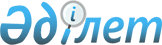 Об утверждении паспортов республиканских бюджетных программ на 2007 год (Министерство образования и науки Республики Казахстан)Постановление Правительства Республики Казахстан от 15 декабря 2006 года N 1220 (выписка)



      В соответствии с 
 Бюджетным 
 кодексом Республики Казахстан от 24 апреля 2004 года Правительство Республики Казахстан 

ПОСТАНОВЛЯЕТ:





      1. Утвердить паспорта республиканских бюджетных программ на 2007 год:



      Министерства образования и науки Республики Казахстан согласно приложениям 
 240, 
 
 241, 
  
 242, 
 
 243, 
 
 244, 
 
 245, 
 
 246, 
 
 247, 
 
 248, 
 
 249, 
 
 250, 
 
 251, 
 
 252, 
 
 253, 
 
 254, 
 
 255, 
 
 256, 
 
 257, 
 
 258, 
 
 259, 
 
 259-1 
, 
 260, 
 
 261, 
 
 262, 
 
 263, 
 
 264, 
 
 265, 
 
 266, 
 
 267, 
 
 268, 
 
 269, 
 
 270, 
 
 271, 
 
 272, 
 
 273, 
 
 274, 
  
 275, 
 
 276, 
 
 277, 
 
 278, 
 
 279, 
 
 280, 
 
 281, 
 
 282, 
 
 282-1 
, 
 283, 
 
 284, 
 
 285, 
 
 286, 
 
 287, 
 
 288, 
 
 289, 
 
 289-1 
, 
 289-2 
, 
 290, 
  
 291; 



      


Сноска. Пункт 1 с изменениями, внесенными постановлением Правительства РК от 13 июля 2007 г. N 


 597 


.






      2. Настоящее постановление вводится в действие с 1 января 2007 года.

      

Премьер-Министр




    Республики Казахстан





ПРИЛОЖЕНИЕ 240         



к постановлению Правительства 



Республики Казахстан     



от 15 декабря 2006 года N 1220 



225 - Министерство образования и науки Республики Казахстан





       Администратор бюджетной программы


ПАСПОРТ




республиканской бюджетной программы



001 "Обеспечение деятельности уполномоченного органа



в области образования и науки"



на 2007 год

      

1. Стоимость: 

1417120 тысяч тенге (один миллиард четыреста семнадцать миллионов сто двадцать тысяч тенге).



      


Сноска. Пункт 1 в редакции постановления Правительства РК от 6 ноября 2007 года N 


 1052 


.





      

2. Нормативно-правовая основа бюджетной программы:

 
 Статьи 8 
, 
 12, 
 
 21, 
 
 27, 
 
 30, 
 
 35 Закона 
 Республики Казахстан от 7 июня 1999 года "Об образовании"; 
 статьи 3 
, 
 21- 
24 Закона Республики Казахстан от 23 июля 1999 года "О государственной службе"; 
 Закон 
 Республики Казахстан от 8 августа 2002 года "О правах ребенка в Республике Казахстан";
 постановление 
 Правительства Республики Казахстан от 3 сентября 1999 года N 1305 "Об утверждении Положения о государственной аттестации организации образования"; 
 постановление 
 Правительства Республики Казахстан от 19 июля 2001 года N 976 "Об утверждении Правил государственной аккредитации организаций образования"; 
 постановление 
 Правительства Республики Казахстан от 30 апреля 2003 года N 421 "Об утверждении Правил проведения аккредитации негосударственных научных организации"; 
 постановление 
 Правительства Республики Казахстан от 19 мая 2003 года N 460 "Об утверждении Положения об аттестации научных организаций"; 
 постановление 
 Правительства Республики Казахстан от 28 октября 2004 года N 1111 "Вопросы Министерства образования и науки Республики Казахстан"; 
 постановление 
 Правительства Республики Казахстан от 11 ноября 2004 года N 1180 "Об утверждении Плана мероприятий на 2005-2007 годы по реализации Государственной программы развития образования в Республике Казахстан на 2005-2010 годы"; 
 постановление 
 Правительства Республики Казахстан от 24 августа 2005 года N 872 "Об утверждении Правил присуждения государственного гранта "Лучший преподаватель вуза".



      


Сноска. Пункт 2 с изменениями, внесенными постановлением Правительства РК от 13 июля 2007 г. N 


 597 


.





      

3. Источники финансирования бюджетной программы:

 средства республиканского бюджета



      

4. Цель бюджетной программы:

 обеспечение реализации единой государственной политики в области образования



      

5. Задачи бюджетной программы:

 совершенствование организации научных исследований и повышение их конкурентоспособности; осуществление государственного контроля за качеством образования в форме государственной аттестации организаций образования; обновление теоретических и практических знаний, умений и навыков по образовательным программам в сфере их профессиональной деятельности в соответствии с предъявляемыми квалификационными требованиями для эффективного выполнения своих должностных обязанностей и совершенствования профессионального мастерства; реализация государственной политики в сфере охраны прав детства.



      


Сноска. Пункт 5 с изменениями, внесенными постановлением Правительства РК от 29 мая 2007 года N 


 438 


.





      

6. План мероприятий по реализации бюджетной программы:




      Сноска. Пункт 6 с изменениями, внесенными постановлением Правительства РК от 13 июля 2007 г. N 


 597 


.



      

7. Ожидаемые результаты выполнения бюджетной программы:

 Прямой результат: обеспечение реализации единой государственной политики в области образования; повышение профессионального уровня 30 человек, обучение государственному языку 90 человек, обучение английскому языку 40 человек.

Конечный результат:



совершенствование системы образования с учетом внедрения международных стандартов.

Финансово-экономический результат:



средние расходы на повышение квалификации одного государственного служащего - 5,03 тыс. тенге,



средние расходы на обучение государственному языку одного государственного служащего - 30,61 тыс. тенге,



средние расходы на обучение английскому языку одного государственного служащего - 19,2 тыс. тенге.

Своевременность: в соответствии с заключенными договорами и утвержденными планами финансирования.

Качество: повышение статуса организаций, реализующих образовательные программы высшего профессионального и послевузовского профессионального образования.



Повышение профессионального уровня государственных служащих согласно требованиям профессиональной государственной службы, в соответствии современными экономическими условиями.



45 процентов государственных служащих, которые перейдут на делопроизводство на государственном языке после прохождения обучения государственному языку, 2 процента будут работать с документами на английском языке.




ПРИЛОЖЕНИЕ 241          



к постановлению Правительства 



Республики Казахстан    



от 15 декабря 2006 года N 1220 



225 - Министерство образования и науки Республики Казахстан





       Администратор бюджетной программы


ПАСПОРТ




республиканской бюджетной программы



002 "Фундаментальные и прикладные научные исследования"



на 2007 год

      

1. Стоимость: 

9211576 тысяч тенге (девять миллиардов двести одиннадцать миллионов пятьсот семьдесят шесть тысяч тенге).



      


Сноска. Пункт 1 в редакции постановления Правительства РК от 6 ноября 2007 года N 


 1052 


.





      

2. Нормативно-правовая основа бюджетной программы:

 
 статья 26 
 Закона Республики Казахстан от 9 июля 2001 года "О науке"; 
 Указ 
 Президента Республики Казахстан от 11 марта 1996 года N 2895 "О мерах по совершенствованию системы государственного управления наукой в Республике Казахстан"; 
 Указ 
 Президента Республики Казахстан от 25 января 2005 года N 1513 "О развитии космической деятельности в Республике Казахстан на 2005-2007 годы";  
 постановление 
 Кабинета Министров от 14 сентября 1993 года N 875 "Об утверждении основных заданий и показателей республиканских целевых научно-технических программ"; 
 постановление 
 Правительства Республики Казахстан от 23 февраля 1999 года N 145 "О некоторых вопросах формирования и реализации программ прикладных научных исследований, выполняемых за счет средств республиканского бюджета"; 
 постановление 
 Правительства Республики Казахстан от 27 декабря 2002 года N 1385 "Об утверждении Правил организации и проведения государственной научно-технической экспертизы"; 
 Постановление 
 Правительства Республики Казахстан от 15 июня 2006 года N 554 "Об утверждении Научно-технической программы "Разработка современных технологий для формирования кластера по биотехнологии в Республике Казахстан" на 2006-2008 годы"; 
 постановление 
 Правительства Республики Казахстан от 28 октября 2006 года N 1025 "О мерах по реализации поручений Президента Республики Казахстан по дальнейшему совершенствованию государственной языковой политики, данных Правительству на XII сессии Ассамблеи народов Казахстана".



      

3. Источники финансирования бюджетной программы:

 средства республиканского бюджета



      

4. Цель бюджетной программы:

 научно-техническое обеспечение потребностей базовых отраслей экономики, создание благоприятных условий для организации новых наукоемких производств, развития инновационной деятельности в научно-технической и других сферах, способствующих переходу к единому научно-производственному циклу "исследования - разработка - подготовка кадров - промышленное освоение".



      

5. Задачи бюджетной программы:

 проведение фундаментальных и прикладных научных исследований. Повышение конкурентоспособности отечественных технологий, создание условий для устойчивого развития наукоемких сфер производства; реализация достижений науки и новых отечественных технологий с целью формирования экспорто-ориентированного промышленного комплекса страны. Удовлетворение первоочередных потребностей в приобретении необходимого оборудования и приборов, реактивов, запасных частей; оснащение научных организаций современным оборудованием, приборами и вычислительной техникой; повышение уровня научных исследований на основе использования современного высоко производительного оборудования и информационных технологий, создать электронные каталоги и проблемные базы данных.



      

6. План мероприятий по реализации бюджетной программы:




      Сноска. Пункт 6 с изменениями, внесенными постановлениями Правительства РК от 13 июля 2007 г. N 


 597 


; от 19 ноября 2007 г. N 


 1099 


.



      

7. Ожидаемые результаты выполнения бюджетной программы:

 Прямой результат: проведение по приоритетным направлениям согласно результатам конкурса проектов по фундаментальным и прикладным научным программам, по темам, утвержденным приказом Министра образования и науки Республики Казахстан. Приобретение приборов и оборудования 12 научным организациям, в том числе 10 научным лабораториям при ВУЗах и проведение капитального ремонта зданий 5 научных организаций. Приобретение оборудования позволит повысить качество и своевременность выполнения текущих задач научных организаций и увеличит скорость обрабатываемой ими информации. Проведение капитального ремонта зданий научных организаций позволит улучшить условия работы научных сотрудников.



58 % от потребности оснащенность научных организаций научным оборудованием;



32 % от общей потребности в проведении капитального ремонта в научных организациях.

Конечный результат: получение принципиально новых знаний о природных и социальных системах, разработка научных основ системных преобразований экономики, устойчивого развития общества, культуры, науки; укрепление позиции казахстанской науки в рамках общего научно-технологического пространства государств-участников СНГ и в мировом разделении научного труда; создание и внедрение быстроокупаемых разработок, способствующих увеличению экспортной и импортозамещающей продукции и развитию наукоемких производств; производство уникальных медицинских препаратов синтетического и природного происхождения; разработка методов ускоренного создания высокопродуктивных пород сельскохозяйственных культур.

Финансово-экономический результат:



- средний расход на приобретение оборудования для одной организации - 222 900 000,0 тенге;



- средние расходы на капитальный ремонт одной организации - 81417600 тенге;



- средний расход на приобретение оборудования для одной научной лаборатории при ВУЗах - 200 000 000,0 тенге.

Своевременность: согласно графика проведения работ по договорам;

Качество: научные статьи, авторские свидетельства, патенты, технологические регламенты, опытные образцы, технологические процессы.



Проведение научных исследований в соответствии с потребностями социально-экономического развития страны.



      


Сноска. Пункт 7 с изменениями, внесенными постановлением Правительства РК от 6 ноября 2007 года N 


 1052 


.






ПРИЛОЖЕНИЕ 242        



к постановлению Правительства 



Республики Казахстан    



от 15 декабря 2006 года N 1220 



225 - Министерство образования и науки Республики Казахстан





       Администратор бюджетной программы


ПАСПОРТ




республиканской бюджетной программы



003 "Хранение научно-исторических ценностей"



на 2007 год

      

1. Стоимость:

 6 763 тысячи тенге (шесть миллионов семьсот шестьдесят три тысячи тенге).



      


Сноска. Пункт 1 в редакции постановления Правительства РК от 13 июля 2007 г. N 


 597 


.





      

2. Нормативно-правовая основа бюджетной программы:

 
 статья 31 
 Закона Республики Казахстан от 15 декабря 2006 года "О культуре"; 
 постановление 
 Правительства Республики Казахстан от 14 апреля 1998 года N 332 "Об увековечении памяти академика К.И. Сатпаева".



      

3. Источники финансирования бюджетной программы:

 средства республиканского бюджета



      

4. Цель бюджетной программы:

 сохранение наследия академика К.И. Сатпаева, осуществление образовательно-воспитательного и целенаправленного распространения знаний о жизни и деятельности видного ученого, первого Президента Академии наук Казахстана К.И. Сатпаева, находящихся в фондах и экспозиции мемориального музея академика К.И. Сатпаева



      

5. Задачи бюджетной программы:

 Создание условий для удовлетворения индивидуальных, интеллектуальных, духовных потребностей граждан Республики Казахстан.



      

6. План мероприятий по реализации бюджетной программы


      

7. Ожидаемые результаты выполнения бюджетной программы:

 Прямой результат:



- среднегодовое количество граждан, посетивших музей не менее 5250 человек

Конечный результат: ознакомление общественности с историческим достоянием развития науки и техники в Республике Казахстан. Развитие познавательного интереса у подрастающего поколения к деятельности первого Президента Академии наук К.И. Сатпаева и к науке Казахстана в целом; через пропаганду жизни, научной и общественной деятельности первого Президента Академии наук К.И. Сатпаева, увеличить число молодежи, желающей посвятить себя развитию науки и техники в Казахстане, воспитанию у них патриотизма и любви к Родине, расширение кругозора подрастающего поколения

Финансово-экономический результат:



- средние расходы на обеспечение сохранности одного музейного экспоната - 9393 тенге

Своевременность: проведение запланированных мероприятий по предусмотренному графику.

Качество: повышение культурного уровня населения республики и ознакомление общественности с деятельностью первого Президента Академии наук К. Сатпаева на базе музейной коллекции.



      


Сноска. Пункт 7 с изменениями, внесенными постановлением Правительства РК от 13 июля 2007 г. N 


 597 


.






ПРИЛОЖЕНИЕ 243        



к постановлению Правительства 



Республики Казахстан     



от 15 декабря 2006 года N 1220 



225 - Министерство образования и науки Республики Казахстан





       Администратор бюджетной программы


ПАСПОРТ




республиканской бюджетной программы



005 "Строительство и реконструкция научных объектов"



на 2007 год

      

1. Стоимость:

 500000 тысяч тенге (пятьсот миллионов тенге)



      

2. Нормативно-правовая основа бюджетной программы:

 
 Закон 
 Республики Казахстан от 9 июля 2001 года "О науке".



      

3. Источники финансирования бюджетной программы:

 средства республиканского бюджета



      

4. Цель бюджетной программы:

 развитие научного потенциала Республики Казахстан.



      

5. Задачи бюджетной программы:

 развитие государственной научной инфраструктуры и сохранение уникальных научно-технических объектов путем строительства и реконструкции научных объектов.



      

6. План мероприятий по реализации бюджетной программы:


      

7. Ожидаемые результаты выполнения бюджетной программы:

 Прямой результат: выполнение объема работ по реконструкции объекта.

Конечный результат: ввод объектов в эксплуатацию для улучшения условий хранения и обслуживания библиотечного фонда отечественной и зарубежной научной литературы и повышение научного потенциала Республики Казахстан.

Своевременность: выполнение объема работ согласно графика производства работ в соответствии с заключенными договорами.

Качество: согласно строительным нормам и правилам, действующим на территории Республики Казахстан.




ПРИЛОЖЕНИЕ 244       



к постановлению Правительства 



Республики Казахстан    



от 15 декабря 2006 года N 1220 



225 - Министерство образования и науки Республики Казахстан





       Администратор бюджетной программы


ПАСПОРТ




республиканской бюджетной программы



006 "Обеспечение доступности научной, научно-технической



и научно-педагогической информации"



на 2007 год

      

1. Стоимость:

 408 838 тысяч тенге (четыреста восемь миллионов восемьсот тридцать восемь тысяч тенге).



      


Сноска. Пункт 1 в редакции постановления Правительства РК от 13 июля 2007 г. N 


 597 


.





      

2. Нормативно-правовая основа бюджетной программы:

 статьи 
 19, 
 
 24, 
 
 31  
Закона Республики Казахстан от 15 декабря 2006 года "О культуре"; 
 статьи 4 
,
  5, 
 
 26 Закона 
 Республики Казахстан от 9 июля 2001 года "О науке".



      

3. Источники финансирования бюджетной программы:

 средства республиканского бюджета



      

4. Цель бюджетной программы:

 развитие информационной инфраструктуры научного сообщества Казахстана; предоставление нового уровня информационного обслуживания и услуг; содействие практическому внедрению новых достижений науки и техники в практическую деятельность; усиление информационного поля деятельности выдающихся достижений ученых.



      

5. Задачи бюджетной программы:

 обеспечение доступа научной общественности республики к информационному пространству для удовлетворения образовательных потребностей и пропаганды достижений отечественной науки.



      

6. План мероприятий по реализации бюджетной программы:


      

7. Ожидаемые результаты выполнения бюджетной программы:

 Прямой результат:



- среднегодовое количество граждан, воспользовавшихся услугами библиотек не менее 184 164 человек



- пополнение библиотечного фонда новыми актуальными изданиями и литературой не менее 152 280 экземпляров;



- проведение 120 мероприятий Домом ученых;



- проведение капитального ремонта Северо-Казахстанского и Атырауских филиалов Республиканской научно-технической библиотеки.

Конечный результат:



- удовлетворение потребностей читателей, запросов научно-исследовательских организаций, ученых и специалистов актуальной и оперативной информацией о новейших научных мировых достижениях в интересующих их областях науки.



- создание и пополнение электронных коллекций и фондов;



- пополнение совокупных информационных ресурсов, а также совершенствование библиотечного обслуживания;

Финансово-экономический результат:



- средняя стоимость одного мероприятия по пропаганде - 41,1 тыс. тенге;



- стоимость затрат на одного читателя - 2 220,0 тенге;

Качество: повышение духовных, интеллектуальных, образовательных потребностей обучающихся и ученых.




      Сноска. Пункт 7 с изменениями, внесенными постановлением Правительства РК от 13 июля 2007 г. N 


 597 


.






ПРИЛОЖЕНИЕ 245        



к постановлению Правительства 



Республики Казахстан     



от 15 декабря 2006 года N 1220 



225 - Министерство образования и науки Республики Казахстан





       Администратор бюджетной программы


ПАСПОРТ




республиканской бюджетной программы



007 "Государственные премии и стипендии"



на 2007 год

      

1. Стоимость:

 86727 тысяч тенге (восемьдесят шесть миллионов семьсот двадцать семь тысяч тенге)



      

2. Нормативно-правовая основа бюджетной программы:

 
 Постановление 
 Правительства Республики Казахстан от 11 марта 1996 года N 290 "О реализации Указа Президента Республики Казахстан от 11 марта 1996 года N 2895 "О мерах по совершенствованию системы государственного управления наукой в Республике Казахстан"; 
 постановление 
 Правительства Республики Казахстан от 28 августа 1996 года N 1063 "О мерах государственной поддержки ученых и специалистов, внесших выдающийся вклад в развитие науки и техники, и талантливых молодых ученых"; 
 постановление 
 Правительства Республики Казахстан от 10 мая 2000 года N 685 "О премиях в области науки"; 
 постановление 
 Правительства Республики Казахстан от 25 мая 1998 года N 477 "О Государственной премии Республики Казахстан в области науки и техники и образования".



      

3. Источники финансирования бюджетной программы:

 средства республиканского бюджета



      

4. Цель бюджетной программы:

 1) сохранение потенциала и обеспечение притока молодежи в сферу научной деятельности



2) выявление и оценка наиболее значимых научных результатов за год



      

5. Задачи бюджетной программы:

 социальная поддержка выдающихся, а также молодых талантливых ученых, внесших крупный вклад в развитие отечественной науки и техники; материальное стимулирование научно-технической деятельности.



      

6. План мероприятий по реализации бюджетной программы:


      

7. Ожидаемые результаты выполнения бюджетной программы:

 Прямой результат:



выплата стипендий:



53 академикам



75 ученым внесшим выдающий вклад в развитие науки и техники



150 талантливым молодым ученым



выплата государственных премий - 20

Финансово-экономический результат:



стипендии академикам в размере 65 520 тенге; стипендии за вклад в развитие науки в размере 10 920 тенге;



стипендии молодым ученым - 7 644 тенге; четыре первые премии в размере - 218 400 тенге;



три вторых премии в размере - 163 800 тенге; шесть третьих премий в размере - 54 600 тенге;



шесть Государственных премий Республики Казахстан в области науки, техники и образования в размере - 18 000 000 тенге

Своевременность: выплата стипендий ежемесячно, премии - 25 октября, 16 декабря

Качество: стимулирование получения новых знаний для качественного развития отечественной науки и техники.




ПРИЛОЖЕНИЕ 246         



к постановлению Правительства 



Республики Казахстан    



от 15 декабря 2006 года N 1220 



225 - Министерство образования и науки Республики Казахстан





       Администратор бюджетной программы


ПАСПОРТ




республиканской бюджетной программы



008 "Разработка и апробация учебников и учебно-методических



комплексов для организаций образования, издание и доставка учебной



литературы для республиканских организаций, предоставляющих услуги



в области образования, и казахской диаспоры за рубежом"



на 2007 год

      

1. Стоимость:

 191463 тысячи тенге (сто девяносто один миллион четыреста шестьдесят три тысячи тенге)



      

2. Нормативно-правовая основа бюджетной программы:

 
 статьи 4 
, 
 18, 
 
 20, 
 
 30  
Закона Республики Казахстан от 7 июня 1999 года "Об образовании", 
 статья 16 
 Закона Республики Казахстан от 11 июля 2002 года "О социальной и медико-педагогической коррекционной поддержки детей с ограниченными возможностями", 
 Указ 
 Президента Республики Казахстан от 11 октября 2004 года N 1459 "О Государственной программе развития образования в Республике Казахстан на 2005-2010 годы", 
 Указ 
 Президента Республики Казахстан от 21 ноября 2005 года N 1673 "О Государственной программе поддержки соотечественников, проживающих за рубежом на 2005-2007 годы", 
 постановление 
 Правительства Республики Казахстан от 26 сентября 1996 года N 1173 "О целевой программе подготовки и издания учебников и учебно-методических комплексов для общеобразовательных школ Республики Казахстан", 
 постановление 
 Правительства Республики Казахстан от 19 февраля 2003 года N 173 "Об утверждении Правил обеспечения учебниками обучающихся и воспитанников организаций образования", 
 постановление 
 Правительства Республики Казахстан от 11 ноября 2004 года N 1180 "Об утверждении Плана мероприятий на 2005-2007 годы по реализации Государственной программы развития образования в Республике Казахстан на 2005-2010 годы".



      

3. Источники финансирования бюджетной программы:

 средства республиканского бюджета



      

4. Цель бюджетной программы:

 оказать содействие в подготовке высококвалифицированных специалистов путем обеспечения качественными учебниками и учебно-методическими комплексами учащихся и воспитанников, учителей для повышения уровня знаний.



      

5. Задачи бюджетной программы:

 повышение процента учащихся и воспитанников, учителей, которые имеют доступ к учебной литературе. Максимизировать процент учителей, удовлетворенных качеством учебников и учебно-методических комплексов.



      

6. План мероприятий по реализации бюджетной программы:

  

      

7. Ожидаемые результаты выполнения бюджетной программы:




Прямой результат:



1. Для специальных (коррекционных) организаций образования будут:



- разработаны учебники и учебно-методические комплексы для дошкольных организаций, 0, 1-9 классов - 18 наименований;



- переведены учебники и учебно-методические комплексы для дошкольных организаций, 0, 1, 4 классов - 8 наименований.



2. Разработаны электронные учебники и учебно-методические комплексы для 1 класса на казахском и русском языках - 10 наименований.



3. Изданы, апробированы и доставлены учебно-методические комплексы для предшкольной подготовки детей 5-ти летнего возраста - 52 наименования.



4. Обеспечены учащиеся учебной литературой для 7, 11 классов на 2007-2008 учебный год:



- республиканские организации образования:



по 7 классу:



на казахском языке - 46 наименований;



на русском языке - 47 наименований;



по 11 классу:



на казахском языке - 134 наименования;



на русском языке - 126 наименований;



- казахская диаспора за рубежом



по 11 классу:



на казахском языке - 102 наименования.



5. Разработаны учебники и учебно-методические комплексы для 12-летней школы для 4, 5 классов:



по 4 классу:



на казахском языке - 16 наименования;



на русском языке -16 наименования;



по 5 классу:



на казахском языке - 46 наименований;



на русском языке - 47 наименований.



Изданы, апробированы и доставлены учебники и учебно-методические комплексы для 12-летней школы для 4, 5 классов:



для 4 класса:



на казахском языке - 42 наименования;



на русском языке - 42 наименования;



для 5 класса:



на казахском языке - 46 наименований;



на русском языке - 47 наименований.



6. Проведена экспертиза учебной литературы в количестве 1179.



7. По предмету "Самопознание":



- разработаны учебники и учебно-методические комплексы 5-10 классов - 21 наименование.

Финансово-экономический результат:



Планируемая средняя стоимость учебной литературы:



1. Для специальных (коррекционных) организации 1 печатного листа:



- разработка учебников - 30000 тенге;



- разработка учебно-методических комплексов - 22000 тенге;



- перевод учебников и учебно-методических комплексов - 18000 тенге.



2. Разработка электронных учебников и учебно-методических комплексов для 1 класса на казахском и русском языках 1-ой учебной литературы - 1500000 тенге.



3. Издание учебно-методических комплексов для предшкольной подготовки детей 5-ти летнего возраста 1 экземпляра 430 тенге.



4. Издание учебной литературы для 7, 11 классов на 2007-2008 учебный год для республиканских организаций образования и казахской диаспоры за рубежом 1-го экземпляра учебной литературы:



- учебников - 430 тенге;



- учебно-методических комплексов - 200 тенге.



5. Для 12-летней школы для 4, 5 классов:



- разработка 1 печатного листа учебника - 24000 тенге, учебно-методического комплекса - 18000 тенге;



- издание 1-го экземпляра учебника - 430 тенге, учебно-методического комплекса - 200 тенге.



6. Экспертиза учебной литературы 1 печатного листа - 4658 тенге.



7. По предмету "Самопознание":



- разработка учебников и учебно-методических комплексов 1-го печатного листа - 19393 тенге.

Конечный результат: удовлетворение потребности обучающихся и преподавателей учебниками и учебно-методическими пособиями для повышения уровня знаний.

Своевременность: обеспечение учебной литературой республиканских организаций среднего общего образования и казахской диаспоры за рубежом к началу учебного года - 100 процентов.

Качество: разработка, перевод и издание учебной литературы с положительным заключением государственной экспертизы.




ПРИЛОЖЕНИЕ 247        



к постановлению Правительства 



Республики Казахстан    



от 15 декабря 2006 года N 1220 



225 - Министерство образования и науки Республики Казахстан





       Администратор бюджетной программы


ПАСПОРТ




республиканской бюджетной программы



009 "Обучение и воспитание одаренных детей"



на 2007 год

      

1. Стоимость:

 1485895 тысяч тенге (один миллиард четыреста восемьдесят пять миллионов восемьсот девяносто пять тысяч тенге)



      

2. Нормативно-правовая основа бюджетной программы:

 статьи 
 24, 
 
 36, 
 
 37  
Закона Республики Казахстан от 7 июня 1999 года "Об образовании"; 
 Указ 
 Президента Республики Казахстан от 11 октября 2004 года N 1459 "О Государственной программе развития образования в Республике Казахстан на 2005-2010 годы"; 
 распоряжение 
 Президента Республики Казахстан от 24 мая 1996 года N 3002 "О государственной поддержке и развитии школ для одаренных детей"; 
 постановление 
 Правительства Республики Казахстан от 4 ноября 2002 года N 1168 "Об утверждении типовых штатов работников организаций образования"; 
 постановление 
 Правительства Республики Казахстан от 11 ноября 2004 года N 1180 "Об утверждении Плана мероприятий на 2005-2007 годы по реализации Государственной программы развития образования в Республике Казахстан на 2005-2010 годы"; 
 постановление 
 Правительства Республики Казахстан от 5 марта 2005 года N 214 "Об утверждении лимитов штатной численности государственных учреждений, подведомственных центральным исполнительным органам Республики Казахстан".



      

3. Источники финансирования бюджетной программы:

 средства республиканского бюджета



      

4. Цель бюджетной программы:

 воспитание творческой, всесторонне-развитой, гармоничной личности, способной мыслить и действовать в новых условиях коренной трансформации современной цивилизации, обеспечение социальной, правовой и интеллектуальной защиты одаренных детей, содействие в формировании интеллектуального потенциала республики и для удовлетворения населения в получении углубленного и повышенного уровня знаний обучающихся.



      

5. Задачи бюджетной программы:

 обучение одаренных детей из различных регионов Республики Казахстан. Углубленная подготовка учащихся путем введения профилирующих дисциплин по программам, утвержденным Министерством образования и науки Республики Казахстан. Развитие индивидуальных склонностей, творческих способностей личности и воспитание гражданственности. Создание необходимых условий для выявления одаренных детей. Подбор и подготовка учащихся к участию в олимпиадах, поступлению в высшие учебные заведения.



      

6. План мероприятий по реализации бюджетной программы:


      

7. Ожидаемые результаты выполнения бюджетной программы:




Прямой результат:



1. Среднее количество учащихся государственных учреждений составит 3036, в том числе по: углубленной допрофессиональной подготовки по военным специальностям - 1350, углубленной допрофессиональной подготовке по музыкальным специальностям - 480, углубленного изучения и развития государственного языка и литературы - 370, углубленного изучения естественно-математических наук - 836.



Количество учащихся в Национальном научно-практическом, образовательном и оздоровительном центре "Бобек" составит - 560.



Количество учащихся в Республиканском учебно-оздоровительном центре "Балдаурен" за один заезд составит - 288.



2. Приобретение основных средств:



1) для 6-ти республиканских-государственных учреждений, в том числе:



Шымкентская республиканская военная школа-интернат имени Героя Советского Союза Сабира Рахимова не менее 9 единиц (электрожарочная печь - 1 штука, прибор учета воды - 2 штуки, прибор учета теплоэнергии - 3 штуки, прибор учета электроэнергии - 2 штуки, кабинет физики - 1 комплект);



Карагандинская республиканская военная школа-интернат не менее 9 единиц (кондиционер - 6 штук, охранная система видеонаблюдения - 1 штука, кабинет физики - 1 комплект, компьютерный класс - 1 комплект);



Алматинская республиканская специализированная военная школа-интернат имени Б. Момышулы не менее 6 единиц (цифровая фотокамера - 1 штука, кабинет физики - 1 комплект, музыкальные инструменты для духового оркестра - 4 штуки);



Республиканская средняя специализированная музыкальная школа-интернат для одаренных детей имени Куляш Байсеитовой не менее 13 единиц (музыкальные инструменты - 11 штук, комплект эстрадных ударных инструментов - 1 комплект, каток гладильный - 1 штука);



Республиканская специализированная с углубленным изучением казахского языка и литературы средняя школа-интернат для одаренных детей не менее 6 единиц (кухонное оборудование - 4 штуки, маты для борцовского ковра - 1 штука, кабинет физики - 1 комплект);



Республиканская специализированная физико-математическая средняя школа-интернат имени О. Жаутыкова для одаренных детей не менее 2 единиц (кабинет физики - 1 комплект, кабинет биологии - 1 комплект);



2) для республиканских государственных казенных предприятия "Национальный научно-практический, образовательный и оздоровительный центр "Бобек", "Республиканский учебно-оздоровительный центр "Балдаурен" не менее 75 единиц.



3. Проведение капитального ремонта зданий 5-ти школ-интернатов, в том числе:



Шымкентская республиканская военная школа-интернат имени Героя Советского Союза Сабира Рахимова, Алматинская республиканская специализированная военная школа-интернат имени Б. Момышулы, Республиканская средняя специализированная музыкальная школа-интернат для одаренных детей имени Куляш Байсеитовой, Республиканская специализированная с углубленным изучением казахского языка и литературы средняя школа-интернат для одаренных детей, Республиканская специализированная физико-математическая средняя школа-интернат имени О. Жаутыкова для одаренных детей.

Конечный результат:



формирование интеллектуального потенциала республики для удовлетворения населения в получении углубленного и повышенного уровня знаний обучающихся. Оснащенность основными средствами школ-интернатов составит - 20 процентов от потребности, обеспеченность в капитальном ремонте государственных учреждений образования составит - 10 процентов от потребности.

Финансово-экономический результат: средняя стоимость обучения и воспитания 1-го учащегося в год (без учета капитальных расходов) составит в:



1) государственных учреждениях - 295,47 тыс. тенге;



2) государственных предприятиях - 71,92 тыс. тенге.

Своевременность: фактическое количество учащихся, завершивших обучение составит не менее 850 человек.

Качество: доля учащихся, завершивших обучение в республиканских государственных учреждениях на "хорошо" и "отлично" не менее 65 процентов.




ПРИЛОЖЕНИЕ 248        



к постановлению Правительства 



Республики Казахстан    



от 15 декабря 2006 года N 1220



225 - Министерство образования и науки Республики Казахстан





       Администратор бюджетной программы


ПАСПОРТ




республиканской бюджетной программы



010 "Проведение республиканских школьных олимпиад, конкурсов,



внешкольных мероприятий республиканского значения"



на 2007 год

      

1. Стоимость:

 377 801 тысяча тенге (триста семьдесят семь миллионов восемьсот одна тысяча тенге).



      


Сноска. Пункт 1 в редакции постановления Правительства РК от 13 июля 2007 г. N 


 597 


.





      

2. Нормативно-правовая основа бюджетной программы:

 
 статьи 18 
, 
 19, 
 
 24, 
 
 36, 
 
 37  
Закона Республики Казахстан от 7 июня 1999" года "Об образовании"; 
 распоряжение 
 Президента Республики Казахстан от 24 мая 1996 года N 3002 "О государственной поддержке и развитии школ для одаренных детей"; 
 Указ 
 Президента Республики Казахстан от 11 октября 2004 года N 1459 "О Государственной программе развития образования в Республике Казахстан на 2005-2010 годы"; 
 постановление 
 Правительства Республики Казахстан от 11 ноября 2004 года N 1180 "Об утверждении Плана мероприятий на 2005-2007 годы по реализации Государственной программы развития образования в Республике Казахстан на 2005-2010 годы".



      

3. Источники финансирования бюджетной программы:

 средства республиканского бюджета



      

4. Цель бюджетной программы:

 развитие мотивации личности к познанию и творчеству. Создание системы выявления, отбора, поддержки, развития и обеспечения высокого уровня образования одаренных детей и молодежи, воспитание творческой личности, способной мыслить и действовать в новых условиях коренной трансформации современной цивилизации.



      

5. Задачи бюджетной программы:

 организация проведения внешкольных мероприятий республиканского значения, осуществление практической работы в области физического воспитания, совершенствование физической культуры среди детей школьного возраста, учащейся молодежи; организация республиканских мероприятий; развитие индивидуальных склонностей, творческих способностей личности и воспитание гражданственности; выявление одаренных обучающихся; проведение республиканских конкурсов, выставок, комплексных спортивных мероприятий; участие в международных спортивных универсиадах; организация отдыха и культурного досуга детей; создание системы управления для развития практической деятельности по поиску, воспитанию, обучению и поддержке одаренных детей; создание необходимых условий для выявления одаренных детей, подбор и подготовка учащихся к участию в международных олимпиадах, соревнованиях, конкурсах; обеспечение социальной, правовой и интеллектуальной защиты одаренных детей и молодежи, содействие в формировании интеллектуального потенциала, развитие международного сотрудничества в области инновационных образовательных технологий развития одаренности личности в Республике Казахстан.



      

6. План мероприятий по реализации бюджетной программы:




      Сноска. Пункт 6 с изменениями, внесенными постановлением Правительства РК от 13 июля 2007 г. N 


 597 


.



      

7. Ожидаемые результаты выполнения бюджетной программы:




Прямой результат: количество обучающихся, принимающих участие в международных, республиканских олимпиадах, научных проектах, конференциях, выставках, семинарах, спортивных мероприятиях, универсиаде, спартакиаде, чемпионате, культурном досуге и отдыхе - более 50 тыс. обучающихся.



Приобретение основных средств Национальным научно-практическим центром физической культуры, Республиканским научно-практическим центром "Дарын" не менее 14 единиц.

Конечный результат: соответствующий уровень профессионального самоопределения детей. 58 процентов оснащенности республиканскими государственными казенными предприятиями от потребности.

Финансово-экономический результат: средний расход на одного участника, принимающего участие в международных и республиканских олимпиадах, соревнованиях научных проектов, спортивных мероприятиях, универсиаде, спартакиаде, чемпионате и других мероприятиях составит - 7,3 тыс. тенге.

Своевременность: согласно графику проведения работ.

Качество: доля победителей международных, республиканских олимпиад, соревнований научных проектов, спортивных мероприятий, универсиад, спартакиад, чемпионатов от общего количества участников в текущем году составит - 0,7 процентов.




ПРИЛОЖЕНИЕ 249       



к постановлению Правительства 



Республики Казахстан   



от 15 декабря 2006 года N 1220 



225 - Министерство образования и науки Республики Казахстан





       Администратор бюджетной программы


ПАСПОРТ




республиканской бюджетной программы



011 "Строительство и реконструкция объектов образования и науки"



на 2007 год

      

1. Стоимость: 

8030867 тысяч тенге (восемь миллиардов тридцать миллионов восемьсот шестьдесят семь тысяч тенге).



      


Сноска. Пункт 1 в редакции постановления Правительства РК от 6 ноября 2007 года N 


 1052 


.





      

2. Нормативно-правовая основа бюджетной программы:

 
 Указ 
 Президента Республики Казахстан от 17 мая 2003 года N 1096 "О Стратегии индустриально-инновационного развития Республики Казахстан на 2003-2015 годы"; 
 Указ 
 Президента Республики Казахстан от 11 октября 2004 года N 1459 "О Государственной программе развития образования в Республике Казахстан на 2005-2010 годы", 
 постановление 
 Правительства Республики Казахстан от 11 ноября 2004 года N 1180 "Об утверждении Плана мероприятий на 2005-2007 годы по реализации Государственной программы развития образования в Республике Казахстан на 2005-2010 годы", 
 Указ 
 Президента Республики Казахстан от 17 мая 2003 года N 1096 "О Стратегии индустриально-инновационного развития Республики Казахстан на 2003-2015 годы".



      

3. Источники финансирования бюджетной программы:

 средства республиканского бюджета



      

4. Цель бюджетной программы:

 развитие науки Республики Казахстан, повышение качества подготовки высококвалифицированных и конкурентоспособных кадров для всех отраслей экономики и удовлетворения потребностей личности и общества.



      

5. Задачи бюджетной программы:

 приведение организации образования и науки в соответствие с современными социально-экономическими условиями путем строительства и реконструкции объектов образования и науки, улучшение условий обучения учащихся в организациях всех уровней образования, развитие сети организаций образования и науки.



      

6. План мероприятий по реализации бюджетной программы:




      Сноска. Пункт 6 с изменениями, внесенными постановлением Правительства РК от 13 июля 2007 г. N 


 597 


; от 26 декабря 2007 года 


 N 1291 


 .



      

7. Ожидаемые результаты выполнения бюджетной программы:

 Прямой результат: количество вводимых в эксплуатацию объектов образования - 4 объекта;



выполнение объема строительно-монтажных работ - по 13 объектам;



утвержденная в установленном порядке проектно-сметная документация - по 1 объекту; 



выполнение объема работ по разработке проектно-сметной документации - по 1 объекту.

Конечный результат: ввод в эксплуатацию объектов образования и науки для повышения качества подготовки высококвалифицированных и конкурентоспособных кадров.

Своевременность: согласно графика производства работ и заключенных договоров.

Качество: согласно строительным нормам и правилам, действующим на территории Республики Казахстан.



      


Сноска. Пункт 7 с изменениями, внесенными постановлением Правительства РК от 13 июля 2007 г. N 


 597 


; от 6 ноября 2007 года N 


 1052 


; от 26 декабря 2007 года 


 N 1291 


 .






ПРИЛОЖЕНИЕ 250       



к постановлению Правительства 



Республики Казахстан    



от 15 декабря 2006 года N 1220 



225 - Министерство образования и науки Республики Казахстан





       Администратор бюджетной программы


ПАСПОРТ




республиканской бюджетной программы



012 "Целевые трансферты на развитие областным бюджетам,



бюджетам городов Астаны и Алматы на строительство и



реконструкцию объектов образования"



на 2007 год

      

1. Стоимость:

 32 425 627 тысяч тенге (тридцать два миллиарда четыреста двадцать пять миллионов шестьсот двадцать семь тысяч тенге).



      


Сноска. Пункт 1 в редакции постановления Правительства РК от 13 июля 2007 г. N 


 597 


.





      

2. Нормативно-правовая основа бюджетной программы:

 
 Указ 
 Президента Республики Казахстан от 10 июля 2003 года N 1149 "О Государственной программе развития сельских территорий Республики Казахстан на 2004-2010 годы", 
 Указ 
 Президента Республики Казахстан от 11 октября 2004 года N 1459 "О Государственной программе развития образования в Республике Казахстан на 2005-2010 годы", 
 постановление 
 Правительства Республики Казахстан от 11 ноября 2004 года N 1180 "Об утверждении Плана мероприятий на 2005-2007 годы по реализации Государственной программы развития образования в Республике Казахстан на 2005-2010 годы".



      

3. Источники финансирования бюджетной программы:

 средства республиканского бюджета



      

4. Цель бюджетной программы:

 обеспечение общедоступности и создание эффективной системы дошкольного и среднего общего образования; развитие и сохранность имеющейся сети учебных заведений.



      

5. Задачи бюджетной программы:

 финансовая поддержка местных бюджетов для осуществления строительства и реконструкции объектов образования



      

6. План мероприятий по реализации бюджетной программы:




      Сноска. Пункт 6 с изменениями, внесенными постановлением Правительства РК от 13 июля 2007 г. N 


 597 


.



      

7. Ожидаемые результаты выполнения бюджетной программы:

 Прямой результат:



- количество введенных в эксплуатацию школ - 68 объектов с проектной мощностью на 34974 ученических мест;



- количество введенных в эксплуатацию детских дошкольных учреждений - 8 объектов с проектной мощностью на 1500 мест;



- выполнение строительно-монтажных работ - на 145 объектах с проектной мощностью на 91188 мест;

Конечный результат: ввод в эксплуатацию объектов образования для обеспечения доступности общеобразовательных услуг для населения, создание социально-экономических условий для полного охвата детей дошкольного и школьного возраста обучением и воспитанием.

Своевременность: согласно графика производства работ и заключенных договоров.

Качество:



- ликвидируются школы с 3-х сменным обучением;



- сократится потребность в местах дошкольных организаций на 0,27 процентов;



- сократится количество аварийных школ на 33 процента;



- сократится общая потребность ученических мест на 27,7 процента;



- сократится количество сельских населенных пунктов, не имеющих школ на 0,8 процентов.

* Примечание:



Перечень инвестиционных проектов согласно 
 постановлению 
 Правительства Республики Казахстан от 14 декабря 2006 года N 1204 "О реализации Закона Республики Казахстан "О республиканском бюджете на 2007 год" а также мероприятия в соответствии с утвержденной в установленном порядке проектно-сметной документацией, количественные и качественные показатели, характеризующие ожидаемые результаты, в рамках освоения трансфертов отражаются в паспортах местных бюджетных программ.



      


Сноска. Пункт 7 с изменениями, внесенными постановлением Правительства РК от 13 июля 2007 г. N 


 597 


; от 6 ноября 2007 года N 


 1052 


.






ПРИЛОЖЕНИЕ 251       



к постановлению Правительства 



Республики Казахстан    



от 15 декабря 2006 года N 1220 



225 - Министерство образования и науки Республики Казахстан





       Администратор бюджетной программы


ПАСПОРТ




республиканской бюджетной программы



013 "Подготовка специалистов со средним профессиональным образованием"



на 2007 год

      

1. Стоимость:

 842150 тысяч тенге (восемьсот сорок два миллиона сто пятьдесят тысяч тенге)



      

2. Нормативно-правовая основа бюджетной программы:

 
 статьи 4 
,
  8, 
 
 13, 
 
 33, 
 
 37  
Закона Республики Казахстан от 7 июня 1999 года "Об образовании", 
 статья 6 
 Закона Республики Казахстан от 7 июля 2004 года "О государственной молодежной политике", 
 Указ 
 Президента Республики Казахстан от 11 октября 2004 года N 1459 "О Государственной программе развития образования в Республике Казахстан на 2005-2010 годы", 
 постановление 
 Правительства Республики Казахстан от 17 апреля 2000 года N 594 "О Концепции совершенствования государственной системы по обеспечению безопасности перевозок пассажиров и грузов", 
 постановление 
 Правительства Республики Казахстан от 17 мая 2000 года N 738 "О размерах и источниках социальной помощи нуждающимся гражданам в период получения ими образования", 
 постановление 
 Правительства Республики Казахстан от 11 ноября 2004 года N 1180 "Об утверждении Плана мероприятий на 2005-2007 годы по реализации Государственной программы развития образования в Республике Казахстан на 2005-2010 годы".



      

3. Источники финансирования бюджетной программы:

 средства республиканского бюджета



      

4. Цель бюджетной программы:

 удовлетворение потребностей личности в интеллектуальном, культурном и нравственном развитии путем получения среднего профессионального образования и квалификации в избранной профессии, удовлетворение социально-экономических потребностей общества в квалифицированных специалистах со средним профессиональным образованием.



      

5. Задачи бюджетной программы:

 подготовка специалистов в учебных заведениях среднего профессионального образования, представляющих для страны исключительно важное особое значение.



      

6. План мероприятий по реализации бюджетной программы:


      

7. Ожидаемые результаты выполнения бюджетной программы:




Прямой результат:



обучение среднегодового контингента - 3165 учащихся. Охват стипендией учащихся составит не менее 60 процентов.



Проведение капитального ремонта зданий Алматинского музыкального колледжа им. Чайковского.



Приобретение основных средств:



Алматинским хореографическим училищем им. А. Селезнева не менее 8 единиц;



Республиканским колледжем декоративно-прикладного искусства им. О. Тансыкбаева не менее 30 единиц;



Алматинским музыкальным колледжем им. Чайковского не менее 4 единиц;



Республиканским эстрадно-цирковым колледжем им. Елебекова не менее 14 единиц;



Акмолинским финансово-экономическим колледжем не менее 13 единиц.



Ожидаемый контингент обучающихся, получающих денежную компенсацию на льготный проезд составит не более 3,2 тыс. учащихся.

Конечный результат: доля выпускников, трудоустроенных по завершению обучения в текущем году и поступивших в вузы составит не менее 70 процентов; планируемая доля отчисленных обучающихся не более 6 процентов.

Финансово-экономический результат: средний расход на подготовку одного обучающегося в год (без учета капитальных расходов) - 252,6 тыс. тенге.

Своевременность: ожидаемое количество обучающихся, завершивших обучение с получением диплома о среднем профессиональном образовании, составит не менее 800 учащихся; исполнение учебной программы, согласно учебного плана.

Качество: планируемая доля выпускников со средним профессиональным образованием, окончивших колледж "с отличием" 10 процентов.



Планируемая доля обучающихся, которая окончит колледж с положительными результатами итоговой государственной аттестации - 100 процентов.




ПРИЛОЖЕНИЕ 252        



к постановлению Правительства 



Республики Казахстан    



от 15 декабря 2006 года N 1220 



225 - Министерство образования и науки Республики Казахстан





       Администратор бюджетной программы


ПАСПОРТ




республиканской бюджетной программы



014 "Прикладные научные исследования в области образования"



на 2007 год

      

1. Стоимость:

 139239 тысяч тенге (сто тридцать девять миллионов двести тридцать девять тысяч тенге)



      

2. Нормативно-правовая основа бюджетной программы:

 
 статья 9 
 Закона Республики Казахстан от 7 июня 1999 года "Об образовании", 
 Закон 
 Республики Казахстан от 9 июля 2001 года "О науке", 
 Указ 
 Президента Республики Казахстан от 11 октября 2004 года N 1459 "О Государственной программе развития образования в Республике Казахстан на 2005-2010 годы", 
 постановление 
 Правительства Республики Казахстан от 11 ноября 2004 года N 1180 "Об утверждении Плана мероприятий на 2005-2007 годы по реализации Государственной программы развития образования в Республике Казахстан на 2005-2010 годы"



      

3. Источники финансирования бюджетной программы:

 средства республиканского бюджета



      

4. Цель бюджетной программы:

 совершенствование теоретико-методологических основ системы образования, научно-методических основ коррекционно-педагогической и социальной поддержки детей с ограниченными возможностями в развитии, разработка и внедрение инновационных методов и технологий обучения и воспитания, разработка научно-педагогического обеспечения, научное и научно-методическое сопровождение процесса реформирования, поддержки и функционирования развития образования, сохранение и развитие продуктивного ядра педагогической науки, теоретико-методологические основы и научно-методическое обеспечение квалификации и профессиональной переподготовки кадров в условиях модернизации образования, повышение ее роли в социально-экономическом развитии республики.



      

5. Задачи бюджетной программы:

 научно-методическое сопровождение в процессе реформирования, поддержки и функционирования уровней образования, научно-методическое обеспечение социализации школьников в системе дополнительного образования, научно-методическое обеспечение воспитательного процесса по внедрению 12-летнего среднего общего образования, изучение опыта влияния нетрадиционных методов укрепления духовного и физического здоровья человека, сохранение и развитие продуктивного ядра педагогической науки, повышение ее роли в социально-экономическом развитии Республики. Проведение прикладных научных исследований по проблемам перехода на 12-летнее образование.



      

6. План мероприятий по реализации бюджетной программы:


      

7. Ожидаемые результаты выполнения бюджетной программы:




Прямой результат: будут разработаны: научно-методические основы проектирования системы измерителей достижений обучающихся, научно-методическое обеспечение социализации школьников в системе дополнительного образования, научно-методическое обеспечение проведения психолого-педагогической диагностики в условиях психолого-медико-педагогических консультаций, научно-методические основы специального дошкольного образования, обучения основам наук в специальных (коррекционных) организациях образования, научно-методическое обеспечение 12-летнего образования, дошкольного образования.



Будут приобретены основные средства государственным учреждением "Национальный научно-практический центр коррекционной педагогики" в количестве не менее 5 единиц.



Будут приобретены основные средства Национальным научно-практическим, образовательным и оздоровительным центром "Бобек" в количестве не менее 8 единиц.

Конечный результат: качественное улучшение процесса обучения в условиях 12-летней школы, в специальных (коррекционных) организациях образования, в высших учебных заведениях республики, детских дошкольных организациях.

Финансово-экономический результат: в среднем расход по 1-му научному направлению (без учета капитальных расходов) составит - 46041 тыс. тенге.

Своевременность: в течение года в соответствии с договорами.

Качество: уровень использования результатов прикладных научных исследований - 100 процентов.




ПРИЛОЖЕНИЕ 253        



к постановлению Правительства 



Республики Казахстан    



от 15 декабря 2006 года N 1220 



225 - Министерство образования и науки Республики Казахстан





       Администратор бюджетной программы


ПАСПОРТ




республиканской бюджетной программы



015 "Целевые текущие трансферты областным бюджетам,



бюджетам городов Астаны и Алматы на оснащение учебным



оборудованием кабинетов физики, химии, биологии в



государственных учреждениях среднего общего образования"



на 2007 год

      

1. Стоимость:

 2457650 тысяч тенге (два миллиарда четыреста пятьдесят семь миллионов шестьсот пятьдесят тысяч тенге)



      

2. Нормативно-правовая основа бюджетной программы:

 
 Указ 
 Президента Республики Казахстан от 17 мая 2003 года N 1096 "О Стратегии индустриально-инновационного развития Республики Казахстан на 2003-2015 годы", 
 Указ 
 Президента Республики Казахстан от 11 октября 2004 года N 1459 "О Государственной программе развития образования в Республике Казахстан на 2005-2010 годы", 
 постановление 
 Правительства Республики Казахстан от 11 ноября 2004 года N 1180 "Об утверждении Плана мероприятий на 2005-2007 годы по реализации Государственной программы развития образования в Республике Казахстан на 2005-2010 годы", 
 постановление 
 Правительства Республики Казахстан от 5 марта 2005 года N 210 "О Сетевом графике исполнения Общенационального плана мероприятий по реализации Послания Главы государства народу Казахстана от 18 февраля 2005 года".



      

3. Источники финансирования бюджетной программы:

 средства республиканского бюджета



      

4. Цель бюджетной программы:

 создание современной материально-технической базы и приведение в соответствии с нормативными требованиями, обеспечение учебного процесса государственных организаций среднего образования в соответствии с государственными общеобязательными стандартами среднего образования.



      

5. Задачи бюджетной программы:

 финансовая поддержка бюджетов областей, городов Астаны и Алматы для оснащения учебным оборудованием кабинетов физики, химии, биологии государственных организаций среднего общего образования.



      

6. План мероприятий по реализации бюджетной программы:


      

7. Ожидаемые результаты выполнения бюджетной программы:




      Прямой результат: в 2007 году будут обеспечены не менее 747 кабинетами физики, в том числе:



      Акмолинская область - не менее 81 единицы;



      Актюбинская область - не менее 74 единиц;



      Алматинская область - не менее 81 единицы;



      Восточно-Казахстанская область - не менее 102 единиц;



      Жамбылская область - не менее 35 единиц;



      Западно-Казахстанская область - не менее 56 единиц;



      Карагандинская область - не менее 63 единиц;



      Кызылординская область - не менее 18 единиц;



      Костанайская область - не менее 27 единиц;



      Павлодарская область - не менее 57 единиц;



      Северо-Казахстанская область - не менее 78 единиц;



      Южно-Казахстанская область - не менее 75 единиц.

Конечный результат:



- обеспечение доступности качественного образования для всех слоев населения;



- снижение количества школ, не имеющих учебное оборудование кабинета физики;



 - материально-техническое обеспечение и оснащение в соответствии с нормативными требованиями;



- совершенствование учебно-методического и научного обеспечения образовательного процесса;



- повышение качества обучения в государственных организациях среднего общего образования.



Оснащенность кабинетами физики государственных организациях среднего общего образования от потребности составит 100 процентов.

Финансово-экономический результат: планируемая средняя стоимость 1-го кабинета физики - 3480 тыс. тенге.

Своевременность: обеспечить кабинетами физики в соответствии с заключенными договорами.

Качество: повышение качества образования школьников на основе внедрения новых информационных и здоровье сберегающих технологий обучения. Создание социально-экономических условий для получения образования путем совершенствования материально-технической базы организаций образования.



      


Сноска. Пункт 7 с изменениями, внесенными постановлением Правительства РК от 13 июля 2007 г. N 


 597 


.






ПРИЛОЖЕНИЕ 254        



к постановлению Правительства 



Республики Казахстан     



от 15 декабря 2006 года N 1220 



225 - Министерство образования и науки Республики Казахстан





       Администратор бюджетной программы


ПАСПОРТ




республиканской бюджетной программы



016 "Целевые текущие трансферты областным бюджетам,



бюджетам городов Астаны и Алматы на выплату стипендий студентам,



обучающимся в средних профессиональных учебных заведениях



на основании государственного заказа местных исполнительных органов"



на 2007 год

      

1. Стоимость:

 1433979 тысяч тенге (один миллиард четыреста тридцать три миллиона девятьсот семьдесят девять тысяч тенге) 



      

2. Нормативно-правовая основа бюджетной программы:

 
 статья 36 
 Закона Республики Казахстан от 7 июня 1999 года "Об образовании", 
 постановление 
 Правительства Республики Казахстан от 10 декабря 1999 года N 1903 "Об утверждении Правил назначения и выплаты государственных стипендий отдельным категориям обучающихся в государственных организациях образования".



      

3. Источники финансирования бюджетной программы:

 средства республиканского бюджета



      

4. Цель бюджетной программы:

 социальная поддержка обучающихся в организациях среднего профессионального образования в рамках государственного заказа.



      

5. Задачи бюджетной программы:

 финансовая поддержка бюджетов областей, городов Астаны и Алматы путем доведения размера стипендии до норматива, обучающихся в средних профессиональных учебных заведениях на основании государственного заказа местных исполнительных органов.



      

6. План мероприятий по реализации бюджетной программы:


      

7. Ожидаемые результаты выполнения бюджетной программы:




Прямой результат: доведение размера стипендий обучающимся в средних профессиональных учебных заведениях на основании государственного заказа местных исполнительных органов до установленного норматива. Среднегодовой контингент стипендиатов по областям 42420, в том числе: Акмолинская - 2029, Актюбинская - 2000, Алматинская - 2007, Атырауская - 1425, Восточно-Казахстанская - 3179, Жамбылская - 2512, Западно-Казахстанская - 1392, Карагандинская - 5930, Костанайская - 2918, Кызылординская - 1503, Мангыстауская - 1524, Павлодарская - 2286, Северо-Казахстанская - 2162, Южно-Казахстанская - 4474 а также города Алматы - 4404 и города Астана - 2675.

Конечный результат: повышение качества показателя успеваемости обучающихся в организациях среднего профессионального образования на основании государственного заказа местных исполнительных органов.

Финансово-экономический результат: разница ежемесячной выплаты стипендии в среднем на 1-го обучающегося составит - 2817 тенге.

Своевременность: обеспечение своевременной выплаты разницы в размере стипендии обучающимся в организациях среднего профессионального образования на основании государственного заказа местных исполнительных органов.

Качество: обеспеченность стипендией от общего контингента - 84 процента.

* Перечень мероприятий по реализации, количественные и качественные показатели, характеризующие ожидаемые результаты, в рамках освоения трансфертов из республиканского бюджета, отражаются в паспорте соответствующей местной бюджетной программы.




ПРИЛОЖЕНИЕ 255        



к постановлению Правительства 



Республики Казахстан    



от 15 декабря 2006 года N 1220 



225 - Министерство образования и науки Республики Казахстан





       Администратор бюджетной программы


ПАСПОРТ




республиканской бюджетной программы



017 "Обеспечение непрерывного обучения в



области культуры и искусства"



на 2007 год

      

1. Стоимость:

 1684939 тысяч тенге (один миллиард шестьсот восемьдесят четыре миллиона девятьсот тридцать девять тысяч тенге)



      

2. Нормативно-правовая основа бюджетной программы:

 
 статьи 4 
,
  8, 
 
 9,  
 
 13, 
 
 15, 
  
 25, 
 
 26, 
 
 30, 
 
 36, 
 
 40, 
 
 44, 
 
 46  
Закона Республики Казахстан от 7 июня 1999 года "Об образовании"; 
 Указ 
 Президента Республики Казахстан от 11 октября 2004 года N 1459 "О Государственной программе развития образования в Республике Казахстан на 2005-2010 годы"; 
 постановление 
 Правительства Республики Казахстан от 31 марта 1998 года N 269 "Об открытии Казахской национальной академии музыки"; 
 постановление 
 Правительства Республики Казахстан от 29 ноября 2000 года N 1782 "О реорганизации отдельных организаций образования Министерства образования и науки Республики Казахстан"; 
 постановление 
 Правительства Республики Казахстан от 29 июня 2001 года N 892 "О переименовании отдельных государственных высших учебных заведений", 
 постановление 
 Правительства Республики Казахстан от 11 декабря 2001 года N 1619 "О реорганизации некоторых организаций образования Министерства образования и науки Республики Казахстан"; 
 постановление 
 Правительства Республики Казахстан от 11 ноября 2004 года N 1180 "Об утверждении Плана мероприятий на 2005-2007 годы по реализации Государственной программы развития образования в Республике Казахстан на 2005-2010 годы".



      

3. Источники финансирования бюджетной программы:

 средства республиканского бюджета



      

4. Цель бюджетной программы:

 обеспечение потребностей национальной культуры высокопрофессиональными специалистами в области искусства и культуры: музыкантами для работы в концертных организациях, учебных, культурно-просветительных заведениях в качестве солистов-исполнителей, артистов оркестров музыкальных театров, дирижеров, композиторов, музыковедов, специалистов музыкального фольклора.



      

5. Задачи бюджетной программы:

 методическое объединение начального, среднего и высшего звеньев музыкального образования; обеспечение непрерывного процесса обучения на основе типовых и гибких экспериментальных учебных планов и программ; формирование исполнительских и педагогических школ, единых для всех звеньев системы; разработка и внедрение новых прогрессивных методов обучения; научно-исследовательская и научно-методическая работа; осуществление фундаментальных разработок проблем музыкальной культуры, педагогики; издание музыковедческой литературы; развитие специальностей народно-традиционных жанров, связанных с музыкальной культурой народов, проживающих на территории Казахстана.



      

6. План мероприятий по реализации бюджетной программы:


      

7. Ожидаемые результаты выполнения бюджетной программы:

 Прямой результат:



среднегодовой контингент обучающихся - 2785;



приобретение основных средств:



Казахской национальной академией музыки не менее: малый концертный рояль - 10 шт., диван трехсекционный - 3 шт., звуковое оборудование - 1 шт., типография - 1 комплект., шкаф для медикаментов - 1 шт., аппарат лазерной терапии "Рикта" - 1 шт., чемодан врача - 1 шт., ксилофон - 2 шт., маримба - 1 шт., колокольчики оркестровые - 1 шт., вибрафон - 1 шт., большой концертный барабан - 1 шт., большой маршевый барабан - 3 шт., малый концертный барабан - 3 шт., малый маршевый барабан - 3 шт., тарелка оркестровая - 2 комплекта, ударная установка - 3 шт., Там-Там - 1 шт., туба - 14 шт., эйфониум - 4 шт., сузафон - 4 шт., саксафон альт - 9 шт., саксафон тенор - 14 шт., саксафон баритон - 7 шт., саксафон сопрано - 7 шт., электрогитара - 1 шт., басгитара - 1 шт., тарелки - 1 комплект, комбоусилитель бас - 1 шт., комбоусилитель гитарный - 1 шт., бонго - 1 шт., конго - 1 шт., стол для перкуссии - 1 шт., труба - 4 шт., трамбон тенор 4 шт., арфа - 4 шт.



Казахской национальной академией искусств им. Т.К. Жургенова не менее: микшерский пульт - 1 шт., пульт управления световыми приборами - 1 шт., пульт управления софитными подъемами - 1 комплект, пушка слежения - 4 шт., силовой шкаф - 1 комплект, станок токарный универсальный - 2 шт., театральный проекционный прибор - 4 шт., усилитель мощности - 1 шт., усилитель (контроль) громкоговоритель - 4 шт., фортепиано - 3 шт., швейные машины - 2 шт., вибрафон - 1 шт., вокальный радиомикрофон с капсулем - 2 шт., двухполосная акустическая система - 2 шт., дрель ударная электрическая - 2 шт., дробилка - 1 шт., комбоуслитель для бас-гитары - 2 шт., компрессор ксинбао - 1 шт., конги (музыкальная аппаратура) - 1 шт., маримба (музыкальная аппаратура) - 1 шт.



- Проведение капитального ремонта зданий и сооружений в двух учреждениях.

Конечный результат:



- доля получивших высшее профессиональное образование в области искусства и культуры по государственному образовательному заказу от потребности 2007 года в специалистах с высшим профессиональным образованием в рамках государственного образовательного заказа - 75 процентов;



- степень обеспечения за счет средств республиканского бюджета потребности двух вузов по капитальному ремонту 29 процентов;



- оснащение вузов за счет средств республиканского бюджета от потребности 2007 года - 67 процентов.

Финансово-экономический результат: средние текущие расходы на одного студента (без капитальных расходов) - 506,1 тыс. тенге.

Своевременность: количество граждан, получивших высшее профессиональное образование в области искусства и культуры - 409.

Качество:



- доля отчисленных студентов от общего числа обучающихся не более 9 процентов;



- доля выпускников с высшим профессиональным образованием, окончивших вуз с отличием от общего числа выпускников не менее 10 процентов.




ПРИЛОЖЕНИЕ 256        



к постановлению Правительства 



Республики Казахстан     



от 15 декабря 2006 года N 1220 



225 - Министерство образования и науки Республики Казахстан





       Администратор бюджетной программы


ПАСПОРТ




республиканской бюджетной программы



018 "Обеспечение первоначальной подготовки пилотов"



на 2007 год

      

1. Стоимость:

 65463 тысячи тенге (шестьдесят пять миллионов четыреста шестьдесят три тысячи тенге)



      

2. Нормативно-правовая основа бюджетной программы:

 
 постановление 
 Правительства Республики Казахстан от 17 ноября 2006 года N 1085 "О создании Республиканского государственного предприятия на праве хозяйственного ведения "Государственный авиационный центр" Комитета гражданской авиации Министерства транспорта и коммуникаций Республики Казахстан и о государственных закупках, имеющих важное стратегическое значение".



      

3. Источники финансирования бюджетной программы:

 средства республиканского бюджета



      

4. Цель бюджетной программы:

 повышение качества подготовки летного состава гражданской авиации, Вооруженных сил Республики Казахстан и других силовых структур.



      

5. Задачи бюджетной программы:

 осуществление первоначальной подготовки летного состава для гражданской авиации Казахстана с дальнейшим обучением в Академии гражданской авиации, авиационных учебных заведениях других государств, и лиц допризывного возраста для Военного института Сил воздушной обороны Республики Казахстан, а также иная деятельность, связанная с летной подготовкой и выполнением полетов в воздушном пространстве.



      

6. План мероприятий по реализации бюджетной программы:


      

7. Ожидаемые результаты выполнения бюджетной программы:




Прямой результат: разработка методических материалов по вопросам первоначальной подготовки пилотов; обучение среднегодового контингента - 50 курсантов.

Конечный результат: первоначальная летная подготовка граждан для последующего обучения в Академии гражданской авиации, Военном институте сил и воздушной обороны Вооруженных сил Республики Казахстан и авиационных учебных заведениях других государств.

Финансово-экономический результат: средняя стоимость обучения 1-го курсанта в месяц (без учета капитальных расходов) составит 71,4 тыс. тенге.

Своевременность: исполнение учебной программы летной подготовки пилотов. Согласно плана поставок основных.

Качество: улучшение качества подготовки летного состава для гражданской авиации Республики Казахстан.



       


Cноска. Пункт 7 с изменениями, внесенными постановлением Правительства РК


 


от 19 ноября 2007 г. N 


 1099 


.






ПРИЛОЖЕНИЕ 257       



к постановлению Правительства 



Республики Казахстан    



от 15 декабря 2006 года N 1220 



225 - Министерство образования и науки Республики Казахстан





       Администратор бюджетной программы


ПАСПОРТ




республиканской бюджетной программы



019 "Реабилитация детей"



на 2007 год

      

1. Стоимость:

 263377 тысяч тенге (двести шестьдесят три миллиона триста семьдесят семь тысяч тенге)



      

2. Нормативно-правовая основа бюджетной программы:

 статьи 
 11, 
 
 13  
Закона Республики Казахстан от 7 июля 2006 года "Об охране здоровья граждан в Республике Казахстан", 
 статья 37 
 Закона Республики Казахстан от 7 июня 1999 года "Об образовании", 
 Указ 
 Президента Республики Казахстан от 11 октября 2004 года N 1459 "О Государственной программе развития образования в Республике Казахстан на 2005-2010 годы", 
 постановление 
 Правительства Республики Казахстан от 11 ноября 2004 года N 1180 "Об утверждении Плана мероприятий на 2005-2007 годы по реализации Государственной программы развития образования в Республике Казахстан на 2005-2010 годы", 
 постановление 
 Правительства Республики Казахстан, от 5 марта 2005 года N 214 "Об утверждении лимитов штатной численности государственных учреждений, подведомственных центральным исполнительным органам "Республики Казахстан".



      

3. Источники финансирования бюджетной программы:

 средства республиканского бюджета



      

4. Цель бюджетной программы:

 улучшение здоровья детей.



      

5. Задачи бюджетной программы:

 оздоровление, реабилитация и организация отдыха ослабленных и больных детей, детей-сирот, детей из экологически неблагоприятных регионов республики, детей из малообеспеченных и многодетных семей из различных областей Республики Казахстан. Обследование и консультирование детей с ограниченными возможностями в развитии, детей с проблемами в развитии. Оказание коррекционно-реабилитационной и лечебно-оздоровительной помощи детям с проблемами в развитии с рождения до совершеннолетия. Развитие интеллектуальных и психофизиологических возможностей детей с ограниченными возможностями в развитии.



      

6. План мероприятий по реализации бюджетной программы:


      

7. Ожидаемые результаты выполнения бюджетной программы:




Прямой результат: реабилитация детей-сирот, детей из экологически неблагоприятных регионов республики, детей из малообеспеченных и многодетных семей, одаренных детей из различных областей Республики Казахстан в количестве 5921 детей. Выявление и отбор детей с проблемами в развитии, проведение диагностики, обследований, реабилитационных занятий, среднее количество детей составит - 1418.



Будут приобретены основные средства Национальным научно-практическим, образовательным и оздоровительным центром "Бобек", Республиканским учебно-оздоровительным центром "Балдаурен" в количестве не менее 45 единиц.



Будут приобретены основные средства Национальным научно-практическим центром коррекционной педагогики в количестве не менее 12 единиц.

Конечный результат: приобщение детей к здоровому образу жизни и правильному пониманию заботы о своем здоровье и здоровье окружающих. Совершенствование лечебно-профилактических и оздоровительных мероприятий.

Финансово-экономический результат: средняя стоимость (без учета капитальных расходов) по оздоровлению и реабилитации, организации отдыха детей-сирот, детей из экологически неблагоприятных регионов республики, детей из малообеспеченных и многодетных семей, одаренных детей на 1-го ребенка в месяц - 2 804 тенге; средняя стоимость проведения диагностики, обследований, реабилитационных занятий на 1-го ребенка в месяц 3163 тенге.

Своевременность: согласно договоров.

Качество: раннее выявление, отбор для укреплению здоровья детей, оказание реабилитационных услуг, способствующих укрепления здоровья детей.




ПРИЛОЖЕНИЕ 258        



к постановлению Правительства 



Республики Казахстан    



от 15 декабря 2006 года N 1220 



225 - Министерство образования и науки Республики Казахстан





       Администратор бюджетной программы


ПАСПОРТ




республиканской бюджетной программы



020 "Подготовка специалистов с высшим и послевузовским



профессиональным образованием"



на 2007 год

      

1. Стоимость:

 47 177 186 тысяч тенге (сорок семь миллиардов сто семьдесят семь миллионов сто восемьдесят шесть тысяч тенге).



      


Сноска. Пункт 1 в редакции постановления Правительства РК от 13 июля 2007 г. N 


 597 


.





      

2. Нормативно-правовая основа бюджетной программы:

 
 статьи 4 
,
  8, 
 
 9,  
 
 13, 
 
 15, 
  
 25, 
 
 26, 
 
 30, 
 
 36, 
 
 40, 
 
 43, 
 
 44, 
 
 46  
Закона Республики Казахстан от 7 июня 1999 года "Об образовании"; 
 Закон 
 Республики Казахстан от 2 июля 2003 года N 460-II О ратификации Соглашения между Правительством Республики Казахстан и Правительством Арабской Республики Египет о Египетском университете исламской культуры "Нур-Мубарак"; 
 статья 6 
 Закона Республики Казахстан от 7 июля 2004 года "О государственной молодежной политике в Республике Казахстан"; 
 Указ 
 Президента Республики Казахстан от 12 октября 2000 года N 470 "О Республиканской комиссии по подготовке кадров за рубежом"; 
 Указ 
 Президента Республики Казахстан от 5 июля 2001 года N 648 "О предоставлении особого статуса "отдельным государственным- высшим учебным заведениям"; 
 Указ 
 Президента Республики Казахстан от 11 октября 2004 года N 1459 "О государственной программе развития образования в Республике Казахстан на 2005-2010 годы"; 
 постановление 
 Президента Республики Казахстан от 5 марта 1993 года N 1134 "Об учреждении стипендии Президента Республики Казахстан"; 
 постановление 
 Правительства Республики Казахстан от 25 ноября 1999 года N 1781 "О государственном образовательном гранте"; 
 постановление 
 Правительства Республики Казахстан от 10 декабря 1999 года N 1903 "Об утверждении Правил назначения и выплаты государственных стипендий отдельным категориям обучающихся в организациях образования"; 
 постановление 
 Правительства Республики Казахстан от 5 ноября 2001 года N 1398 "Об утверждении Типового положения о государственных высших учебных заведениях"; 
 постановление 
 Правительства Республики Казахстан от 11 ноября 2004 года N 1180 "Об утверждении Плана мероприятий на 2005-2007 годы по реализации Государственной программы развития образования в Республике Казахстан на 2005-2010 годы"; 
 постановление 
 Правительства Республики Казахстан от 10 февраля 2005 года N 125 "Об учреждении государственных именных стипендий"; 
 постановление 
 Правительства Республики Казахстан от 4 апреля 2005 года N 301 "О некоторых вопросах создания акционерного общества "Центр международных программ"; 
 постановление 
 Правительства Республики Казахстан от 26 мая 2005 года N 511 "Об утверждении Правил отбора претендентов для присуждения международной стипендии Президента Республики Казахстан "Болашак"; 
 постановление 
 Правительства Республики Казахстан от 18 июля 2005 года N 736 "О льготном проезде для обучающихся на основе государственного образовательного заказа в средних и высших профессиональных учебных заведениях из числа молодежи путем выплаты компенсаций"; 
 постановление 
 Правительства Республики Казахстан от 24 мая 2006 года N 449 "Об утверждении Правил организации и обеспечения государственными органами подготовки граждан к воинской службе".



      

3. Источники финансирования бюджетной программы:

 средства республиканского бюджета



      

4. Цель бюджетной программы:

 обеспечение всех сфер экономики высококвалифицированными специалистами с высшим и послевузовским профессиональным образованием и офицерами запаса для Вооруженных Сил Республики Казахстан.



      

5. Задачи бюджетной программы:

 предоставление гражданам Республики Казахстан возможности улучшения социального, экономического, интеллектуального и культурного развития; качественная подготовка специалистов с высшим и послевузовским профессиональным образованием в рамках государственного образовательного заказа, военная подготовка студентов высших учебных заведений по программе офицеров запаса; укрепление международного сотрудничества в сфере высшего профессионального образования; увеличение процента граждан с высшим профессиональным образованием, трудоустроенных после окончания высшего учебного заведения.



      

6. План мероприятий по реализации бюджетной программы:




      Сноска. Пункт 6 с изменениями, внесенными постановлением Правительства РК от 13 июля 2007 г. N 


 597 


.



      

7. Ожидаемые результаты выполнения бюджетной программы:

 Прямой результат:



1) Обучение среднегодового контингента по программам высшего профессионального образования в рамках государственного образовательного заказа до 103714 человек, в том числе магистрантов в рамках Государственной программы развития образования в Республике Казахстан - 4309 человек;



2) Прием студентов и слушателей по государственному образовательному заказу - до 28 590 человек, магистров - 2520 человек; докторов PhD - 100 человек;



3) Количество приобретенных учебников для Казахстанского филиала Московского государственного университета имени М.В. Ломоносова не менее 800 единиц;



4) Среднегодовой контингент стипендиатов всех категорий, из числа граждан, получающих высшее профессиональное образование до 83 136 человек;



5) Среднегодовое количество обучающихся по программам послевузовского профессионального образования в рамках государственного образовательного заказа до 3 004 человек;



6) Среднегодовое количество стипендиатов дневной формы обучения, получающих послевузовское профессиональное образование до 2 331 человек;



7) Подготовка в Казахской национальной консерватории имени Курмангазы среднегодового контингента в количестве до 585 обучающихся, в том числе прием 180 человек;



8) Приобретение Казахской национальной консерваторией имени Курмангазы основных средств не менее 85 единиц;



9) Среднегодовое количество студентов Академии гражданской авиации, проходящих тренажерную и летную практику до 28 человек;



10) Среднегодовое количество обучающихся по программе офицеров запаса до 7070 человек, в том числе прием по разнарядке Министерства обороны Республики Казахстан - 3000 человек;



11) Количество стипендиатов международной стипендии Президента Республики Казахстан "Болашак" - до 3 000 человек;



12) Количество привлеченных зарубежных консультантов в национальные вузы - до 40 ставок;



13) Количество получателей компенсации на проезд обучающимся дневной формы обучения по государственному образовательному заказу до 104 045 человек.

Конечный результат:



1) Доля получивших высшее профессиональное образование по государственному образовательному заказу от потребности 2006 года в специалистах с высшим профессиональным образованием в рамках государственного образовательного заказа, заявленной центральными и местными исполнительными органами - 50 %;



2) Процент трудоустроенных специалистов с высшим профессиональным образованием от численности выпускников высшего учебного заведения до 60 %;



3) Степень обеспечения за счет средств республиканского бюджета потребности в проведении капитального ремонта зданий высших учебных заведений, представивших проектно-сметную документацию в 2007 году - до 20 %;



4) Степень удовлетворения в текущем году потребности в привлечении зарубежных консультантов для подготовки специалистов с высшим и послевузовским профессиональным образованием - 50 %.

Финансово-экономический результат:



1) Средние текущие расходы:



на обучение одного студента и магистранта в вузах без статуса - 184,9 тыс. тенге, в вузах с особым статусом с 1 сентября 2007 года - 250,0 тыс. тенге;



магистранта в рамках Государственной программы развития образования в Республике Казахстан - 381,0 тыс. тенге;



аспиранта - 114,2 тыс. тенге;



доктора PhD - 1270,0 тыс. тенге.



2) Средний размер стипендии:



студентам и магистрантам - 6961 тенге;



слушателям подготовительного отделения - 5469 тенге;



студентам дневного отделения Казахского Женского педагогического института - 3217 тенге;



аспирантам с отрывом от производства - 23 000 тенге;



докторантам - 29359 тыс. тенге;



3) Нормы расхода на питание для студентов из числа детей-сирот не менее 310 тенге, для студентов из числа детей, оставшихся без попечения родителей, находящихся под опекой (попечительством) - не менее 124 тенге;



4) Средние расходы на одного студента Академии гражданской авиации, проходящего тренажерную и летную практику не менее 3336 тыс. тенге;



5) Средние расходы на приобретение одного учебника, для Московского государственного университета имени М.В. Ломоносова не менее 1,0 тыс. тенге;



6) Средние расходы на подготовку одного офицера запаса на военных кафедрах высших учебных заведений - не менее 80 тыс. тенге.

Своевременность:



Количество граждан Республики Казахстан, получивших высшее профессиональное образование по государственному образовательному заказу на 10 000 населения - 18 человек.

Качество:



1) Средний балл по единому национальному тестированию, зачисленных на 1 курс по государственному образовательному заказу не менее 60 балов, комплексному тестированию - не менее 50 балов;



2) Процент обеспеченности стипендией нового приема - 100 процентов, продолжающих обучение - не менее 75 процентов;



3) Доля отчисленных студентов от общего числа обучающихся - 2 %;



4) Доля выпускников с высшим профессиональным образованием, окончивших вуз с отличием по государственному образовательному заказу, от общего числа выпускников не менее 10 %.



      


Сноска. Пункт 7 с изменениями, внесенными постановлением Правительства РК от 13 июля 2007 г. N 


 597 


.






ПРИЛОЖЕНИЕ 259         



к постановлению Правительства 



Республики Казахстан     



от 15 декабря 2006 года N 1220 



225 - Министерство образования и науки Республики Казахстан





       Администратор бюджетной программы


ПАСПОРТ




республиканской бюджетной программы



021 "Информатизация системы образования"



на 2007 год

      

1. Стоимость:

 4000 тысяч тенге (четыре миллиона тенге)



      

2. Нормативно-правовая основа бюджетной программы:

 пункт 3 
 статьи 101 
 Закона Республики Казахстан "О браке и семье" от 17 декабря 1998 года; 
 Закон 
 Республики Казахстан от 7 июня 1999 года "Об образовании"; 
 Указ 
 Президента Республики Казахстан от 11 сентября 2004 года N 1459 "О Государственной программе развития образования на 2005-2010 годы"; 
 Указ 
 Президента Республики Казахстан от 30 марта 2006 года N 80 "О дальнейших мерах по реализации Стратегии развития Казахстана до 2030 года"; 
 постановление 
 Правительства Республики Казахстан от 9 сентября 1999 года N 1346 "Об утверждении Положений об органах опеки и попечительства Республики Казахстан, о патронате и Правил организации централизованного учета детей, оставшихся без попечения родителей".



      

3. Источники финансирования бюджетной программы:

 средства республиканского бюджета



      

4. Цель бюджетной программы:

 повышение качества образовательного процесса за счет внедрения информационных коммуникационных технологий в учебный процесс и эффективное принятие управленческих решений на основе достоверных данных мониторинга и анализа состояния образования



      

5. Задачи бюджетной программы:

 Разработка технической документации единой информационной системы "Попечительство".



Разработка технической документации программного комплекса для дошкольных и школьных коррекционных организаций образования.



      

6. План мероприятий по реализации бюджетной программы:


      

7. Ожидаемые результаты выполнения бюджетной программы:




Прямой результат: будет разработаны технические задания для единой информационной системы "Попечительство" и для программного комплекса для дошкольных и школьных коррекционных организаций образования.

Конечный результат: создание единой системы информационного и научно-методического обеспечения развития образования и достижение эффективности образовательного процесса с повышением его управляемости.

Финансово-экономический результат: планируемая стоимость разработки одной технической документации 2 000 тыс. тенге.

Своевременность: согласно графику производства работ и заключенных договоров.

Качество: повышение качества образовательного процесса за счет внедрения информационных коммуникационных технологий в учебный процесс и эффективное принятие управленческих решений на основе достоверных данных мониторинга и анализа состояния образования.




ПРИЛОЖЕНИЕ 259-1      



к постановлению Правительства



Республики Казахстан   



от 15 декабря 2006 года N 1220

      


Сноска. Постановление дополнено приложением 259-1 в соответствии с постановлением Правительства РК от 13 июля 2007 г. N 


 597 


.





225 - Министерство образования и науки Республики Казахстан





       Администратор бюджетной программы


ПАСПОРТ




республиканской бюджетной программы



022 "Внедрение новых технологий государственной системы



в сфере образования"



на 2007 год

      

1. Стоимость

: 21 800 тысяч тенге (двадцать один миллион восемьсот тысяч тенге).



      

2. Нормативно-правовая основа бюджетной программы

: 
 статья 8 
 Закона Республики Казахстан от 7 июня 1999 года "Об образовании", 
 Указ 
 Президента Республики Казахстан от 6 апреля 2007 года N 310 "О дальнейших мерах по реализации Стратегии развития Казахстана до 2030 года".



      

3. Источники финансирования бюджетной программы

: средства республиканского бюджета.



      

4. Цель бюджетной программы

: создание условий для поэтапного перехода к новому уровню образования, повышение качества образования, развитие информатизации образования, формирование у учащихся и учителей информационной культуры.



      

5. Задачи бюджетной программы

: создание единой образовательной информационной среды системы образования; повышение качества образования Республики Казахстан с целью интеграции его в мировое информационное образовательное пространство; внедрение системы интерактивного обучения в систему образования.



      

6. План мероприятий по реализации бюджетной программы:


      

7. Ожидаемые результаты выполнения бюджетной программы

: Прямой результат: будет проведен интерактивный урок для школ республики 1 сентября 2007 года.

Конечный результат: формирование патриотизма у молодого поколения, развитие информационной культуры учащихся. Проведение интерактивных уроков.

Финансово-экономический результат: расходы по проведению интерактивного открытого урока составят 21800 тыс. тенге.

Своевременность: обеспечение выполнения мероприятий до 1 сентября 2007 года.

Качество: обеспечение организациям среднего общего образования высокоскоростного доступа к глобальным информационным ресурсам. Развитие дистанционного обучения.




ПРИЛОЖЕНИЕ 260        



к постановлению Правительства 



Республики Казахстан     



от 15 декабря 2006 года N 1220 



225 - Министерство образования и науки Республики Казахстан





       Администратор бюджетной программы


ПАСПОРТ




республиканской бюджетной программы



023 "Повышение квалификации и переподготовка кадров



государственных организаций образования"



на 2007 год

      

1. Стоимость: 

117194 тысяч тенге (сто семнадцать миллионов сто девяносто четыре тысяч тенге).



      


Сноска. Пункт 1 в редакции постановления Правительства РК от 6 ноября 2007 года N 


 1052 


.





      

2. Нормативно-правовая основа бюджетной программы:

 
 статьи 8 
, 
 21, 
 
 27, 
 
 41  
Закона Республики Казахстан от 7 июня 1999 года "Об образовании"; 
 Указ 
 Президента Республики Казахстан от 11 октября 2004 года N 1459 "О Государственной программе развития образования в Республике Казахстан на 2005-2010 годы"; 
 постановление 
 Правительства Республики Казахстан от 11 ноября 2004 года N 1180 "Об утверждении Плана мероприятий на 2005-2007 годы по реализации Государственной программы развития образования в Республике Казахстан на 2005-2010 годы"; 
 постановление 
 Правительства Республики Казахстан от 5 марта 2005 года N 214 "Об утверждении лимитов штатной численности государственных учреждений, подведомственных центральным исполнительным органам Республики Казахстан".



      

3. Источники финансирования бюджетной программы:

 средства республиканского бюджета



      

4. Цель бюджетной программы:

 улучшение качества услуг в области образования. Удовлетворение потребности специалистов в получении знаний о новейших достижениях в соответствующих отраслях педагогики, науки и техники, передовом отечественном и зарубежном опыте; углубление полученных ранее или приобретение новых профессиональных знаний.



      

5. Задачи бюджетной программы:

 обновление теоретических и практических знаний, умений и навыков работников образования по образовательным программам в сфере их профессиональной деятельности в соответствии с предъявляемыми квалификационными требованиями для эффективного выполнения своих должностных обязанностей и совершенствования профессионального мастерства. Углубление профессиональных знаний и навыков специалистов образования, спорта и физической культуры, оказание консультативно-методической помощи. Повышение качества управления региональными системами образования и учебными заведениями, обеспечение компьютерной грамотности учителей школ, переподготовка кадров к переходу на 12-летнее школьное обучение, повышение качества профессиональной и психолого-педагогической готовности учителей и преподавателей к работе в организациях образования. Повышение квалификации руководителей организаций и управлений образования, педагогического персонала всех уровней образования. Переподготовка преподавателей по предмету "Самопознание".



      


Сноска. Пункт 5 с изменениями, внесенными постановлением Правительства РК от 6 ноября 2007 года N 


 1052 


.





      

6. План мероприятий по реализации бюджетной программы:




      Сноска. Пункт 6 с изменениями, внесенными постановлением Правительства РК от 6 ноября 2007 года N 


 1052 


.



      

7. Ожидаемые результаты выполнения бюджетной программы:




Прямой результат:



1. среднее количество слушателей, проходящих курсы повышения квалификации и переподготовки кадров, составит - 6900.



2. приобретение основных средств для Национального научно-практического центра коррекционной педагогики не менее 6-ти единиц.

Конечный результат: обеспечение педагогическими кадрами мероприятий 2007 года по реализации Государственной программы развития образования.



Доля удовлетворения потребностей в повышении квалификации и переподготовке кадров составит 30 процентов.

Финансово-экономический результат: средняя стоимость обучения 1 слушателя (без капитальных расходов) составит - 16868 тенге.

Своевременность: согласно графику проведения работ.

Качество: использование профессиональных знаний и навыков специалистами для оказания качественных условий в области образования.



      


Сноска. Пункт 7 с изменениями, внесенными постановлением Правительства РК от 6 ноября 2007 года N 


 1052 


.






ПРИЛОЖЕНИЕ 261        



к постановлению Правительства 



Республики Казахстан    



от 15 декабря 2006 года N 1220 



225 - Министерство образования и науки Республики Казахстан





       Администратор бюджетной программы


ПАСПОРТ




республиканской бюджетной программы



024 "Мониторинг сейсмологической информации"



на 2007 год

      

1. Стоимость:

 221 944 тысячи тенге (двести двадцать один миллион девятьсот сорок четыре тысячи тенге).



      


Сноска. Пункт 1 в редакции постановления Правительства РК от 13 июля 2007 г. N 


 597 


.





      

2. Нормативно-правовая основа бюджетной программы:

 
 статьи 1 
,
  5, 
 
 14, 
 
 15  
Закона Республики Казахстан от 5 июля 1996 года "О чрезвычайных ситуациях природного и техногенного характера"; 
 статьи 1 
,
  7, 
 
 8,  
 
  17, 
 
 25  
Закона Республики Казахстан от 26 июня 1998 года "О национальной безопасности Республики Казахстан"; 
 постановление 
 Правительства Республики Казахстан от 26 августа 1997 года N 1286 "О мерах по снижению ущерба от разрушительных землетрясений в сейсмоопасных регионах республики"; 
 постановление 
 Правительства Республики Казахстан от 5 марта 2005 года N 214 "Об утверждении лимитов штатной численности государственных учреждений, подведомственных центральным исполнительным органам Республики Казахстан".



      

3. Источники финансирования бюджетной программы:

 средства республиканского бюджета



      

4. Цель бюджетной программы:

 обеспечение безопасности населения путем своевременного прогнозирования и информирования о предстоящих движениях земной коры, организация и проведение комплексных исследований в сейсмоопасных районах Республики Казахстан в целях прогноза землетрясений, переоснащение сейсмических станций для укрепления материально-технической базы и качественной научной деятельности.



      

5. Задачи бюджетной программы:

 регистрация и обработка данных о землетрясениях контролируемой территории и прилегающих районах; проведение полевых инструментальных наблюдений и получение качественной и непрерывной сейсмической, геофизической, гидрогеохимической, гидрогеодинамической, деформографической, наклономерной, сейсмобиологической информации на сети стационарных станций, первичную обработку получаемой информации; проведение тематических работ по наблюдениям за сейсмическим режимом исследуемой территории; осуществление сейсмического мониторинга на территории Республики Казахстан; развертывание и обеспечение работы временных сейсмических и геофизических станций и других видов наблюдений в эпицентральных зонах сильных землетрясений на территории Республики Казахстан, а также выполнение работ по распоряжению директивных органов Республики Казахстан; своевременное оповещение органов государственного управления Республики Казахстан обо всех ощутимых и сильных землетрясениях по контролируемой территории; составление оперативных каталогов и бюллетеней землетрясений, формирование архива сейсмологической, геофизической, гидрогеохимической, деформографической и другой информации; проведение работ по автоматизации процессов регистрации, передачи и обработки данных инструментальных наблюдений; внедрение новых методов и технических средств для проведения наблюдений и обработки материалов по прогнозу землетрясений. Обновление аппаратуры на сейсмологических станциях для повышения надежности и оперативности процессов автоматизации, передачи и обработки данных наблюдений.



      

6. План мероприятий по реализации бюджетной программы:


      

7. Ожидаемые результаты выполнения бюджетной программы:

 Прямой результат: приобретение основных средств в целях укрепления материально-технической базы сейсмологической станции в количестве не менее: Цифровая сейсмическая аппаратура - 2 штук; измеритель дебита - 1 штука; спектрофотометр - 2 штуки; газовый хроматограф - 2 штуки; блок автоматического титрования - 8 штук; фотометр пламенный - 2 штук; иономер - 2 штук; регистратор электромагнитных импульсов - 2 штуки; регистратор геофизический 3 штук; персональный компьютер - 10 штук; автомашина УАЗ - 2 штуки; аппаратура земной станции спутниковой связи - 3 штук; регулируемый источник постоянного тока - 13 штук; перманентная станция - 1 штука; электронный тахеометр - 1 штуки; бензоэлектрический агрегат - 5 штук.



Будут разработаны каталог землетрясений на территории Республики Казахстан; архивы первичных материалов наблюдений (сейсмограммы, цифровые сейсмограммы, деформограммы, записи сильных движений, первичные материалы по геофизическим, гидрогеологическим, сейсмобиологическим наблюдениям и наблюдениям современных движений земной коры); базы данных по видам наблюдений: сейсмические ("Сейсмо", "Бадис", "Временные ряды", "Карточка", "Кармех"); геофизические ("Магнитка", "Теллурика"), гидрогеологические ("Геохим"), современных движений ("Кора"); ежедневные оперативные прогнозы землетрясений (всего 365 прогнозов) на основании измеряемых параметров; Обновление аппаратуры на сейсмологических станциях для повышения надежности и оперативности процессов автоматизации, передачи и обработки данных наблюдений на 60 наблюдательных пунктах, 35 из которых являются стационарными сейсмологическими станциями.

Конечный результат: проведение режимных наблюдений за сейсмичностью, газохимическим и динамическим режимами подземных термоминеральных вод, вариациями геофизических полей, современными движениями земной поверхности, поведением животных. Работы по автоматизации процессов регистрации, сбора, передачи, обработки и хранения информации с целью прогноза сильных землетрясений в сейсмоактивных районах юга и юго-востока Казахстана;



представление своевременной информации по прогнозу землетрясений;



доля удовлетворения потребности в наблюдательных пунктах - 90 процентов.

Финансово-экономический результат: средние расходы на содержание 1 наблюдательного пункта - 3 699,1 тыс. тенге; средние расходы на оснащение 1 наблюдательного пункта - 1 423,0 тыс. тенге.

Своевременность: согласно графика проведения работ.

Качество: совпадение прогнозов с фактическими движениями земной коры.



      


Сноска. Пункт 7 с изменениями, внесенными постановлением Правительства РК от 13 июля 2007 г. N 


 597 


.






ПРИЛОЖЕНИЕ 262          



к постановлению Правительства 



Республики Казахстан     



от 15 декабря 2006 года N 1220 



225 - Министерство образования и науки Республики Казахстан





       Администратор бюджетной программы


ПАСПОРТ




республиканской бюджетной программы



025 "Методологическое обеспечение системы образования



и анализ качества образовательных услуг"



на 2007 год

      

1. Стоимость: 

589383 тысячи тенге (пятьсот восемьдесят девять миллионов триста восемьдесят три тысячи тенге).



      


Сноска. Пункт 1 в редакции постановления Правительства РК от 6 ноября 2007 года N 


 1052 


.





      

2. Нормативно-правовая основа бюджетной программы:

 
 статья 6 
 Закона Республики Казахстан от 7 июня 1999 года "Об образовании"; 
 Указ 
 Президента Республики Казахстан от 11 октября 2004 года N 1459 "О Государственной программе развития образования в Республике Казахстан на 2005-2010 годы"; 
 постановление 
 Правительства Республики Казахстан от 24 марта 1998 года N 256 "О дополнительных мерах по совершенствованию управления организациями системы Министерства образования, культуры и здравоохранения Республики Казахстан"; 
 постановление 
 Правительства Республики Казахстан от 3 сентября 1999 года N 1305 "Об утверждении Правил государственной аттестации организаций образования"; 
 постановление 
 Правительства Республики Казахстан от 11 ноября 2004 года N 1180 "Об утверждении Плана мероприятий на 2005-2007 годы по реализации Государственной программы развития образования в Республике Казахстан на 2005-2010 годы"; 
 постановление 
 Правительства Республики Казахстан от 5 марта 2005 года N 214 "Об утверждении лимитов штатной численности государственных учреждений, подведомственных центральным исполнительным органам Республики Казахстан"; 
 постановление 
 Правительства Республики Казахстан от 28 октября 2006 года N 1025 "О мерах по реализации поручений Президента Республики Казахстан по дальнейшему совершенствованию государственной языковой политики, данных Правительству на ХII сессии Ассамблеи народов Казахстана".



      

3. Источники финансирования бюджетной программы:

 средства республиканского бюджета



      

4. Цель бюджетной программы:

 совершенствование методического обеспечения системы образования с учетом общемировых тенденций в образовании, совершенствование системы управления образования.



      

5. Задачи бюджетной программы:

 разработка и анализ соблюдения государственных общеобязательных стандартов образования, разработка программ и рекомендаций в области менеджмента качества, по физической культуре и спорту, а также электронных мультимедийных обучающих программ для вузов на казахском языке. Разработка и перевод стандартов и учебных программ 12-летнего обучения. Реализация Программы экспериментальной работы в организациях образования республики по апробации модели начальной ступени школы с 12-летним сроком обучения. Измерение качества и степени усвоения учебного материала, предоставляемого организациями образования, определение качества преподавания учебного материала в организациях образования, совершенствование механизмов формирования контингентов обучающихся. Проведение институциональной и специализированной аккредитации; разработка стандартов, критериев и печатных процедур для проведения институциональной и специализированной аккредитации; участие в международных сетях по обеспечению качества; разработка нормативных документов и участие в мероприятиях, связанных с реализацией Лиссабонской конвенции по признанию и нострификации документов об образовании. Проведение независимой оценки профессиональной подготовленности, подтверждения и присвоения квалификации рабочих кадров и специалистов технического и обслуживающего труда.



      


Сноска. Пункт 5 с изменениями, внесенными постановлениями Правительства РК от 13 июля 2007 г. N 


 597 


;


 


от 19 ноября 2007 г. N 


 1099 


.





      

6. План мероприятий по реализации бюджетной программы:




      Сноска. Пункт 6 с изменениями, внесенными постановлениями Правительства РК от 13 июля 2007 г. N 


 597 


; от 6 ноября 2007 года N 


 1052 


;


 


от 19 ноября 2007 г. N 


 1099 


.



      

7. Ожидаемые результаты выполнения бюджетной программы:




Прямой результат:



1. разработка методических пособий по оказанию коррекционной педагогической помощи детям раннего возраста государственным учреждением "Национальный научно-практический центр коррекционной педагогики" - 2;



2. разработка и совершенствование стандартов по уровням образования: начального, среднего, высшего профессионального - 117 наименований;



3. разработка стандартов и учебных программ для детей с ограниченными возможностями - 18 наименований;



4. разработка учебно-методических комплексов по высшему профессиональному образованию - 20 наименований, учебников и учебно-методических комплексов по казахскому языку по высшему профессиональному образованию - 10 наименований;



5. 


(исключен - от 13 июля 2007 г. N 


 597 


)





6. доработка и экспертиза учебных программ 12-летнего обучения - 116 программ.



6-1. Разработка и издание методических пособий, сборников и другой печатной продукции в сфере охраны прав и защиты интересов детей в Республике Казахстан;



6-2. 


(исключен - от 6 ноября 2007 года N 


 1052 


);





7. разработка учебно-методических пособий, программ и рекомендаций в области информатизации, физической культуры и спорта, дополнительного образования - 120 наименований;



7-1. разработка учебной программы и учебно-методического комплекса элективного школьного курса "Основы философии качества";



8. разработка методических пособий по переходу на 12-летнее обучение - 27 наименований;



9. 


(исключен - от 6 ноября 2007 года N 


 1052 


);





10. разработка электронных мультимедийных обучающих программ вузов - 7 программ;



11. проведение рейтинга высших учебных заведений - до 176 вузов;



12. проведение работ по экспертизе конкурсной документации по присуждению гранта "Лучший преподаватель вуза" - до 1000 пакетов документов;



13. разработка методологических основ дошкольного образования - 19 наименований;



14. разработка методических пособий по процессу разработки и издания учебников и учебно-методической литературы - 24 наименований;



15. осуществление мониторинга состояния системы образования, проведение исследований качества образования по международной программе TIMSS-2007, анализ результатов единого национального тестирования, промежуточного государственного контроля и комплексного тестирования 2006 года, разработка и внедрение дистанционной формы мониторинга, создание в областях и вузах Республики Казахстан системы оценки качества образования, разработка и внедрение новых показателей и индикаторов образовательной статистики, подготовка Национального доклада о состоянии и развитии образования в Республике Казахстан за 2007 год;



16. Повышение качества деятельности вузов;



17. проведение независимой оценки профессиональной подготовленности, Подтверждение и присвоения квалификации рабочих кадров и специалистов технического обслуживающего труда;



18. приобретение основных средств Республиканским учебно-методическим центром дополнительного образования не менее 7 единиц (компьютерная и оргтехника).



18-1. приобретение основных средств Республиканским научно-практическим центром "Учебник" не менее 1 единицы;



19. приобретение основных средств Национальным научно-практическим центром коррекционной педагогики в количестве не менее 7 единиц.

Конечный результат: повышение уровня и качества оказываемых образовательных услуг.

Финансово-экономический результат: средняя стоимость 1 единицы (без капитальных расходов):



1. разработки методических пособий по оказанию коррекционной педагогической помощи детям раннего возраста государственным учреждением "Национальный научно-практический центр коррекционной педагогики" - 2785,5 тыс. тенге.



2. разработки и совершенствования стандартов по уровням образования: дошкольного, начального, среднего, высшего профессионального - 117,99 тыс. тенге;



3. разработки стандартов и учебных программ для детей с ограниченными возможностями - 750,5 тыс. тенге;



4. разработки учебно-методических комплексов по высшему профессиональному образованию, в том числе по казахскому языку - 184,3 тыс. тенге;



5. 


(исключен - от 13 июля 2007 г. N 


 597 


)





6. доработки и экспертизы учебных программ 12-летнего обучения - 683,6 тыс. тенге;



7. разработки учебно-методических пособий, программ и рекомендаций в области информатизации, физической культуры и спорта, дополнительного образования - 582,5 тыс. тенге;



7-1. разработки учебной программы и учебно-методического комплекса элективного школьного курса "Основы философии качества" - 4465,0 тыс. тенге;



8. разработки методических пособий по переходу на 12-летнее обучение - 792,2 тыс. тенге;



9. 


(исключен - от 6 ноября 2007 года N 


 1052 


);





10. разработки электронных мультимедийных обучающих программ вузов - 3451 тыс. тенге;



11. 


(исключен - от 6 ноября 2007 года N 


 1052 


);





12. экспертизы 1 пакета документов по присуждению гранта "Лучший преподаватель вуза" - до 2,2 тыс. тенге;



13. разработки методологических основ дошкольного образования - 1756,74 тыс. тенге;



14. разработки методических пособий по процессу разработки и издания учебников и учебно-методической литературы - 1908,7 тыс. тенге;



15. осуществление мониторинга состояния системы образования, проведение исследований качества образования по международной программе TIMSS-2007, анализ результатов единого национального тестирования, промежуточного государственного контроля и комплексного тестирования 2006 года, разработка и внедрение дистанционной формы мониторинга, создание в областях и вузах Республики Казахстан системы оценки качества образования, разработка и внедрение новых показателей и индикаторов образовательной статистики, подготовка Национального доклада о состоянии и развитии образования в Республике Казахстан за 2007 год - 70626,0 тыс. тенге;



16. Создание национальной модели процедуры аккредитации в соответствии с международными стандартами (институциональной и специализированной); внедрение и проведение национальной институциональной аккредитации по международной модели; повышение качества деятельности высших учебных заведений; интеграция системы высшего образования Казахстана в международное образовательное пространство - 26706,0 тыс. тенге.



17. проведение независимой оценки профессиональной подготовленности, подтверждение и присвоения квалификации рабочих кадров и специалистов технического обслуживающего труда - 141070,0 тыс. тенге.



18. Разработка, издание методических пособий, сборников и другой печатной продукции, проведение мероприятий по методологическому обеспечению в сфере защиты прав детей в соответствии с приказом Комитета по охране прав детей Министерства образования и науки Республики Казахстан - 21986 тыс. тенге.

Своевременность: согласно графику проведения работ в течение года.

Качество: улучшение содержания, методики преподавания и оценивания знаний обучающихся.



      


Сноска. Пункт 7 с изменениями, внесенными постановлениями Правительства РК от 13 июля 2007 г. N 


 597 


; от 6 ноября 2007 года N 


 1052 


; от 19 ноября 2007 г. N 


 1099 


.






ПРИЛОЖЕНИЕ 263        



к постановлению Правительства 



Республики Казахстан    



от 15 декабря 2006 года N 1220 



225 - Министерство образования и науки Республики Казахстан





       Администратор бюджетной программы


ПАСПОРТ




республиканской бюджетной программы



026 "Целевые текущие трансферты областным бюджетам,



бюджетам городов Астаны и Алматы на обеспечение



специальных (коррекционных) организаций образования



специальными техническими и компенсаторными средствами"



на 2007 год

      

1. Стоимость:

 124031 тысяча тенге (сто двадцать четыре миллиона тридцать одна тысяча тенге)



      

2. Нормативно-правовая основа бюджетной программы:

 
 статья 20 
 Закона Республики Казахстан от 7 июня 1999 года "Об образовании", 
 статьи 6 
,
  9  
Закона Республики Казахстан от 11 июля 2002 года "О социальной и медикопедагогической коррекционной поддержке детей с ограниченными возможностями", 
 Указ 
 Президента Республики Казахстан от 11 октября 2004 года N 1459 "О Государственной программе развития образования в Республике Казахстан на 2005-2010 годы", 
 постановление 
 Правительства Республики Казахстан от 11 ноября 2004 года N 1180 "Об утверждении Плана мероприятий на 2005-2007 годы по реализации Государственной программы развития образования в Республике Казахстан на 2005-2010 годы".



      

3. Источники финансирования бюджетной программы:

 средства республиканского бюджета



      

4. Цель бюджетной программы:

 обеспечение специальных коррекционных организаций образования специальными техническими и компенсаторными средствами.



      

5. Задачи бюджетной программы:

 финансовая поддержка бюджетов областей, городов Астаны и Алматы на приобретение специальных технических и компенсаторных средств для создания адекватной среды жизнедеятельности детей с ограниченными возможностями, повышения уровня их социально-бытовой адаптации.



      

6. План мероприятий по реализации бюджетной программы:


      

7. Ожидаемые результаты выполнения бюджетной программы:

 Прямой результат: будут обеспечены специальными техническими и компенсаторными средствами:



Акмолинская область - не менее 7 единиц;



Актюбинская область - не менее 2 единиц;



Алматинская область - не менее 2 единиц;



Атырауская область - не менее 10 единиц;



Восточно-Казахстанская - не менее 17 единиц;



Жамбылская область - не менее 10 единиц;



Западно-Казахстанская область - не менее 8 единиц;



Карагандинская область - не менее 164 единиц;



Кызылординская область - не менее 1 единицы;



Костанайская область - не менее 3 единиц;



Мангыстауская область - не менее 37 единиц;



Павлодарская область - не менее 4 единиц;



Северо-Казахстанская область - не менее 96 единиц;



Южно-Казахстанская область - не менее 20 единиц;



город Алматы - не менее 21 единицы;



город Астана - не менее 1 единицы.

Конечный результат: оснащенность специальных (коррекционных) организаций образования специальными и компенсаторными средствами составит от потребности 50 процентов.

Финансово-экономический результат: планируемая средняя стоимость:



- мягкой комнаты - 945,0 тыс. тенге;



- беспроводного учебного класса - 1600,0 тыс. тенге;



- персональный компьютер и компьютерная программа для развития слухового восприятия - 900,0 тыс. тенге;



реабилитационного развивающего оборудования - 171,0 тыс. тенге;



проводного учебного класса - 602,0 тыс. тенге;



сенсорной комнаты - 2430,0 тыс. тенге;



аудиометр - 463,0 тыс. тенге;



компьютерный сурдологопедический тренажер, слухоречевой тренажер - 220,6 тыс. тенге;



оборудование ЛФК - 4,0 тыс. тенге;



читающие машины - 917,0 тыс. тенге;



тифлокомплекс - 2000,0 тыс. тенге;



логопедический тренажер с компьютером - 297,0 тыс. тенге;



интерактивное оборудование - 990,0 тыс. тенге;



лингафонный кабинет - 1000,0 тыс. тенге.

Своевременность: в течение года в соответствии с заключенными договорами.

Качество: приобретение качественного специального и компенсаторного оборудования, отвечающего установленным стандартам.

* Перечень мероприятий по реализации, количественные и качественные показатели, характеризующие ожидаемые результаты, в рамках освоения трансфертов из республиканского бюджета, отражаются в паспорте соответствующей местной бюджетной программы.




ПРИЛОЖЕНИЕ 264       



к постановлению Правительства 



Республики Казахстан    



от 15 декабря 2006 года N 220 



225 - Министерство образования и науки Республики Казахстан





       Администратор бюджетной программы


ПАСПОРТ




республиканской бюджетной программы



027 "Национальная система тестирования"



на 2007 год

      

1. Стоимость:

 655611 тысяч тенге (шестьсот пятьдесят пять миллионов шестьсот одиннадцать тысяч тенге)



      

2. Нормативно-правовая основа бюджетной программы:

 
 статья 35 
 Закона Республики Казахстан от 7 июня 1999 года "Об образовании", 
 Указ 
 Президента Республики Казахстан от 11 октября 2004 года N 1459 "О Государственной программе развития образования в Республике Казахстан на 2005-2010 годы", 
 постановление 
 Правительства Республики Казахстан от 11 ноября 2004 года N 1180 "Об утверждении Плана мероприятий на 2005-2007 годы по реализации Государственной программы развития образования в Республике Казахстан на 2005-2010 годы", 
 постановлением 
 Правительства Республики Казахстан от 28 октября 2006 года N 1025 "О мерах по реализации поручений Президента Республики Казахстан по дальнейшему совершенствованию государственной языковой политики, данных Правительству на XII сессии Ассамблеи народов Казахстана".



      

3. Источники финансирования бюджетной программы:

 средства республиканского бюджета



      

4. Цель бюджетной программы:

 создание системы внешней независимой оценки учебных достижений, обеспечивающей высокое качество образования. Совершенствование национальной системы оценки качества образования на основе государственных общеобязательных стандартов образования.



      

5. Задачи бюджетной программы:

 проведение единого национального тестирования, проведение промежуточного государственного контроля обучающихся. Разработка и анализ соблюдения государственных общеобязательных стандартов образования, совершенствование механизмов формирования контингентов обучающихся.



      

6. План мероприятий по реализации бюджетной программы:


      

7. Ожидаемые результаты выполнения бюджетной программы:

 Прямой результат:



организация единого национального тестирования в 154 пунктах проведения тестирования;



планируемое количество обучающихся, принимающих участие в едином национальном тестировании, составит более 180 тысяч;



количество обучающихся, проходящих промежуточный государственный контроль:



1) обучающиеся на начальной и основной ступенях среднего общего образования - более 80 тысяч;



2) студенты 2, 3 курсов - более 170 тысяч.



Количество обучающихся, проходящих комплексное тестирование при государственной аттестации организаций образования - более 15 тысяч.



Количество тестовых вопросов по русскому языку для всех уровней образования - не менее 45 тысяч.

Конечный результат: оценка уровня знаний учащихся и студентов для принятия дальнейших мер по повышению качества образования.

Финансово-экономический результат:



1) средний расход на 1-го обучающегося, проходящего единое национальное тестирование - 453 тенге;



2) средний расход на создание и экспертизу одного тестового задания - 115 тенге;



3) средний расход на 1-го обучающегося, проходящего промежуточный государственный контроль:



1) учащиеся 4, 9 классов - 342 тенге;



2) студенты 2, 3 курсов - 625 тенге.



4) средний расход комплексного тестирования при государственной аттестации организаций образования на одного 625 тенге;



5) средний расход на содержание одного пункта проведения тестирования - 1609,6 тыс. тенге;

Своевременность: согласно плану мероприятий проведения работ, поставок оборудования, утвержденного приказом Министра образования и науки Республики Казахстан.

Качество: снижение жалоб на качество тестов и процедуру проведения единого национального тестирования составит 10 процентов.




ПРИЛОЖЕНИЕ 265         



к постановлению Правительства 



Республики Казахстан      



от 15 декабря 2006 года N 1220 



225 - Министерство образования и науки Республики Казахстан





       Администратор бюджетной программы


ПАСПОРТ




республиканской бюджетной программы



028 "Целевые текущие трансферты областным бюджетам,



бюджетам городов Астаны и Алматы на обеспечение



содержания типовых штатов государственных учреждений



общего среднего образования"



на 2007 год

      

1. Стоимость:

 9870715 тысяч тенге (девять миллиардов восемьсот семьдесят миллионов семьсот пятнадцать тысяч тенге)



      

2. Нормативно-правовая основа бюджетной программы:

 
 статья 41 
 Закона Республики Казахстан от 7 июня 1999 года "Об образовании", 
 Указ 
 Президента Республики Казахстан от 11 октября 2004 года N 1459 "О Государственной программе развития образования в Республике Казахстан на 2005-2010 годы", 
 постановление 
 Правительства Республики Казахстан от 4 ноября 2002 года N 1168 "Об утверждении типовых штатов работников организаций образования", 
 постановление 
 Правительства Республики Казахстан от 11 ноября 2004 года N 1180 "Об утверждении Плана мероприятий на 2005-2007 годы по реализации Государственной программы развития образования в Республике Казахстан на 2005-2010 годы".



      

3. Источники финансирования бюджетной программы:

 средства республиканского бюджета



      

4. Цель бюджетной программы:

 приведение типовых штатов организаций образования в соответствие с законодательством Республики Казахстан.



      

5. Задачи бюджетной программы:

 финансовая поддержка бюджетов областей на обеспечение содержания типовых штатов государственных учреждений общего среднего образования



      

6. План мероприятий по реализации бюджетной программы:


      

7. Ожидаемые результаты выполнения бюджетной программы:

 Прямой результат:



поэтапное внедрение 43296,8 штатных единиц для функционирования общеобразовательных школ, школ-интернатов в соответствии с действующими нормативными правовыми актами, в том числе: Акмолинская область - 1930 единиц; Актюбинская область - 2511 единиц; Алматинская область - 5400,3 единиц; Атырауская область - 705 единиц; Восточно-Казахстанская - 4143 единицы; Жамбылская область - 3396 единиц; Западно-Казахстанская область - 1944 единицы; Карагандинская область - 2439 единиц; Кызылординская область - 2809 единиц; Костанайская область - 2832 единицы; Мангыстауская область - 483 единицы; Павлодарская область - 2508 единиц; Северо-Казахстанская область - 4341,5 единица; Южно-Казахстанская область - 7855 единиц.

Конечный результат: обеспечение приоритетных направлений системы образования путем функционирования типовых общеобразовательных школ, школ-интернатов.

Финансово-экономический результат: среднемесячная зарплата составит 18,99 тыс. тенге.

Своевременность: приведение в соответствие с нормами инфраструктуры общеобразовательных школ, школ-интернатов.

Качество: обеспечение внедрения качественно новых методик в процессе воспитания и обучения школьников. Доля доведения штатных единиц до требуемого составит 70 процентов.

* Перечень мероприятий по реализации, количественные и качественные показатели, характеризующие ожидаемые результаты, в рамках освоения трансфертов из республиканского бюджета, отражаются в паспорте соответствующей местной бюджетной программы.




ПРИЛОЖЕНИЕ 266        



к постановлению Правительства 



Республики Казахстан   



от 15 декабря 2006 года N 1220 



225 - Министерство образования и науки Республики Казахстан





       Администратор бюджетной программы


ПАСПОРТ




республиканской бюджетной программы



029 "Целевые текущие трансферты областным бюджетам,



бюджетам городов Астаны и Алматы на содержание вновь



вводимых объектов образования"



на 2007 год

      

1. Стоимость:

 5209021 тысяча тенге (пять миллиардов двести девять миллионов двадцать одна тысяча тенге)



      

2. Нормативно-правовая основа бюджетной программы:

 
 статья 43 
 Закона Республики Казахстан от 7 июня 1999 года "Об образовании"; 
 Указ 
 Президента Республики Казахстан от 11 октября 2004 года N 1459 "О Государственной программе развития образования в Республике Казахстан на 2005-2010 годы"; 
 постановление 
 Правительства Республики Казахстан от 11 ноября 2004 года N 1180 "Об утверждении Плана мероприятий на 2005-2007 годы по реализации Государственной программы развития образования в Республике Казахстан на 2005-2010 годы".



      

3. Источники финансирования бюджетной программы:

 средства республиканского бюджета



      

4. Цель бюджетной программы:

 обеспечение полного охвата детей воспитанием и обучением в организациях образования, расширение доступности образовательных услуг.



      

5. Задачи бюджетной программы:

 финансовая поддержка бюджетов областей, городов Астаны и Алматы для обеспечения функционирования организаций образования.



      

6. План мероприятий по реализации бюджетной программы:


      

7. Ожидаемые результаты выполнения бюджетной программы:

 Прямой результат: акимами областей, городов Астаны и Алматы будут обеспечены ввод и функционирование объектов образования в количестве 314 объектов, в том числе:

Акмолинская область - 17 объектов:



1. Детские дошкольные организации:



"Айголек", село Викторовка, Зерендинский район;



"Жулдыз", село Красный кардон, Зерендинский район;



"Айголек", село Костычаева, Жаркаинский район;



"Бобек", село Тасоткель, Жаркаинский район;



"Кулыншак", село Жана-Кийма, Жаксинского района;



Школа-сад N 2 "Балдырган", город Степногорск;



село Макинка, Енбекшильдерский район.



2. Внешкольные организации:



Музыкальная школа, Жаркаинский район, село Далабай (филиал);



Музыкальная школа, Жаркаинский район, село Боранкуль (филиал);



Музыкальная школа, Жаркаинский район, село Пятигорск (филиал).



3. Профессиональные школы (филиалы при Исправительных учреждениях):



Филиал ЕЦ-166/4, Атбасарский район, Профессиональный лицей N 9, (город Атбасар);



Филиал ЕЦ-166/25, Зерендинский район, поселок Гранитный, Профессиональная школа N 3 (село Красный Яр);



Филиал ЕЦ-166/18, город Степногорск, поселок Заводской, Профессиональный лицей N 2.



4. Школа-интернат для одаренных детей: город Степногорск;



5. Пришкольный интернат: Буландинский район, село Новобратское;



6. Школа-интернат: имени Укубаева, Жаркаинский район, город Державинск;



7. Школы: Средняя школа Жаксынский район, село Жаксы.

Актюбинская область - 6 объектов:



1. Школы:



Основная школа, город Актобе;



Начальная школа-сад, Алгинский район, город Алга;



Баскудукская Средняя школа Айтекебийский район село Тымабулак;



Средняя школа Кобдинский район село Кобда;



Коргантузская Средняя школа Шалкарский район село Байкадам;



2. Детские дошкольные организации:



город Актобе, микрорайон N 12.

Алматинская область - 9 объектов:



1. Школы:



Средняя школа село Коянкус, Илийский район;



Средняя школа село Алгабас, Карасайский район;



Средняя школа село Бирлик, Талгарского района;



Средняя школа село Ерменсай, Карасайский район;



Средняя школа село Узынагаш, Жамбылский район;



Средняя школа село Достык, Алакольский район;



Средняя школа село Байсерке, Илийский район;



Средняя школа село Коктобе, Енбекшиказахский район;



Средняя школа село Айтей, Карасайский район.



Атырауская область - 30 объектов:



1. Школы:



Средняя школа N 6 микрорайон "Сельстрой", город Атырау;



Средняя школа город Атырау, село Курилкино;



Средняя школа село Забурунье, Исатайский район;



Средняя школа город Атырау, микрорайон Лесхоз;



Средняя школа поселок Жана-Каратон, Жылыойский район;



Начальная школа N 2 поселок Макат, Макатский район;



Средняя школа село Исатай, Исатайский район.



2. Детские дошкольные организации:



"Карлыгаш" село Исатай, Исатайский район;



"Булдаршин" село Сарайчик, Махамбетский район;



"Балбобек" село Сартугай, Махамбетский район;



"Айгуль" село Есбол, Махамбетский район;



"Актогай" село Актогай, Махамбетский район;



"Суюндук" село Суюндук, Курмангазинский район;



"Акмарал" село Алга, Курмангазинский район;



"Гаухар" село Нуржау, Курмангазинский район;



"Алтын кілт" станция Мукур, Кзылкогинский район;



"Айголек", Жылыойский район;



"Арай" село Акжаик, Махамбетский район;



"Карлыгаш" село Алга, Махамбетский район;



N 54 село Макат, Макатский район;



"Балаусы" станция Сагиз, Кзылкогинский район;



"Сандугаш", Макатский район;



"Гульбазар" город Атырау, село Таскала;



"Кудряшовский" село Кудряшова, Курмангазинский район;



"Жауказын" село Караколь, Кзылкогинский район;



"Балбобек" село Жанкельды, Кзылкогинский район;



"Болашак" село Орлик, Индерский район;



"Чебурашка" село Индер, Индерский район;



"Оримтал" село Жаскайрат, Кзылкогинский район.



Школа-интернат:



ШИ имени Шарипова Макатский район поселок Доссор (общежитие).

Восточно-Казахстанская область - 15 объектов:



1. Школы:



Средняя школа село Герасимовка, Уланский район;



Средняя школа имени Гагарина село Каргыба, Тарбагатайский район;



Средняя школа город Семипалатинск, село Жаркын;



Средняя школа село Предгорное, Глубоковский район;



Средняя школа село Ново-Хайрузовка, Катон-Карагайский район;



Средняя школа село Степное, Глубоковский район;



Средняя школа село Орда, Абайский район;



Средняя школа город Семипалатинск, пос. Восточный;



Средняя школа село Бестерек, Урджарский район;



Средняя школа село Тасбастау, Зайсанский район.



2. Детские дошкольные организации:



Жарминский район, город Шар;



Зыряновский район, село Новая Бухтарма;



Кокпектинский район, село Белое;



Курчумский район, село Теректы.



3. Пришкольные интернаты:



Кокпектинский район, село Преображенское.

Жамбылская область - 6 объектов:



1. Школы:



Средняя школа село Мерке, Меркенский район;



Начальная школа село Казарма, Жамбылский район;



Начальная школа село Кызылтан, Жамбылский район;



Начальная школа село Зыковка, Жуалынский район;



Средняя школа село Кордай, Кордайский район;



Средняя школа улица Толеби город Тараз.

Западно-Казахстанская область - 2 объекта:



1. Специальные профессиональные школы для детей с девиантным поведением:



Акжаикский район, поселок Тайпак.



2. Школы:



Средняя школа, город Уральск.

Карагандинская область - 22 объекта:



1. Школы:



Средняя школа город Сатпаев;



Средняя школа город Темиртау;



Средняя школа город Жезказган;



Средняя школа поселок Акжал, Шетский район.



2. Детские дошкольные организации:



"Еркетай" город Караганда, микрорайон Степной;



"Балдырган" город Караганда, село Пришахтинск;



село Аксу-Аюлы, Шетский район;



поселок Жезды, Улытауский район;



поселок Атасу, Жанааркинский район;



Школа-детский-сад поселок Южный, Абайский район;



Начальная школа-сад село Коксу, Абайский район;



город Приозерск;



"Куншуак", город Балхаш;



3. Профессиональные школы:



N 16, поселок Кокпекты, Бухаржырауский район;



село Егиндыбулак, Каркаралинский район.



4. Внешкольные организации:



Музыкальная школа город Каражал;



Музыкальная школа поселок Осакаровка, Осакаровский район;



Музыкальная школа город Каркаралинск, Каркаралинский район;



Дом юношества, город Темиртау;



Дом юношества, город Сатпаев;



Дом юношества, город Балхаш;



5. Школа-интернат общего типа N 7, город Сарань.

Костанайская область - 16 объектов:



1. Школы:



Средняя школа микрорайон Водник, поселок Затобольск, Костанайский район;



Фурмановская Средняя школа город Аркалык;



2. Школа-интернат для одаренных детей город Костанай (общежитие).



3. Профессиональные школы:



Профессиональная школа N 23 Карасуский район (общежитие);



Профессиональная школа N 26 Наурзумский район (общежитие);



Профессиональная школа Узункольский район;



Профессиональная школа Федеровский район;



Профессиональная школа Тарановский район;



Профессиональная школа Денисовский район;



Профессиональная школа город Аркалык (по программе "Аркалык");



Общежитие города Аркалык (реконструкция по программе "Аркалык");



4. Центры проживания детей:



Житикаринский район;



Узункольский район.



5. Детские дошкольные организации:



Аулиекольский район;



Наурзумский район.

Кызылординская область - 28 объектов:



1. Школы:



Средняя школа имени Тасбугет, город Кызылорда;



Средняя школа N 147 село Бесарык, Сырдарьинский район;



Средняя школа поселок Жаксыкылыш, Аральский район;



Средняя школа поселок Торетам, Кармакшинский район;



Средняя школа поселок Шиели, Шиелийский район;



Средняя школа поселок Сулутобе, Шиелийский район;



2. Детские дошкольные организации:



город Арал - 3 объекта;



город Казалы - 5 объектов;



Кармакшинский район - 4 объекта;



Жалагашский район;



Сырдарьинский район - 3 объекта;



Жанакорганский район - 6 объектов.

Мангыстауская область - 4 объекта:



1. Школы:



Средняя школа село Бейнеу, Бейнеуский район;



Пристройка к Средней школе село Шебир, Мангистауский район;



Средняя школа село Уштаган, Мангистауский район;



Средняя школа поселок Тенге.

Павлодарская область - 17 объектов:



1. Школа-интернат для одаренных детей город Павлодар;



2. Внешкольные организации:



Дом юношества, Павлодар;



3. Школа-интернат для реабилитации детей, переболевших туберкулезом село Шалдай, Щербактинский район,



4. Детские деревни: город Павлодар;



5. Пришкольные интернаты:



Майский район, село Майское;



Щербактинский район, село Сосновка;



Актогайский район, село Щидерты;



Успенский район, село Лозовое;



Щербактинский район, село Шалдай;



6. Детские дошкольные организации:



город Экибастуз;



Железинский район, село Алаколь;



Качирский район, село Песчаное;



Лебяжинский район, село Ямышево;



Успенский район, село Галицкое;



Щербактинский район, село Александровка;



Щербактинский район, село Орловка.



Школы:



Актогайский район, село Актогай.

Северо-Казахстанская область - 95 объектов:



1. Школы: Средняя школа село Бишкуль, Кызылжарский район;



Средняя школа N 26, город Петропавловск (Железнодорожная школа);



Пристройка (спортзал) к Средней школе N 4, Тайыншынский район, город Тайынша;



Средняя школа город Петропавловск, микрорайон N 19 (с оздоровительным комплексом).



2. Детские дошкольные организации:



"Карлыгаш", Тайыншинский район, город Тайынша;



"Айголек", город Петропавловск;



"Росинка", город Петропавловск;



"Родничок", Айыртауский район, село Саумалколь;



Ясли-сад "Ак бота", Мамлютский район, при Средней школе N 3;



"Балдырган", Айыртауский район, село Нижний бурлук;



"Балдырган", Акжарский район, село Талшик;



"Чебурашка", Аккаинский район, село Черкасское;



"Дюймовочка", район им. Жумабаева, село Золотая нива;



"Колосок", район им. Жумабаева, село Таманское;



"Ак бота", Кызылжарский район, село Петерфельд;



"Айголек", Тайыншинский район, село Чкалово;



"Балдаурен", Тайыншинский район, село Зеленый гай;



"Гулливер", город Петропавловск (Железнодорожные сады);



"Малыш", город Петропавловск (Железнодорожные сады);



"Балапан", Пристройка к Средней школе N 24, город Петропавловск;



"Балдырган", город Петропавловск;



"Гульдер", Жамбылский район, село Благовещенка.



3. Школы-интернаты:



город Петропавловск (Железнодорожная школа-интернат).



Санаторная Школа-интернат город Мамлютка;



Гимназия-интернат для одаренных детей имени Досмухамбетова город Петропавловск;



Темирязевский район, село Темирязево (со спальным корпусом).



4. Пришкольные интернаты:



Айыртауский район, село Сырымбет;



Есильский район, село Карнеевка;



Есильский район, село Петровка;



Кызылжарский район, село Бугровое;



Кызылжарский район, село Бишкуль при Средней школе с казахским языком обучения;



Мамлютский район, село Кзыласкер;



Мамлютский район, село Беловка;



район Мусрепова, село Калиновка;



Тайыншинский район, село Драгомировка;



Тайыншинский район, село Красная поляна;



Уалихановский район, село Чехово;



Айыртауский район, село Казанка;



Аккайынский район, село Трудовое;



Есильский район, село Волошинка;



Есильский район, село Бескудук;



Жамбылский район, село Озерное;



Жамбылский район, село Железное;



район им. Жумабаева, село Советское;



район им. Жумабаева, село Чистовское;



Кызылжарский район, село Знаменское;



Кызылжарский район, село Большая Малышка;



Кызылжарский район, село Рассвет;



Кызылжарский район, село Якорь;



Мамлютский район, село Ленино;



Мамлютский район, село Воскресеновка;



Мамлютский район, село Дубровное;



Мамлютский район, село Новомихайловка;



Тайыншинский район, село Карагаш;



Тайыншинский район, село Амандык;



Тайыншинский район, село Тайынша;



Уалихановский район, село Тельжанное;



Айыртауский район при Аканской Средней школе на 30 мест;



Уалихановский район при Ауэзовской Средней школе на 40 мест;



Жамбылский район при Железинской Средней школе на 40 мест;



Жамбылский район при Озерненской Средней школе на 40 мест;



Тайыншинский район при Кировской Средней школе на 35 мест;



Тайыншинский район при Леонидовской Средней школе на 30 мест;



Тайыншинский район при Чкаловой Средней школе N 1 на 40 мест;



Кызылжарский район при Асановской Средней школе на 40 мест;



район имени Жумабаева при Возвышенской Средней школе на 50 мест;



район имени Жумабаева при Карагугинской Средней школе на 50 мест.



5. Мини-центры:



Аккайынский район, село Чаглы садовая группа при Средней школе;



Есильский район, село Ясновка садовая группа при Средней школе;



Есильский район, село Покровка садовая группа при Средней школе;



Темирязевский район, село Асуат;



Темирязевский район, село Акжанка;



Темирязевский район, село Белоградовка;



Темирязевский район, село Докучаево;



Темирязевский район, село Дмитриевка;



Темирязевский район, село Жаркенское;



Темирязевский район, село Дружба;



Темирязевский район, село Комсомольское;



Темирязевский район, село Ленинское;



Темирязевский район, село Москворецкое;



Темирязевский район, село Хмельницкое;



Темирязевский район, село Степное;



Темирязевский район, село Сулы-Станционное;



Темирязевский район, село Сулы-Элеваторное;



Уалихановский район, село Бидаик;



Уалихановский район, село Амангельды;



район Шал Акына, село Аканбарак;



район Шал Акына, село Ибраево;



район Шал Акына, село Кривощеково;



район Шал Акына, село Ольгинка.



6. Внешкольные организации:



Дом юношества, Акжарский район, село Талшик;



Оздоровительный лагерь "Лесная поляна" Жамбылский район;



Оздоровительный лагерь "Искра" Мамлютский район.



7. Детские приюты:



район Мусрепова, село Новоишимский;



Уалихановский район, село Кишкенеколь.

Южно-Казахстанская область - 27 объектов:



1. Школы:



Средняя школа, Ордабасинский район, село Шубар-су;



Средняя школа Сарыагашский район, село Абай;



Средняя школа город Туркестан, село Карашык;



Средняя школа Шардарьинский район, город Шардара, село Мельдеби;



Средняя школа Сузакский район, село Шолак-Корган;



Начальная школа Ордабасинский район, село Таздар;



Средняя школа N 110 Сарыагашский район;



Средняя школа "Достык" Сайрамский район;



Средняя школа город Шымкент, микрорайон Достык;



Начальная школа "Достык" Ордабасинский район;



Основная школа "Ынтымак" Ордабасинский район;



Средняя школа город Шымкент, микрорайон "Азат";



Средняя школа имени Сейфуллина Созакский район, село Жуантобе;



Средняя школа город Туркестан, село Ортак;



Средняя школа город Шымкент микрорайон "Нурсат";



Средняя школа, Мактааральский район, жилой массив Новостройка село Жанаауыл.



2. Пришкольные интернаты:



Средняя школа имени Бектаева, Ордабасинский район, село Ынталы;



Казыгуртский район, село Шарапхана.



3. Детские дошкольные организации:



село Каракум, Ордабасинский район;



село Караспан, Ордабасинский район;



село Шубар, Ордабасинский район;



село Созак, Созакский район;



село Жулдыз, Сайрамский район;



село Комеш-Булак, Сайрамский район;



село Шарбулак, Казыгуртский район;



село Боген, Ордабасинский район;



село Торткуль, Ордабасинский район;

город Алматы - 7 объектов:



1. Школы:



Пристройка к ШГ N 159;



город Алматы, микрорайон "Шанырак-1";



город Алматы микрорайон "Таугуль";



2. Детские дошкольные организации:



N 99;



N 148;



в школе-гимназии N 159;



в районе Аэропорта;

город Астана - 13 объектов:



1. Школы:



Средняя школа "Зерде";



Средняя школа Юго-восток;



Средняя школа 13-я Магистральная;



Средняя школа улица Ж. Тархана-Иманбаева;



Средняя школа село Казгородок;



Средняя школа улица Челюскинцев-Красной звезды;



Средняя школа улица Оренбургская;



Средняя школа левый берег, южнее улицы N 19,



Средняя школа, поселок Промышленный.



2. Детские дошкольные организации:



микрорайон N 9;



Юго-Восток;



3. Внешкольные организации:



Станция юных туристов;



Школа искусств.

Конечный результат: удовлетворение потребности в образовательных услугах в организациях образования составит 30 процентов.

Финансово-экономический результат: средняя стоимость содержания 1-го объекта составит 16589,0 тыс. тенге.

Своевременность: своевременный ввод и функционирование объектов образования.

Качество: обеспечение качественного процесса в организациях образования.

* Перечень мероприятий по реализации, количественные и качественные показатели, характеризующие ожидаемые результаты, в рамках освоения трансфертов из республиканского бюджета, отражаются в паспорте соответствующей местной бюджетной программы




ПРИЛОЖЕНИЕ 267        



к постановлению Правительства 



Республики Казахстан    



от 15 декабря 2006 года N 1220 



225 - Министерство образования и науки Республики Казахстан





       Администратор бюджетной программы


ПАСПОРТ




республиканской бюджетной программы



030 "Целевые текущие трансферты областным бюджетам,



бюджетам городов Астаны и Алматы на выплату компенсаций



на проезд для обучающихся в средних профессиональных учебных



заведениях на основании государственного заказа местных



исполнительных органов"



на 2007 год

      

1. Стоимость:

 219548 тысяч тенге (двести девятнадцать миллионов пятьсот сорок восемь тысяч тенге)



      

2. Нормативно-правовая основа бюджетной программы:

 
 статья 6 
 Закона Республики Казахстан от 7 июля 2004 года "О государственной молодежной политике в Республике Казахстан".



      

3. Источники финансирования бюджетной программы:

 средства республиканского бюджета



      

4. Цель бюджетной программы:

 социальная поддержка учащихся, обучающихся в организациях среднего профессионального образования в рамках государственного заказа.



      

5. Задачи бюджетной программы:

 финансовая поддержка бюджетов областей, городов Астаны и Алматы на выплату компенсаций на проезд для обучающихся в средних профессиональных учебных заведениях на основании государственного заказа местных исполнительных органов.



      

6. План мероприятий по реализации бюджетной программы:


      

7. Ожидаемые результаты выполнения бюджетной программы:




Прямой результат: будет осуществлена выплата компенсации на проезд обучающимся в средних профессиональных учебных заведениях на основании государственного заказа местных исполнительных органов. Среднее количество обучающихся, получающих денежную компенсацию, составит по областям 57074, в том числе: Акмолинская - 3037, Актюбинская - 2654, Алматинская - 2393, Атырауская - 1823, Восточно-Казахстанская - 4153, Жамбылская - 3044, Западно-Казахстанская - 1970, Карагандинская - 7444, Костанайская - 4263, Кызылординская - 2689, Мангыстауская - 2655, Павлодарская - 2878, Северо-Казахстанская - 2691, Южно-Казахстанская область - 5522, а также города Алматы 6358 и города Астана - 3500.

Конечный результат: обеспечение учащихся дневной формы обучения средних профессиональных учебных заведений льготами на проезд два раза в год в период зимних и летних каникул и выпускников средних профессиональных учебных заведений один раз в год.

Финансово-экономический результат: выплата компенсации на 1 обучающегося, 1 выпускника составляет 2-х кратный размер месячного расчетного показателя.

Своевременность: обеспечение своевременной выплаты компенсации на проезд обучающимся в средних профессиональных учебных заведениях на основании государственного заказа местных исполнительных органов.

Качество: процент обучающихся, которым будет выплачена компенсация на проезд, составит 100 процентов.

* Перечень мероприятий по реализации, количественные и качественные показатели, характеризующие ожидаемые результаты, в рамках освоения трансфертов из республиканского бюджета, отражаются в паспорте соответствующей местной бюджетной программы.




ПРИЛОЖЕНИЕ 268        



к постановлению Правительства 



Республики Казахстан    



от 15 декабря 2006 года N 1220 



225 - Министерство образования и науки Республики Казахстан





       Администратор бюджетной программы


ПАСПОРТ




республиканской бюджетной программы



031 "Целевые трансферты на развитие областному бюджету



Алматинской области и бюджету города Алматы для



сейсмоусиления объектов образования"



на 2007 год

      

1. Стоимость:

 958579 тысяч тенге (девятьсот пятьдесят восемь миллионов пятьсот семьдесят девять тысяч тенге).



      


Сноска. Пункт 1 в редакции постановления Правительства РК от 6 ноября 2007 года N 


 1052 


.





      

2. Нормативно-правовая основа бюджетной программы:

 
 статья 23 
 Закона Республики Казахстан от 8 декабря 2006 года "О республиканском бюджете на 2007 год", постановление Парламента Республики Казахстан "О проекте Закона Республики Казахстан "О республиканском бюджете на 2007 год" (второе чтение) от 13 ноября 2006 года N 53-III ПРК



      

3. Источники финансирования бюджетной программы:

 средства республиканского бюджета



      

4. Цель бюджетной программы:

 обеспечение сейсмоустоичивости объектов образования Алматинской области и города Алматы.



      

5. Задачи бюджетной программы:

 сейсмоусиление отдельных объектов образования Алматинской области и города Алматы.



      

6. План мероприятий по реализации бюджетной программы:


      

7. Ожидаемые результаты выполнения бюджетной программы:

 Прямой результат: проведение сейсмоусиление объектов образования Алматинской области и города Алматы.

Конечный результат: повышение сейсмоустойчивости объектов образования Алматинской области и города Алматы.

Своевременность: проведение работ по сейсмоусилению в соответствии с утвержденными планом-графиком выполнения работ, также со сроками, установленными заключенными договорами.

Качество: сейсмоусиление объектов образования согласно строительным нормам и правилам, действующим на территории Республики Казахстан.

* Примечание:



Перечень инвестиционных проектов согласно постановлению Правительства Республики Казахстан "О реализации Закона Республики Казахстан "О республиканском бюджете на 2007 год", а также мероприятия в соответствии с утвержденной в установленном порядке проектно-сметной документацией, количественные и качественные показатели, характеризующие ожидаемые результаты, в рамках освоения трансфертов отражаются в паспортах местных бюджетных программ.




ПРИЛОЖЕНИЕ 269        



к постановлению Правительства 



Республики Казахстан     



от 15 декабря 2006 года N 1220 



225 - Министерство образования и науки Республики Казахстан





       Администратор бюджетной программы


ПАСПОРТ




республиканской бюджетной программы



032 "Институциональное развитие образования и науки"



на 2007 год

      

1. Стоимость:

 350000 тысяч тенге (триста пятьдесят миллионов тенге)



      

2. Нормативно-правовая основа бюджетной программы:

 
 постановление 
 Правительства Республики Казахстан от 1 июня 2005 года N 541 "О реорганизации государственного учреждения "Финансовый центр" Министерства образования и науки Республики Казахстан; 
 постановление 
 Правительства Республики Казахстан от 19 июля 2005 года N 745 "Об утверждении Правил гарантирования акционерным обществом "Финансовый центр" кредитов, предоставленных студентам банками второго уровня".



      

3. Источники финансирования бюджетной программы:

 средства республиканского бюджета



      

4. Цель бюджетной программы:

 развитие системы образовательного кредитования, обеспечение ее доступности населению Республики Казахстан.



      

5. Задачи бюджетной программы:

 расширение круга заемщиков образовательных кредитов путем создания инфраструктуры, позволяющей снизить процентные ставки по студенческим кредитам и снижения рисков кредиторов, связанных с невыполнением обязательств заемщиками по договорам;



обеспечение процесса образовательного кредитования через банки второго уровня.



      

6. План мероприятий по реализации бюджетной программы:


      

7. Ожидаемые результаты выполнения бюджетной программы:

 Прямой результат: увеличение уставного капитала Финансового центра, позволяющего обеспечить гарантирование кредитов, выдаваемых банками второго уровня до 20 тысяч студентов.

Конечный результат:



1) развитие инфраструктуры, позволяющей расширить систему студенческого кредитования;



2) повышение уровня доступности высшего профессионального, образования путем льготного кредитования и предоставления гарантии банкам второго уровня.

Финансово-экономический результат:



1) минимальная (базовая) ставка процента гарантирования по студенческому кредиту от суммы основного долга 50 процентов;



2) максимальная ставка гарантирования по студенческому кредиту 80 процентов.

Своевременность: регистрация дополнительной эмиссии акций в уполномоченном органе в 1 полугодии 2007 года.

Качество: увеличение доли получающих высшее профессиональное образование по образовательному кредиту от числа обучающихся в высших учебных заведениях по платной форме обучения до 5 процентов.




ПРИЛОЖЕНИЕ 270         



к постановлению Правительства 



Республики Казахстан      



от 15 декабря 2006 года N 1220 



225 - Министерство образования и науки Республики Казахстан





       Администратор бюджетной программы


ПАСПОРТ




республиканской бюджетной программы



033 "Целевые текущие трансферты областным бюджетам



на организацию питания, проживания и подвоза детей



к пунктам тестирования"



на 2007 год

      

1. Стоимость:

 108228 тысяч тенге (сто восемь миллионов двести двадцать восемь тысяч тенге)



      

2. Нормативно-правовая основа бюджетной программы:

 
 статья 35 
 Закона Республики Казахстан от 7 июня 1999 года "Об образовании", 
 Указ 
 Президента Республики Казахстан от 11 октября 2004 года N 1459 "О Государственной программе развития образования в Республике Казахстан на 2005-2010 годы", 
 постановление 
 Правительства Республики Казахстан от 11 ноября 2004 года N 1180 "Об утверждении Плана мероприятий на 2005-2007 годы по реализации Государственной программы развития образования в Республике Казахстан на 2005-2010 годы".



      

3. Источники финансирования бюджетной программы:

 средства республиканского бюджета



      

4. Цель бюджетной программы:

 создание независимой оценки учебных достижений.



      

5. Задачи бюджетной программы:

 финансовая поддержка областей на обеспечение социальной справедливости в доступе к высшему профессиональному образованию.



      

6. План мероприятий по реализации бюджетной программы:


      

7. Ожидаемые результаты выполнения бюджетной программы:




Прямой результат:



обеспечение подвоза детей к 154-м пунктам проведения тестирования и будет обеспечено их проживание и питание, в соответствии с санитарными нормами республики.

Конечный результат:



создание условий для своевременного и качественного проведения единого национального тестирования.

Финансово-экономический результат:



средний расход на питание, проживание и подвоз к 1-му пункту тестирования составит 702,8 тыс. тенге.

Своевременность: 2 квартал.

Качество:



обеспечение качественной организации процесса сдачи обучающимися единого национального тестирования.

* Перечень мероприятий по реализации, количественные и качественные показатели, характеризующие ожидаемые результаты, в рамках освоения трансфертов из республиканского бюджета, отражаются в паспорте соответствующей местной бюджетной программы.




ПРИЛОЖЕНИЕ 271        



к постановлению Правительства 



Республики Казахстан    



от 15 декабря 2006 года N 1220 



225 - Министерство образования и науки Республики Казахстан





       Администратор бюджетной программы


ПАСПОРТ




республиканской бюджетной программы



034 "Целевые текущие трансферты областным бюджетам,



бюджетам городов Астаны и Алматы на подключение к Интернету



и оплату трафика государственных учреждений



среднего общего образования"



на 2007 год

      

1. Стоимость:

 500012 тысяч тенге (пятьсот миллионов двенадцать тысяч тенге)



      

2. Нормативно-правовая основа бюджетной программы:

 
 статья 8 
 Закона Республики Казахстан от 7 июня 1999 года "Об образовании", 
 Указ 
 Президента Республики Казахстан от 11 октября 2004 года N 1459 "О Государственной программе развития образования в Республике Казахстан на 2005-2010 годы", 
 постановление 
 Правительства Республики Казахстан от 11 ноября 2004 года N 1180 "Об утверждении Плана мероприятий на 2005-2007 годы по реализации Государственной программы развития образования в Республике Казахстан на 2005-2010 годы".



      

3. Источники финансирования бюджетной программы:

 средства республиканского бюджета



      

4. Цель бюджетной программы:

 создание условий для поэтапного перехода к новому уровню образования на основе информационных технологий.



      

5. Задачи бюджетной программы:

 улучшение информатизации системы образования и повышение качества образования Республики Казахстан с целью интеграции его в мировое информационное образовательное пространство; предоставление организациям среднего общего образования средств доступа к глобальным информационным ресурсам, посредством подключения школы к Интернету.



      

6. План мероприятий по реализации бюджетной программы:


      

7. Ожидаемые результаты выполнения бюджетной программы:




Прямой результат: в 2007 году будет подключено 142 школы к Интернету и приобретено телекоммуникационное оборудование для подключения новых школ, осуществлена оплата трафика и абонентская плата за использование телефонных номеров 7499 подключенных школ к Интернету, в том числе по:



Акмолинская область - 602 школы, Актюбинская область - 427 школ, Алматинская область - 773 школы, Атырауская область - 215 школ, Восточно-Казахстанская область - 743 школ, Жамбылская область - 468 школ, Западно-Казахстанская область - 466 школ, Карагандинская область - 552 школ, Костанайская область - 597 школ, Кызылординская область - 273 школ, Мангыстауская область - 84 школ, Павлодарская область - 447 школ, Северо-Казахстанская область - 693 школ, Южно-Казахстанская область - 939 школ, город Алматы - 180 школ, город Астана - 40 школы.



Будет подключено к Интернету в 2007 году 142 школы, в том числе: Актюбинская область - 20 школ, Жамбылская область - 35 школ, Карагандинская область - 34 школы, Костанайская область - 7 школ, Мангыстауская область - 20 школ, Павлодарская область - 23 школы, город Астана - 3 школы.

Конечный результат: к 1 января 2008 года будет обеспечен доступ к Интернету не менее 90 процентов школ.

Финансово-экономический результат: планируемый средний расход на: подключение 1 школы составит 106,444 тыс. тенге, оплату трафика составит не менее 57,554 тыс. тенге.

Своевременность: подключение школ к Интернету и осуществление оплаты за подключение и трафик согласно заключенных договоров.

Качество: обеспечение организаций среднего общего образования высокоскоростного доступа к глобальным информационным ресурсам.

* Перечень мероприятий по реализации, количественные и качественные показатели, характеризующие ожидаемые результаты, в рамках освоения трансфертов из республиканского бюджета, отражаются в паспорте соответствующей местной бюджетной программы.



      


Сноска. Пункт 7 с изменениями, внесенными постановлением Правительства РК от 13 июля 2007 г. N 


 597 


.






ПРИЛОЖЕНИЕ 272       



к постановлению Правительства 



Республики Казахстан    



от 15 декабря 2006 года N 1220 



225 - Министерство образования и науки Республики Казахстан





       Администратор бюджетной программы


ПАСПОРТ




республиканской бюджетной программы



035 "Целевые текущие трансферты областным бюджетам,



бюджетам городов Астаны и Алматы на приобретение и 



поставку учебников и учебно-методических комплексов



для обновления библиотечных фондов государственных организаций



среднего образования"



на 2007 год

      

1. Стоимость:

 1104703 тысячи тенге (один миллиард сто четыре миллиона семьсот три тысячи тенге)



      

2. Нормативно-правовая основа бюджетной программы:

 
 статья 44 
 Закона Республики Казахстан от 7 июня 1999 года "Об образовании"; 
 Указ 
 Президента Республики Казахстан от 11 октября 2004 года N 1459 "О Государственной программе развития образования в Республике Казахстан на 2005-2010 годы"; 
 постановление 
 Правительства Республики Казахстан от 11 ноября 2004 года N 1180 "Об утверждении Плана мероприятий на 2005-2007 годы по реализации Государственной программы развития образования в Республике Казахстан на 2005-2010 годы"; 
 постановление 
 Правительства Республики Казахстан от 28 октября 2006 года N 1025 "О мерах по реализации поручений Президента Республики Казахстан по дальнейшему совершенствованию государственной языковой политики, данных Правительству на XII сессии Ассамблеи народов Казахстана".



      

3. Источники финансирования бюджетной программы:

 средства республиканского бюджета



      

4. Цель бюджетной программы:

 обеспечение общеобразовательных школ республики учебниками и учебно-методическими комплексами, электронными учебниками и учебно-методическими комплексами; общеобразовательных, профессиональных школ, колледжей: учебной, электронной и справочной литературой по изучению государственного языка.



      

5. Задачи бюджетной программы:

 финансовая поддержка бюджетов областей, городов Астаны и Алматы для обеспечения: государственных учреждений среднего общего образования учебниками и учебно-методическими комплексами, электронными учебниками и учебно-методическими комплексами; государственных организаций среднего образования учебной, электронной, а также справочной литературой по изучению государственного языка.



      

6. План мероприятий по реализации бюджетной программы:


      



      

7. Ожидаемые результаты выполнения бюджетной программы:




Прямой результат: обеспечение общеобразовательных школ республики учебниками и учебно-методическими комплексами, в том числе электронными, в количестве не менее 100 наименований, общеобразовательных и профессиональных школ, колледжей учебной, электронной и справочной литературой по изучению государственного языка - не менее 7 наименований, в соответствии с перечнем, утвержденным приказом Министра образования и науки Республики Казахстан.

Конечный результат: реализация государственной образовательной политики по совершенствованию содержания образования путем обеспечения учебниками и учебно-методическими комплексами государственных учреждений среднего общего образования, электронными учебниками и учебно-методическими комплексами, государственных организаций среднего образования электронной, а также справочной литературой.

Финансово-экономический результат: планируемая средняя стоимость, в том числе электронной за 1 экземпляр составит 1000 тенге.

Своевременность: своевременное обеспечение учебниками и учебно-методическими комплексами, в том числе электронными государственных учреждений среднего общего образования, а также учебной, электронной и справочной литературой по изучению государственного языка государственных организаций среднего образования к началу учебного года.

Качество: повышение уровня знаний обучающихся путем обеспечения учебниками и учебно-методическими комплексами, в том числе электронными государственных учреждений среднего общего образования, государственных организаций образования учебной, электронной, а также справочной литературой по изучению государственного языка.

* Перечень мероприятий по реализации, количественные и качественные показатели, характеризующие ожидаемые результаты, в рамках освоения трансфертов из республиканского бюджета, отражаются в паспорте соответствующей местной бюджетной программы.




ПРИЛОЖЕНИЕ 273        



к постановлению Правительства 



Республики Казахстан     



от 15 декабря 2006 года N 1220 



225 - Министерство образования и науки Республики Казахстан





       Администратор бюджетной программы


ПАСПОРТ




республиканской бюджетной программы



036 "Целевые текущие трансферты областным бюджетам,



бюджетам городов Астаны и Алматы на создание лингафонных



и мультимедийных кабинетов в государственных учреждениях



среднего общего образования"



на 2007 год

      

1. Стоимость:

 1958760 тысяч тенге (один миллиард девятьсот пятьдесят восемь миллионов семьсот шестьдесят тысяч тенге)



      

2. Нормативно-правовая основа бюджетной программы:

 
 статья 44 
 Закона Республики Казахстан от 7 июня 1999 года "Об образовании", 
 Указ 
 Президента Республики Казахстан от 11 октября 2004 года N 1459 "О Государственной программе развития образования в Республике Казахстан на 2005-2010 годы", 
 постановление 
 Правительства Республики Казахстан от 11 ноября 2004 года N 1180 "Об утверждении Плана мероприятий на 2005-2007 годы по реализации Государственной программы развития образования в Республике Казахстан на 2005-2010 годы".



      

3. Источники финансирования бюджетной программы:

 средства республиканского бюджета



      

4. Цель бюджетной программы:

 оснащение общеобразовательных школ лингафонными и мультимедийными кабинетами для внедрения новых технологий обучения.



      

5. Задачи бюджетной программы:

 финансовая поддержка бюджетов областей, городов Астаны и Алматы для создания лингафонных и мультимедийных кабинетов общеобразовательных школ.



      

6. План мероприятий по реализации бюджетной программы:


      

7. Ожидаемые результаты выполнения бюджетной программы:




Прямой результат: обеспечение образовательного процесса в соответствии с государственными общеобязательными стандартами образования учебным оборудованием нового поколения.



Оснащение государственных учреждений среднего общего образования лингафонными и мультимедийными кабинетами в количестве не менее 353, в том числе: Акмолинская область - не менее 25 единиц, Актюбинская область - не менее 19 единиц, Алматинская область - не менее 25 единицы, Атырауская область - не менее 18 единиц, Восточно-Казахстанская область - не менее 24 единиц, Жамбылская область - не менее 18 единиц, Западно-Казахстанская область - не менее 25 единиц, Карагандинская область - не менее 19 единицы, Кызылординская область - не менее 17 единиц, Костанайская область - не менее 25 единицы, Мангыстауская область - не менее 17 единиц, Павлодарская область - не менее 23 единиц, Северо-Казахстанская область - не менее 25 единицы, Южно-Казахстанская область - не менее 30 единиц, город Алматы - не менее 26 единиц, город Астана - не менее 17 единиц.

Конечный результат: повышение качества обучения школьников, улучшение языковой подготовки учащихся, внедрение в образовательный процесс современных информационных технологий, управление учебным процессом в единой образовательной сети. Будет достигнут показатель соотношения - на 1 компьютер не более 28 учащихся.

Финансово-экономический результат: планируемая средняя стоимость 1-го кабинета составит не более 5,549 млн. тенге.

Своевременность: своевременное оснащение лингафонными и мультимедийными кабинетами, согласно договоров.

Качество: повышение качества обучения школьников на основе внедрения новых информационных технологий, модернизация материально-технического обеспечения учебным оборудованием организации образования.

* Перечень мероприятий по реализации, количественные и качественные показатели, характеризующие ожидаемые результаты, в рамках освоения трансфертов из республиканского бюджета, отражаются в паспорте соответствующей местной бюджетной программы.




ПРИЛОЖЕНИЕ 274        



к постановлению Правительства 



Республики Казахстан     



от 15 декабря 2006 года N 1220 



225 - Министерство образования и науки Республики Казахстан





       Администратор бюджетной программы


ПАСПОРТ




республиканской бюджетной программы



037 "Целевые текущие трансферты областным бюджетам,



бюджетам городов Астаны и Алматы на укрепление



материально-технической базы государственных учреждений



начального профессионального образования"



на 2007 год

      

1. Стоимость:

 286100 тысяч тенге (двести восемьдесят шесть миллионов сто тысяч тенге)



      

2. Нормативно-правовая основа бюджетной программы:

 
 статья 44 
 Закона Республики Казахстан от 7 июня 1999 года "Об образовании", 
 Указ 
 Президента Республики Казахстан от 11 октября 2004 года N 1459 "О Государственной программе развития образования в Республике Казахстан на 2005-2010 годы", 
 постановление 
 Правительства Республики Казахстан от 11 ноября 2004 года N 1180 "Об утверждении Плана мероприятий на 2005-2007 годы по реализации Государственной программы развития образования в Республике Казахстан на 2005-2010 годы".



      

3. Источники финансирования бюджетной программы:

 средства республиканского бюджета



      

4. Цель бюджетной программы:

 укрепление материально-технической базы государственных учреждений начального профессионального образования.



      

5. Задачи бюджетной программы:

 финансовая поддержка бюджетов областей, городов Астаны и Алматы для укрепления материально-технической базы государственных учреждений начального профессионального образования.



      

6. План мероприятий по реализации бюджетной программы:


      

7. Ожидаемые результаты выполнения бюджетной программы:




Прямой результат: будет укреплена материально-техническая база 57 государственных учреждений, в том числе по областям и городам Астаны и Алматы:



Акмолинская - 2 учреждения, Актюбинская - 9 учреждений, Алматинская - 3 учреждения, Атырауская - 3 учреждения, Восточно-Казахстанская - 4 учреждения, Жамбылская - 5 учреждений, Западно-Казахстанская - 2 учреждения, Карагандинская - 4 учреждения, Костанайская - 2 учреждения, Кызылординская - 1 учреждение, Мангистауская - 4 учреждения, Павлодарская - 4 учреждения, Северо-Казахстанская - 4 учреждения, Южно-Казахстанская - 4 учреждения, г. Алматы - 1 учреждение, г. Астана - 5 учреждений.

Конечный результат: в образовательный процесс государственных учреждений начального профессионального образования будут внедрены учебное оборудование и учебно-методические пособия нового поколения, созданы надлежащие условия обучающимся в соответствии с действующими нормами (Санитарные правила и нормы и Строительные нормы и правила).

Финансово-экономический результат: средняя стоимость на 1 государственное учреждение начального профессионального образования составит 5019,3 тыс. тенге.

Своевременность: укрепление материально-технической базы к началу учебного года в соответствии со сроками, указанными в договорах.

Качество: повышение качества образования обучающихся и внедрение современных технологий в учебный процесс.

* Перечень мероприятий по реализации, количественные и качественные показатели, характеризующие ожидаемые результаты, в рамках освоения трансфертов из республиканского бюджета, отражаются в паспорте соответствующей местной бюджетной программы.




ПРИЛОЖЕНИЕ 275        



к постановлению Правительства 



Республики Казахстан     



от 15 декабря 2006 года N 1220 



225 - Министерство образования и науки Республики Казахстан





       Администратор бюджетной программы


ПАСПОРТ




республиканской бюджетной программы



038 "Целевые текущие трансферты областным бюджетам,



бюджетам городов Астаны и Алматы на переподготовку и повышение



квалификации педагогических работников в областных (городских)



институтах повышения квалификации педагогических кадров"



на 2007 год

      

1. Стоимость:

 503440 тысяч тенге (пятьсот три миллиона четыреста сорок тысяч тенге)



      

2. Нормативно-правовая основа бюджетной программы:

 
 статьи 8 
, 
 41  
Закона Республики Казахстан от 7 июня 1999 года "Об образовании", 
 Указ 
 Президента Республики Казахстан от 11 октября 2004 года N 1459 "О Государственной программе развития образования в Республике Казахстан на 2005-2010 годы", 
 постановление 
 Правительства Республики Казахстан от 11 ноября 2004 года N 1180 "Об утверждении Плана мероприятий на 2005-2007 годы по реализации Государственной программы развития образования в Республике Казахстан на 2005-2010 годы".



      

3. Источники финансирования бюджетной программы:

 средства республиканского бюджета



      

4. Цель бюджетной программы:

 повышение квалификации педагогических работников всех уровней образования.



      

5. Задачи бюджетной программы:

 финансовая поддержка бюджетов областей, городов Астаны и Алматы для обеспечения повышения квалификации педагогических работников всех уровней образования.



      

6. План мероприятий по реализации бюджетной программы:


      

7. Ожидаемые результаты выполнения бюджетной программы:




Прямой результат: будет осуществлено повышение квалификации 15 процентов педагогических работников системы образования не менее 33180 слушателей, в том числе:



Акмолинская область - не менее 2240 слушателей;



Актюбинская область - не менее 1920 слушателей;



Алматинская область - не менее 2100 слушателей;



Атырауская область - не менее 2200 слушателей;



Восточно-Казахстанская область - не менее 2600 слушателей;



Жамбылская область - не менее 1920 слушателей;



Западно-Казахстанская область - не менее 1920 слушателей;



Карагандинская область - не менее 2240 слушателей;



Кызылординская область - не менее 2400 слушателей;



Костанайская область - не менее 2300 слушателей;



Мангистауская область - не менее 240 слушателей;



Павлодарская область - не менее 2420 слушателей;



Северо-Казахстанская область - не менее 2240 слушателей;



Южно-Казахстанская область - не менее 3240 слушателей;



город Алматы - не менее 2400 слушателей;



город Астана - не менее 800 слушателей.

Конечный результат: повышение профессионального уровня знаний и умений педагогических работников системы образования, внедрение современных педагогических технологий в учебный процесс, повышение качества обучения школьников.

Финансово-экономический результат: средняя стоимость обучения 1-го слушателя в год составит не более 15173 тенге.

Своевременность: поэтапное повышение квалификации 15 процентов работников системы образования для подготовки к переходу на 12-летнее обучение.

Качество: улучшение качества обучения педагогических работников системы образования, удовлетворение социальной потребности населения в получении конкурентоспособного образования.

* Перечень мероприятий по реализации, количественные и качественные показатели, характеризующие ожидаемые результаты, в рамках освоения трансфертов из республиканского бюджета, отражаются в паспорте соответствующей местной бюджетной программы.




ПРИЛОЖЕНИЕ 276        



к постановлению Правительства 



Республики Казахстан    



от 15 декабря 2006 года N 1220 



225 - Министерство образования и науки Республики Казахстан





       Администратор бюджетной программы


ПАСПОРТ




республиканской бюджетной программы



039 "Целевые текущие трансферты областным бюджетам,



бюджетам городов Астаны и Алматы на укрепление



материально-технической базы областных (городских) институтов



повышения квалификации педагогических кадров"



на 2007 год

      

1. Стоимость:

 75000 тысяч тенге (семьдесят пять миллионов тенге)



      

2. Нормативно-правовая основа бюджетной программы:

 
 статья 44 
 Закона Республики Казахстан от 7 июня 1999 года "Об образовании", 
 Указ 
 Президента Республики Казахстан от 11 октября 2004 года N 1459 "О Государственной программе развития образования в Республике Казахстан на 2005-2010 годы", 
 постановление 
 Правительства Республики Казахстан от 11 ноября 2004 года N 1180 "Об утверждении Плана мероприятий на 2005-2007 годы по реализации Государственной программы развития образования в Республике Казахстан на 2005-2010 годы".



      

3. Источники финансирования бюджетной программы:

 средства республиканского бюджета



      

4. Цель бюджетной программы:

 укрепление материально-технической базы областных (городских) институтов повышения квалификации педагогических кадров.



      

5. Задачи бюджетной программы:

 финансовая поддержка бюджетов областей, городов Астаны и Алматы для укрепления материально-технической базы областных (городских) институтов повышения квалификации педагогических кадров.



      

6. План мероприятий по реализации бюджетной программы:


      

7. Ожидаемые результаты выполнения бюджетной программы:

 Прямой результат:



внедрение в систему переподготовки и повышения квалификации педагогических работников системы образования новых инновационных технологий. Приобретение институтами повышения квалификации активов на укрепление материально-технической базы:



Акмолинская область - не менее 3 единиц;



Актюбинская область - не менее 459 единиц;



Алматинская область - не менее 1002 единиц;



Атырауская область - не менее 7 единиц;



Восточно-Казахстанская область - не менее 2 единиц;



Жамбылская область - не менее 4703 единиц;



Западно-Казахстанская область - не менее 2485 единиц;



Карагандинская область - не менее 1003 единиц;



Костанайская область - не менее 603 единиц;



Кызылординская область - не менее 4001 единиц;



Мангыстауская область - не менее 252 единиц;



Павлодарская область - не менее 1070 единиц;



Северо-Казахстанская область - не менее 1004 единиц;



Южно-Казахстанская область - не менее 41 единицы;



город Алматы - не менее 2 единиц;



город Астана - не менее 2 единиц.

Конечные результаты: повышение качества системы переподготовки и повышения квалификации педагогических работников, внедрение новых педагогических технологий через модернизацию материально-технической базы областных (городских) институтов повышения квалификации педагогических кадров.

Финансово-экономический результат:



планируемая средняя стоимость:



кабинет - 1568,4 тыс. тенге,



учебно-методическая литература и наглядные пособия - 0,5 тыс. тенге,



транспорт - 1533,0 тыс. тенге,



интерактивная и электронная доска - 725,0 тыс. тенге,



организационная техника - 171,0 тыс. тенге,



компьютеры - 100,0 тыс. тенге,



мебель для учебных кабинетов - 154,4 тыс. тенге,



типографское оборудование - 1470,0 тыс. тенге,



мультимедийный проектор - 545,0 тыс. тенге,



школьные переносные электронные лаборатории - 620,0 тыс. тенге.

Своевременность:



своевременное укрепление материально-технической базы областных (городских) институтов повышения квалификации для подготовки кадров 12-летнего образования.

Качество:



повышение качества системы переподготовки и повышения квалификации педагогических работников на основе внедрения новых инновационных технологий.

* Перечень мероприятий по реализации, количественные и качественные показатели, характеризующие ожидаемые результаты, в рамках освоения трансфертов из республиканского бюджета, отражаются в паспорте соответствующей местной бюджетной программы.




ПРИЛОЖЕНИЕ 277        



к постановлению Правительства 



Республики Казахстан    



от 15 декабря 2006 года N 1220 



225 - Министерство образования и науки Республики Казахстан





       Администратор бюджетной программы


ПАСПОРТ




республиканской бюджетной программы



040 "Проведение молодежной политики"



на 2007 год

      

1. Стоимость:

 652517 тысяч тенге (шестьсот пятьдесят два миллиона пятьсот семнадцать тысяч тенге)



      

2. Нормативно-правовая основа бюджетной программы:

 
 Закон 
 Республики Казахстан от 7 июля 2004 года "О государственной молодежной политике в Республике Казахстан"; 
 Указ 
 Президента Республики Казахстан от 10 октября 2006 года N 200 "О Государственной программе патриотического воспитания граждан Республики Казахстан на 2006-2008 годы"; Закон Республики Казахстан от 7 июля 2004 года "О государственной молодежной политике в Республике Казахстан"; 
 Распоряжение 
 Президента Республики Казахстан от 28 августа 1999 года N 73 "О концепции государственной молодежной политики Республики Казахстан"; 
 Постановление 
 Правительства Республики Казахстан от 31 июля 2000 года N 1165 "О создании Совета по делам молодежи"; 
 Постановление 
 "Правительства Республики Казахстан от 25 июня 2005 года N 632 "Об утверждении Программы "Жасыл ел" на 2005-2007 годы"; 
 Постановление 
 Правительства Республики Казахстан от 18 июля 2005 года N 734 "О Программе молодежной политики на 2005-2007 годы"; 
 Постановление 
 Правительства Республики Казахстан от 28 октября 2006 года N 1025 "О мерах по реализации поручений Президента Республики Казахстан по дальнейшему совершенствованию государственной языковой политики, данных Правительству на XII сессии Ассамблеи народов Казахстана"; 
 постановление 
 Правительства Республики Казахстан от 9 декабря 2006 года N 1187 "Об утверждении Плана мероприятий по реализации Государственной программы патриотического воспитания граждан Республики Казахстан на 2006-2008 годы".



      


Сноска. Пункт 2 с изменениями, внесенными постановлением Правительства РК от 13 июля 2007 г. N 


 597 


.





      

3. Источники финансирования бюджетной программы:

 средства республиканского бюджета



      

4. Цель бюджетной программы:

 создание организационных, социальных, экономических и правовых условий для развития молодежи в процессе ее социализации; повышение в менталитете граждан высокого патриотического сознания, посредством целенаправленного развития системы патриотического воспитания.



      

5. Задачи бюджетной программы:

 поддержка деятельности детских и молодежных общественных объединений; создание условий для интеграции молодежи в рынок труда; социальная защита прав и интересов молодежи; расширение международного молодежного сотрудничества; развитие гражданственности и патриотизма в молодежной среде; поддержка талантливой молодежи, информационное обеспечение реализации государственной молодежной политики; содействие повышению уровня образования молодежи; организация привлечения молодежи и студентов в строительные трудовые отряды по реализации программы "Жасыл ел"; создание организационных предпосылок и системы мер для формирования у граждан чувства осмысленной гражданской солидарности; органических обязательственных связей между государством и гражданином, для целевых групп населения по обучению построения осмысленных гражданских отношений, для содействия воспитанию патриотизма через формирование позитивных моделей поведения.



      

6. План мероприятий по реализации бюджетной программы:




      Сноска. Пункт 6 с изменениями, внесенными постановлением Правительства РК от 13 июля 2007 г. N 


 597 


.




      7. Ожидаемые результаты выполнения бюджетной программы:

 Прямой результат: создание 8 социальных служб на базе молодежных некоммерческих организаций;



проведение 15 общереспубликанских мероприятий, направленных на консолидацию и развитие лидерских качеств молодежи республики;



издание молодежного информационного бюллетеня, методических пособий и рекомендации по актуальным вопросам молодежной политики;



трудоустройство молодежи на предприятиях, занимающихся озеленением и благоустройством, в рамках реализации программы "Жасыл Ел" и оплата выполняемых ими работ - 12 тысяч бойцов;



обеспечение 12 тысяч бойцов отрядов "Жасыл Ел" полной экипировкой;



организация и координация деятельности 1 республиканского и 15 областных штабов молодежных трудовых отрядов "Жасыл Ел";



проведение не менее 45 культурно-массовых мероприятий, направленных на популяризацию инициативы "Жасыл Ел" в 16 городах республики;



проведение не менее 8 круглых столов;



трансляция клипа направленных на популяризацию инициативы "Жасыл Ел" на радио и телевидении;



проведение 13 республиканских мероприятий, направленных на развитие системы патриотического воспитания граждан;



разработка программы по экскурсионной, краеведческой работе;



издание детских и подростковых книг патриотического содержания;



организация тематических встреч для молодежи по формированию гражданственности и патриотизма;



интеграция учебного процесса новыми методиками и материалами, ориентированными культивирование в молодежной среде чувства патриотизма.

Конечный результат: организация работы молодежных объединений и инициативных групп молодежи на государственно-патриотической основе не менее 80 процентов;



активное участие в общественно-политических процессах не менее 2 млн. молодых людей;



участие в работе молодежных организаций не менее 700 тыс. молодых людей;



вовлечение молодежи в осуществление мероприятий по воспроизводству лесов и лесоразведению, озеленению и благоустройству населенных пунктов, направленных на стабилизацию ситуации в области охраны, защиты и воспроизводства лесов - 12 тысяч бойцов;



повышение уровня гражданской идентификации казахстанцев с Республикой Казахстан;



повышение интереса граждан к участию в патриотическом движении;



усиление информационно-пропагандистского обеспечения реализации государственной политики повышения патриотического сознания граждан;



активизация мер, направленных на развитие системы патриотического воспитания граждан.

Финансово-экономический результат: средние расходы на проведение одного мероприятия по работе с молодежью 3000,0 тыс. тенге;



средние расходы на оплату услуг одного бойца "Жасыл Ел" - 20,0 тыс. тенге;



средние расходы на обеспечение экипировкой одного бойца "Жасыл Ел" - 8,3 тыс. тенге;



средние расходы на проведение одного мероприятия молодежных трудовых отрядов "Жасыл Ел" - 1300,0 тыс. тенге;



средние расходы на проведение одного мероприятия по патриотическому воспитанию граждан Республики Казахстан - 3900,0 тыс. тенге.

Своевременность: проведение мероприятий в соответствии со сроками, установленными планами мероприятий.

Качество: социализация, консолидация и комплексная саморегуляция молодежи, усиление ответственного гражданского участия в общественно-политических и социально-культурных процессах не менее 50 процентов молодежи страны;



повышение в сознании и мировоззрении граждан патриотических ценностей, взглядов и убеждений.



      


Сноска. Пункт 7 с изменениями, внесенными постановлением Правительства РК от 13 июля 2007 г. N 


 597 


.






ПРИЛОЖЕНИЕ 278       



к постановлению Правительства 



Республики Казахстан    



от 15 декабря 2006 года N 1220 



225 - Министерство образования и науки Республики Казахстан





       Администратор бюджетной программы


ПАСПОРТ




республиканской бюджетной программы



041 "Кредитование создания космического ракетного



комплекса "Байтерек" на космодроме "Байконур""



на 2007 год

      


Сноска. Приложение 278 исключено в соответствии с постановлением Правительства РК от 13 июля 2007 г. N 


 597 


.






ПРИЛОЖЕНИЕ 279       



к постановлению Правительства 



Республики Казахстан   



от 15 декабря 2006 года N 1220 



225 - Министерство образования и науки Республики Казахстан





       Администратор бюджетной программы


ПАСПОРТ




республиканской бюджетной программы



042 "Учет арендованного имущества комплекса "Байконур""



на 2007 год

      


Сноска. Приложение 279 исключено в соответствии с постановлениями Правительства РК  от 29 мая 2007 года N 


 438 


; от 13 июля 2007 г. N 


 597 


.






ПРИЛОЖЕНИЕ 280       



к постановлению Правительства 



Республики Казахстан    



от 15 декабря 2006 года N 1220 



225 - Министерство образования и науки Республики Казахстан





       Администратор бюджетной программы


ПАСПОРТ




республиканской бюджетной программы



043 "Подготовка космонавтов Республики Казахстан"



на 2007 год

      


Сноска. Приложение 280 исключено в соответствии с постановлениями Правительства РК  от 29 мая 2007 года N 


 438 


; от 13 июля 2007 г. N 


 597 


.






ПРИЛОЖЕНИЕ 281       



к постановлению Правительства 



Республики Казахстан    



от 15 декабря 2006 года N 1220 



225 - Министерство образования и науки Республики Казахстан





       Администратор бюджетной программы


ПАСПОРТ




республиканской бюджетной программы



044 "Создание авиационного ракетно-космического комплекса "Ишим""



на 2007 год

      


Сноска. Приложение 281 исключено в соответствии с постановлением Правительства РК  от 13 июля 2007 г. N 


 597 


.






ПРИЛОЖЕНИЕ 282             



к постановлению Правительства      



Республики Казахстан          



от 15 декабря 2006 года N 1220     



225 - Министерство образования и науки Республики Казахстан





                  Администратор бюджетной программы


ПАСПОРТ




республиканской бюджетной программы



045 "Целевые трансферты на развитие областным бюджетам,



бюджетам городов Астаны и Алматы на развитие человеческого



капитала в рамках электронного правительства"



на 2007 год

      

1. Стоимость:

 1784242 тысячи тенге (один миллиард семьсот восемьдесят четыре миллиона двести сорок две тысячи тенге)



      

2. Нормативно-правовая основа бюджетной программы:

 
 статья 5 
 Закона Республики Казахстан от 8 мая 2003 года "Об информатизации"; 
 Указ 
 Президента Республики Казахстан от 10 ноября 2004 года N 1471 "О Государственной программе формирования "электронного правительства" в Республике Казахстан на 2005-2007 годы"; 
 постановление 
 Правительства Республики Казахстан от 4 апреля 2000 года N 492 "О развитии единого информационного пространства в Республике Казахстан и создании закрытого акционерного общества "Национальные информационные технологии"; 
 постановление 
 Правительства Республики Казахстан от 8 декабря 2004 года N 1286 "Об утверждении Плана мероприятий по реализации Государственной программы формирования "электронного правительства" в Республике Казахстан на 2005-2007 годы".



      

3. Источники финансирования бюджетной программы:

 средства республиканского бюджета



      

4. Цель бюджетной программы:

 ликвидация информационного неравенства в Республике Казахстан.



      

5. Задачи бюджетной программы:

 создание компьютерных классов для организаций среднего образования, массовое обучение населения использованию информационно-коммуникационных технологий.



      

6. План мероприятий по реализации бюджетной программы:


      

7. Ожидаемые результаты выполнения бюджетной программы:

 Прямой результат: в 2007 году:



- будут созданы 600 компьютерных классов для организаций среднего образования, в том числе по: Акмолинской области - 20, Актюбинской - 20, Алматинской - 75, Атырауская - 15, Восточно-Казахстанская - 55, Жамбылская - 50, Западно-Казахстанская - 15, Карагандинская - 75, Костанайская - 30, Кызылординская - 25, Мангистауская - 20, Павлодарская - 20, Северо-Казахстанская - 15, Южно-Казахстанская - 130, г. Астана - 20, г. Алматы - 20;



- будет обучено не менее 200 000 человек;



- будут проведены месячники информационных технологий.

Конечный результат: повышение показателя компьютерной грамотности населения в Республике Казахстан.

Финансово-экономический результат: планируемый средний расход на создание одного класса составит 1 382 тыс. тенге, на одного слушателя составит 3 900 тенге.



Снижение информационного неравенства в Республике Казахстан и увеличение количества компьютерной грамотности населения на 20 процентов.

Своевременность: выполнение мероприятий будет осуществлено согласно установленному сроку в соответствии с утвержденными графиками.

Качество: обучение и предоставление Интернет услуг посетителям компьютерных классов, способствующий снижению информационного неравенства в Республике Казахстан.




ПРИЛОЖЕНИЕ 282-1      



к постановлению Правительства



Республики Казахстан   



от 15 декабря 2006 года N 1220

      


Сноска. Постановление дополнено приложением 282-1 в соответствии с постановлением Правительства РК от 13 июля 2007 г. N 


 597 


.





225 - Министерство образования и науки Республики Казахстан





       Администратор бюджетной программы


ПАСПОРТ




республиканской бюджетной программы



046 "Развитие социальной инфраструктуры государственной



системы образования"



на 2007 год

      

1. Стоимость

: 12 467 398 тысяч тенге (двенадцать миллиардов четыреста шестьдесят семь миллионов триста девяносто восемь тысяч тенге).



      

2. Нормативно-правовая основа бюджетной программы

: 
 Указ 
 Президента Республики Казахстан от 10 июля 2003 года N 1149 "О Государственной программе развития сельских территорий Республики Казахстан на 2004-2010 годы", 
 Указ 
 Президента Республики Казахстан от 11 октября 2004 года N 1459 "О Государственной программе развития образования в Республике Казахстан на 2005-2010 годы", 
 Указ 
 Президента Республики Казахстан от 4 мая 2006 года N 111 "О Государственной программе социально-экономического развития города Алматы на 2006-2010 годы", 
 распоряжение 
 Премьер-Министра Республики Казахстан от 26 марта 2007 года N 67-р "Об утверждении Плана мероприятий по реализации проекта "Строительство 100 школ и 100 больниц на основе государственно-частного партнерства" на 2007-2010 годы.



      

3. Источники финансирования бюджетной программы

: средства республиканского бюджета.



      

4. Цель бюджетной программы

: Обеспечение доступности качественных образовательных услуг для населения.



      

5.

 

Задачи бюджетной программы: 

Создание новой инфраструктуры типовых общеобразовательных школ, обеспечение условий для обучающихся в соответствии с нормативными требованиями.



      

6. План мероприятий по реализации бюджетной программы:


      


Сноска. Пункт 6 с изменениями, внесенными постановлением Правительства РК от 31 октября 2007 г. N 


 1017 


.



      

7. Ожидаемые результаты выполнения бюджетной программы

:



Прямой результат:



- выполнение строительно-монтажных работ на 44 объектах с проектной мощностью 38 440 ученических мест.

Конечный результат: начало строительства 44 объектов образования для обеспечения доступности общеобразовательных услуг для населения, создание социально-экономических условий для полного охвата детей школьного возраста обучением и воспитанием.

Своевременность: согласно графику производства работ и заключенным договорам.

      Перечень мероприятий по реализации, количественные и качественные показатели, характеризующие ожидаемые результаты, в рамках освоения трансфертов из республиканского бюджета, отражаются в паспорте соответствующей местной бюджетной программы.



      


Сноска. Пункт 7 с изменениями, внесенными постановлением Правительства РК от 31 октября 2007 г. N 


 1017 


.






ПРИЛОЖЕНИЕ 283             



к постановлению Правительства      



Республики Казахстан          



от 15 декабря 2006 года N 1220     



225 - Министерство образования и науки Республики Казахстан





                  Администратор бюджетной программы


ПАСПОРТ




республиканской бюджетной программы



047 "Увеличение уставного капитала



АО "Национальная компания "Казкосмос""



на 2007 год

      


Сноска. Приложение 283 исключено в соответствии с постановлениями Правительства РК  от 29 мая 2007 года N 


 438 


; от 13 июля 2007 г. N 


 597 


.






ПРИЛОЖЕНИЕ 284             



к постановлению Правительства      



Республики Казахстан          



от 15 декабря 2006 года N 1220     



225 - Министерство образования и науки Республики Казахстан





                  Администратор бюджетной программы


ПАСПОРТ




республиканской бюджетной программы



049 "Подготовка и переподготовка специалистов



технического и обслуживающего труда"



на 2007 год

      

1. Стоимость:

 37415 тысяч тенге (тридцать семь миллионов четыреста пятнадцать тысяч тенге)



      

2. Нормативно-правовая основа бюджетной программы:

 
 статьи 4 
,
  8, 
 
 13, 
 
 33, 
 



37 



Закона Республики Казахстан от 7 июня 1999 года "Об образовании"; 
 статья 6 
 Закона Республики Казахстан от 7 июля 2004 года "О государственной молодежной политике"; 
 Указ 
 Президента Республики Казахстан от 11 октября 2004 года N 1459 "О Государственной программе развития образования в Республике Казахстан на 2005-2010 годы"; 
 постановление 
 Правительства Республики Казахстан от 17 апреля 2000 года N 594 "О Концепции совершенствования государственной системы по обеспечению безопасности перевозок пассажиров и грузов"; 
 постановление 
 Правительства Республики Казахстан от 17 мая 2000 года N 738 "О размерах и источниках социальной помощи нуждающимся гражданам в период получения ими образования"; 
 постановление 
 Правительства Республики Казахстан от 5 марта 2005 года N 210 "О Сетевом графике исполнения Общенационального плана мероприятий по реализации Послания Главы государства народу Казахстана от 18 февраля 2005 года".



      

3. Источники финансирования бюджетной программы:

 средства республиканского бюджета



      

4. Цель бюджетной программы:

 удовлетворение потребностей личности в интеллектуальном, культурном и нравственном развитии путем получения начального, среднего и высшего профессионального образования и квалификации в избранной профессии, удовлетворение социально-экономических потребностей общества в квалифицированных специалистах технического и обслуживающего труда.



      

5. Задачи бюджетной программы:

 подготовка и переподготовка специалистов в профессиональных центрах, представляющих для страны исключительно важное особое значение.



      

6. План мероприятий по реализации бюджетной программы:




      Сноска. Пункт 6 с изменениями, внесенными постановлением Правительства РК от 13 июля 2007 г. N 


 597 


.



      

7. Ожидаемые результаты выполнения бюджетной программы:




Прямой результат: прием на 2007-2008 учебный год составит - 250 учащихся.

Конечный результат: подготовка и переподготовка специалистов технического и обслуживающего труда для нефтегазовой отрасли в Атырауской области.

Финансово-экономический результат: средний расход на подготовку одного обучающегося в год (без учета капитальных расходов) - 149,66 тыс. тенге.

Своевременность: исполнение учебной программы, согласно учебного плана.

Качество: высокий уровень подготовки квалифицированных специалистов конкурентоспособных на рынке труда.




ПРИЛОЖЕНИЕ 285             



к постановлению Правительства      



Республики Казахстан          



от 15 декабря 2006 года N 1220     



225 - Министерство образования и науки Республики Казахстан





                  Администратор бюджетной программы


ПАСПОРТ




республиканской бюджетной программы



050 "Оплата услуг поверенным агентам"



на 2007 год

      

1. Стоимость:

 65 082 тысячи тенге (шестьдесят пять миллионов восемьдесят две тысячи тенге).



      


Сноска. Пункт 1 в редакции постановления Правительства РК от 13 июля 2007 г. N 


 597 


.





      

2. Нормативно-правовая основа бюджетной программы:

 
 Бюджетный 
 кодекс Республики Казахстан от 24 апреля 2004 года; 
 постановление 
 Правительства Республики Казахстан от 5 февраля 2005 года N 110 "Об утверждении Правил исполнения республиканского и местных бюджетов".



      


Сноска. Пункт 2 с изменениями, внесенными постановлением Правительства РК от 29 мая 2007 года N 


 438 


.





      

3. Источники финансирования бюджетной программы:

 средства республиканского бюджета



      

4. Цель бюджетной программы:

 обеспечение обслуживания и возврата поверенным (агентом) бюджетных кредитов с целью повышения эффективности и снижения рисков их невозврата.



      


Сноска. Пункт 4 с изменениями, внесенными постановлением Правительства РК от 29 мая 2007 года N 


 438 


.





      

5. Задачи бюджетной программы:

 оплата поверенному (агенту) вознаграждения за исполнение поручений, связанных с бюджетным кредитованием.



      


Сноска. Пункт 5 с изменениями, внесенными постановлением Правительства РК от 29 мая 2007 года N 


 438 


.





      

6. План мероприятий по реализации бюджетной программы:


      


Сноска. Пункт 6 с изменениями, внесенными постановлением Правительства РК от 29 мая 2007 года N 


 438 


.



      

7. Ожидаемые результаты выполнения бюджетной программы:

 Прямой результат: оплата поверенному (агенту) вознаграждения за проводимую работу по возврату и обслуживанию государственных образовательных и государственных студенческих кредитов.

Конечный результат: полнота и своевременность выполнения заемщиками обязательств по погашению полученных бюджетных кредитов.

Финансово-экономический результат: полнота возврата кредитов, обслуживаемых поверенным (агентом).

Своевременность: своевременность исполнения обязательств перед поверенным (агентом).

Качество: достоверность, своевременность предоставления отчетности и информации в соответствии с условиями агентских соглашений.



      


Сноска. Пункт 7 с изменениями, внесенными постановлением Правительства РК от 29 мая 2007 года N 


 438 


.






ПРИЛОЖЕНИЕ 286             



к постановлению Правительства      



Республики Казахстан          



от 15 декабря 2006 года N 1220     



225 - Министерство образования и науки Республики Казахстан





                  Администратор бюджетной программы


ПАСПОРТ




республиканской бюджетной программы



051 "Целевые текущие трансферты бюджету города Алматы на



функционирование в 2007 году государственного



учреждения образования "Казахская средняя специализированная



музыкальная школа-интернат для одаренных детей



им. А. Жубанова""



на 2007 год

      

1. Стоимость:

 163366 тысяч тенге (сто шестьдесят три миллиона триста шестьдесят шесть тысяч тенге)



      

2. Нормативно-правовая основа бюджетной программы:

 статьи 
 24, 
 
 36, 
 
 37  
Закона Республики Казахстан от 7 июня 1999 года "Об образовании"; 
 Указ 
 Президента Республики Казахстан от 11 октября 2004 года N 1459 "О Государственной программе развития образования в Республике Казахстан на 2005-2010 годы"; 
 распоряжение 
 Президента Республики Казахстан от 24 мая 1996 года N 3002 "О государственной поддержке и развитии школ для одаренных детей"; 
 постановление 
 Правительства Республики Казахстан от 4 ноября 2002 года N 1168 "Об утверждении типовых штатов работников организаций образования"; 
 постановление 
 Правительства Республики Казахстан от 11 ноября 2004 года N 1180 "Об утверждении Плана мероприятий на 2005-2007 годы по реализации Государственной программы развития образования в Республике Казахстан на 2005-2010 годы".



      

3. Источники финансирования бюджетной программы:

 средства республиканского бюджета



      

4. Цель бюджетной программы:

 воспитание творческой, всесторонне-развитой, гармоничной личности, способной мыслить и действовать в новых условиях коренной трансформации современной цивилизации, обеспечение социальной, правовой и интеллектуальной защиты одаренных детей, содействие в формировании интеллектуального потенциала республики и для удовлетворения населения в получении углубленного и повышенного уровня знаний обучающихся.



      

5. Задачи бюджетной программы:

 обучение одаренных детей. Углубленная подготовка учащихся путем введения профилирующих дисциплин по программам, утвержденным Министерством образования и науки Республики Казахстан. Развитие индивидуальных склонностей, творческих способностей личности и воспитание гражданственности. Создание необходимых условий для выявления одаренных детей. Подбор и подготовка учащихся к участию в олимпиадах, поступлению в высшие учебные заведения.



      

6. План мероприятий по реализации бюджетной программы:


       

7. Ожидаемые результаты выполнения бюджетной программы:

 Прямой результат: среднее количество учащихся углубленной допрофессиональной подготовки по музыкальным специальностям составит 450.

Конечный результат: формирование интеллектуального потенциала республики для удовлетворения населения  в получении углубленного и повышенного уровня знаний обучающихся.

Финансово-экономический результат: средняя стоимость обучения и воспитания 1-го учащегося в год (без учета капитальных расходов) составит 282,7 тыс. тенге.

Своевременность: фактическое количество учащихся, завершивших обучение составит не менее 25 человек.

Качество: доля учащихся, завершивших обучение на "хорошо" и "отлично" не менее 65 процентов.

* Перечень мероприятий по реализации, количественные и качественные показатели, характеризующие ожидаемые результаты, в рамках освоения трансфертов из республиканского бюджета, отражаются в паспорте соответствующей местной бюджетной программы.




ПРИЛОЖЕНИЕ 287             



к постановлению Правительства      



Республики Казахстан          



от 15 декабря 2006 года N 1220     



225 - Министерство образования и науки Республики Казахстан





                  Администратор бюджетной программы


ПАСПОРТ




республиканской бюджетной программы



052 "Целевые текущие трансферты областному бюджету



Костанайской области на укрепление



материально-технической базы межрегионального центра



по подготовке и переподготовке кадров технического и



обслуживающего персонала транспортно-коммуникационной отрасли"



на 2007 год

      

1. Стоимость:

 14449 тысяч тенге (четырнадцать миллионов четыреста сорок девять тысяч тенге)



      

2. Нормативно-правовая основа бюджетной программы:

 
 статьи 4 
,
  8, 
 
 13, 
 
 33, 
 



37 



Закона Республики Казахстан от 7 июня 1999 года "Об образовании"; 
 статья 6 
 Закона Республики Казахстан от 7 июля 2004 года "О государственной молодежной политике в Республике Казахстан"; 
 Указ 
 Президента Республики Казахстан от 11 октября 2004 года N 1459 "О Государственной программе развития образования в Республике Казахстан на 2005-2010 годы"; 
 постановление 
 Правительства Республики Казахстан от 25 июня 2005 года N 633 "Об утверждении планов по созданию и развитию пилотных кластеров в приоритетных секторах экономики".



      

3. Источники финансирования бюджетной программы:

 средства республиканского бюджета



      

4. Цель бюджетной программы:

 укрепление материально-технической базы межрегионального центра.



      

5. Задачи бюджетной программы:

 финансовая поддержка бюджета Костанайской области для укрепления материально-технической базы межрегионального центра.



      

6. План мероприятий по реализации бюджетной программы:


      

7. Ожидаемые результаты выполнения бюджетной программы:




Прямой результат: будет приобретено учебно-лабораторное оборудование для межрегионального центра по подготовке и переподготовке кадров технического и обслуживающего персонала транспортно-коммуникационной отрасли - не менее 48 наименований.

Конечный результат: в образовательный процесс межрегионального центра по подготовке и переподготовке кадров технического и обслуживающего персонала транспортно-коммуникационной отрасли будут внедрены учебно-лабораторное оборудование, созданы надлежащие условия обучающимся в соответствии с действующими нормами (Санитарные правила и нормы и Строительные нормы и правила).

Финансово-экономический результат: средняя стоимость 1 наименования учебно-лабораторного оборудования составит 301,0 тыс. тенге.

Своевременность: укрепление материально-технической базы к началу учебного года в соответствии со сроками, указанными в договорах.

Качество: повышение качества образования обучающихся и внедрение современных технологий в учебный процесс.

* Перечень мероприятий по реализации, количественные и качественные показатели, характеризующие ожидаемые результаты, в рамках освоения трансфертов из республиканского бюджета, отражаются в паспорте соответствующей местной бюджетной программы.




ПРИЛОЖЕНИЕ 288             



к постановлению Правительства      



Республики Казахстан          



от 15 декабря 2006 года N 1220     



225 - Министерство образования и науки Республики Казахстан





                  Администратор бюджетной программы


ПАСПОРТ




республиканской бюджетной программы



053 "Формирование уставного капитала АО "Фонд науки""



на 2007 год

      

1. Стоимость:

 1873791 тысяча тенге (один миллиард восемьсот семьдесят три миллиона семьсот девяносто одна тысяча тенге)



      

2. Нормативно-правовая основа бюджетной программы:

 
 Закон 
 Республики Казахстан от 9 июля 2001 года "О науке"; 
 Указ 
 Президента Республики Казахстан от 11 марта 1996 года N 2895 "О мерах по совершенствованию системы государственного управления наукой в Республике Казахстан".



      

3. Источники финансирования бюджетной программы:

 средства республиканского бюджета



      

4. Цель бюджетной программы:

 содействие развитию научных исследований и опытно-конструкторских работ, обеспечивающее практическую реализацию результатов научных исследований в стране. Стимулирование участия частного и предпринимательского сектора в развитии науки.



      

5. Задачи бюджетной программы:

 финансирование научно-исследовательских работ поискового, инициативного и рискового характера;



развитие опытно-конструкторских работ, обеспечивающее практическую реализацию научных исследований, и элементов эффективно действующей системы проектных организаций;



стимулирование частного софинансирования научно-исследовательских и опытно-конструкторских работ.



      

6. План мероприятий по реализации бюджетной программы:


 




      





      


Сноска. Пункт 6 с изменениями, внесенными постановлением Правительства РК от 13 июля 2007 г. N 


 597 


.



      

7. Ожидаемые результаты выполнения бюджетной программы:

 Прямой результат: выполнение научно-исследовательских и опытно-конструкторских работ;

Конечный результат: стимулирование частного и предпринимательского сектора в софинансировании научно-исследовательских и опытно-конструкторских работ;

Своевременность: в соответствии с календарными планами выполнения опытно-конструкторских работ согласно заключенных договоров;

Качество: обеспечение практической реализации результатов научных исследований и опытно-конструкторских работ в стране.




ПРИЛОЖЕНИЕ 289             



к постановлению Правительства      



Республики Казахстан          



от 15 декабря 2006 года N 1220     



225 - Министерство образования и науки Республики Казахстан





                  Администратор бюджетной программы


ПАСПОРТ




республиканской бюджетной программы



054 "Инвентаризация и переоценка объектов и имущества



комплекса "Байконур", являющихся собственностью



Республики Казахстан"



на 2007 год

      


Сноска. Приложение 289 исключено в соответствии с постановлениями Правительства РК  от 29 мая 2007 года N 


 438 


; от 13 июля 2007 г. N 


 597 


.






ПРИЛОЖЕНИЕ 289-1      



к постановлению Правительства



Республики Казахстан   



от 15 декабря 2006 года N 1220

      


Сноска. Постановление дополнено приложением 289-1 в соответствии с постановлением Правительства РК от 13 июля 2007 г. N 


 597 


.





225 - Министерство образования и науки Республики Казахстан





Администратор бюджетной программы


ПАСПОРТ




республиканской бюджетной программы



057 "Увеличение уставного капитала АО "Национальный



научно-технологический холдинг "Самгау"



на 2007 год

      

1. Стоимость

: 15299654 тысячи тенге (пятнадцать миллиардов двести девяносто девять миллионов шестьсот пятьдесят четыре тысячи тенге).



      


Сноска. Пункт 1 в редакции постановления Правительства РК от 6 ноября 2007 года N 


 1052 


.





      

2. Нормативно-правовая основа бюджетной программы

: 
 Закон 
 Республики Казахстан от 11 января 2007 года "Об информатизации"; 
 Закон 
 Республики Казахстан "Об акционерных обществах" от 13 мая 2003 года; 
 Указ 
 Президента Республики Казахстан от 6 апреля 2007 года N 310 "О дальнейших мерах по реализации Стратегии развития Казахстана до 2030 года"; 
 Указ 
 Президента Республики Казахстан от 6 апреля 2007 года N 311 "О мерах по дальнейшему научно-технологическому развитию Республики Казахстан"; 
 постановление 
 Правительства Республики Казахстан от 20 апреля 2007 года N 319 "Об утверждении Плана мероприятий по исполнению Общенационального плана основных направлений (мероприятий) по реализации ежегодных 2005-2007 годов посланий Главы государства народу Казахстана и Программы Правительства Республики Казахстан на 2007-2009 годы"; 
 постановление 
 Правительства Республики Казахстан от 10 мая 2007 года N 375 "О мерах по реализации Указа Президента Республики Казахстан от 6 апреля 2007 года N 311"; постановление Правительства Республики Казахстан от 7 октября 1997 года N 1419 "О создании Республиканского государственного казенного предприятия телевещания, радиовещания и радиосвязи "Казтелерадио"; 
 постановление 
 Правительства Республики Казахстан от 24 февраля 2000 года "О реорганизации Республиканского государственного казенного предприятия телевещания, радиовещания и радиосвязи "Казтелерадио" и Республиканского государственного предприятия "АРТПС" в открытое акционерное общество "Казтелерадио".



      

3. Источники финансирования бюджетной программы

: средства республиканского бюджета



      

4. Цель бюджетной программы

: Создание условий для научно-технологического развития путем:



      - обеспечения эффективного управления государственными активами, переданными в АО "Национальный научно-технологический холдинг "Самғау";



      - создания благоприятных условий для формирования и развития конкурентоспособного сектора телекоммуникаций, в том числе путем внедрения современных технологий передачи данных.



      

5. Задачи бюджетной программы

: 1. Определение стратегических приоритетов по научно-технологическому развитию в отдельных отраслях экономики, разработка соответствующих программ развития, корпоративной модели управления группой компаний, входящих в АО "Национальный научно-технологический холдинг "Самгау", оплата административных расходов АО "Национальный научно-технологический холдинг "Самгау";



      2. Создание инфо- и телекоммуникационной инфраструктуры, охватывающей все области Республики Казахстан, включая областные и районные центры, а также города областного подчинения, содействие развитию телерадиокоммуникаций путем осуществления комплекса мероприятий по обеспечению устойчивого функционирования и технической модернизации сети телерадиовещании, включая расходы на финансирование собственной деятельности в рамках выполнения указанных мероприятий.



      

6. План мероприятий по реализации бюджетной программы:




      Сноска. Пункт 6 с изменениями, внесенными постановлением Правительства РК от 6 ноября 2007 года N 


 1052 


.



      

7. Ожидаемые результаты выполнения бюджетной программы

: Прямой результат: пополнение уставного капитала АО "Национальный научно-технологический холдинг "Самгау".

Конечный результат:



определение стратегических приоритетов по научно-технологическому развитию в отдельных отраслях экономики;



возможность финансирования капитальных вложений АО "Национальный научно-технологический холдинг "Самгау"; повышение надежности и качества трансляции телевизионных и радиопрограмм на территории Республики Казахстан путем их технического оснащения и модернизации, что обеспечит устойчивое функционирование сети телерадиовещании:



- увеличение отношения сигнала яркости к фоновой помехе не менее чем в два раза (3 дБ);



- повышение защищенности канала звукового сопровождения от псофометрического шума не менее чем в два раза (3 дБ);



- снижение длительности технических остановок радиотелевизионного оборудования при аварии энергоснабжения на 80 %;



- снижение длительности технических остановок радиотелевизионного оборудования при аварии на антенно-фидерных системах на 50 % к 2009 году.

Своевременность:



выполнение мероприятия будет осуществлено согласно установленному сроку в соответствии с утвержденными графиками;



снижение расходов на производство ремонтных и аварийно-восстановительных работ, повышение доходов от трансляции телевизионных и радиопрограмм.

Качество:



повышение эффективности деятельности компаний, вошедших в состав АО "Холдинг "Самгау";



повышение эффективности деятельности АО "Казтелерадио" путем обеспечения и модернизации современными технологиями сети телерадиовещании;



увеличение охвата отдаленного сельского населения республики программами телевидения и радиовещания на 0,8 %.




ПРИЛОЖЕНИЕ 289-2      



к постановлению Правительства



Республики Казахстан   



от 15 декабря 2006 года N 1220

      


Сноска. Постановление дополнено приложением 289-2 в соответствии с постановлением Правительства РК от 13 июля 2007 г. N 


 597 


.





225 - Министерство образования и науки Республики Казахстан





       Администратор бюджетной программы


ПАСПОРТ




республиканской бюджетной программы



076 "Целевые текущие трансферты областным бюджетам,



бюджетам городов Астаны и Алматы на внедрение новых



технологий государственной системы в сфере образования"



на 2007 год

      

1. Стоимость

: 1 024 543 тысяч тенге (один миллиард двадцать четыре миллиона пятьсот сорок три тысячи тенге).



      

2. Нормативно-правовая основа бюджетной программы

: 
 статья 8 
 Закона Республики Казахстан от 7 июня 1999 года "Об образовании", 
 Указ 
 Президента Республики Казахстан от 6 апреля 2007 года N 310 "О дальнейших мерах по реализации Стратегии развития Казахстана до 2030 года".



      

3. Источники финансирования бюджетной программы

: средства республиканского бюджета.



      

4. Цель бюджетной программы

: создание условий для поэтапного перехода к новому уровню образования, повышение качества образования, развитие информатизации образования, формирование у учащихся и учителей информационной культуры.



      

5. Задачи бюджетной программы

: создание единой образовательной информационной среды системы образования, улучшение информатизации системы образования и повышение качества образования Республики Казахстан с целью интеграции его в мировое информационное образовательное пространство; предоставление организациям среднего общего образования средств доступа к глобальным информационным ресурсам посредством подключения школы к Интернету.



      

6. План мероприятий по реализации бюджетной программы:


      

7. Ожидаемые результаты выполнения бюджетной программы

:* Прямой результат: в 2007 году будет приобретено оборудование и программное обеспечение, а также осуществлена абонентская оплата не менее 1000 школ, в том числе:



      Акмолинская область - не менее 30 школ, Актюбинская область - не менее 40 школ, Алматинская область - не менее 85 школ, Атырауская область - не менее 36 школ, Восточно-Казахстанская область - не менее 78 школ, Жамбылская область - не менее 80 школ, Западно-Казахстанская область - не менее 40 школ, Карагандинская область - не менее 84 школ, Костанайская область - не менее 72 школ, Кызылординская область - не менее 68 школ, Мангыстауская область - не менее 18 школ, Павлодарская область - не менее 55 школ, Северо-Казахстанская область - не менее 60 школ, Южно-Казахстанская область - не менее 108 школ, город Алматы - не менее 113 школ, город Астана - не менее 33 школ.



      В 2007 году будут приобретены модемы и подключены к ADSL-линии не менее 307 школ, в том числе:



      Акмолинская область - 15 школ, Алматинская область - 30 школ, Атырауская область - 36 школ, Восточно-Казахстанская область - 40 школ, Жамбылская область - 13 школ, Западно-Казахстанская область - 20 школ, Костанайская область - 20 школ, Кызылординская область - 30 школ, Мангыстауская область - 10 школ, Павлодарская область - 53 школы, Северо-Казахстанская область - 20 школ, Южно-Казахстанская область - 20 школ.



      Будут проведены курсы по обучению информационно-коммуникационным технологиям не менее 2000 педагогов.



      Будет приобретено оборудование, необходимое для создания многофункциональной системы "Мультисервисная информационно-коммуникационная образовательная сеть", а также услуги по его установке и подключению.

      Конечный результат: 1 сентября 2007 года будет проведена трансляция открытого урока для школ республики.

      Финансово-экономический результат: планируемый средний расход на: приобретение 1 единицы оборудования, необходимого для создания многофункциональной системы "Мультисервисная информационно-коммуникационная образовательная сеть" составит 938,33 тыс. тенге, приобретение модема для 1 школы составит 18,0 тыс. тенге, подключение к ADSL-линии 1 школы составит 11,685 тыс. тенге, абонентскую оплату в месяц составит 12,017 тыс. тенге, обучение 1 педагога составит 1,227 тыс. тенге.

      Своевременность: внедрение системы интерактивного обучения в государственной системе среднего общего образования согласно заключенным договорам.

      Качество: обеспечение организациям образования высокоскоростного доступа к глобальным информационным ресурсам.

* Перечень мероприятий по реализации, количественные и качественные показатели, характеризующие ожидаемые результаты, в рамках освоения трансфертов из республиканского бюджета, отражаются в паспорте соответствующей местной бюджетной программы.




ПРИЛОЖЕНИЕ 290           



к постановлению Правительства     



Республики Казахстан         



от 15 декабря 2006 года N 1220    



225 - Министерство образования и науки Республики Казахстан





                  Администратор бюджетной программы


ПАСПОРТ




республиканской бюджетной программы



104 "Борьба с наркоманией и наркобизнесом"



на 2007 год

      

1. Стоимость:

 5809 тысяч тенге (пять миллионов восемьсот девять тысяч тенге)



      

2. Нормативно-правовая основа бюджетной программы:

 
 статья 8 
 Закона Республики Казахстан от 7 июня 1999 года "Об образовании"; 
 Указ 
 Президента Республики Казахстан от 11 октября 2004 года N 1459 "О Государственной программе развития образования в Республике Казахстан на 2005-2010 годы"; 
 Указ 
 Президента Республики Казахстан от 29 ноября 2005 года N 1678 "Об утверждении Стратегии борьбы с наркоманией и наркобизнесом в Республике Казахстан на 2006-2014 годы"; 
 постановление 
 Правительства Республики Казахстан от 11 ноября 2004 года N 1180 "Об утверждении Плана мероприятий на 2005-2007 годы по реализации Государственной программы развития образования в Республике Казахстан на 2005-2010 годы".



      

3. Источники финансирования бюджетной программы:

 средства республиканского бюджета



      

4. Цель бюджетной программы:

 привитие навыков здорового образа жизни, предотвращение распространения наркомании и наркозависимости среди подростков и молодежи, укрепление взаимодействия государственных органов в борьбе с наркоманией и наркобизнесом.



      

5. Задачи бюджетной программы:

 осуществление комплекса мер, направленных на социальную профилактику наркомании среди несовершеннолетних и молодежи, пропаганда здорового образа жизни, проведение мероприятий, направленных на оздоровление и реабилитацию наркозависимых.



      

6. План мероприятий по реализации бюджетной программы:


 



      

7. Ожидаемые результаты выполнения бюджетной программы:




Прямой результат: формирование здорового образа жизни и иммунитета у детей, подростков и молодежи.

Конечный результат: сокращение количества наркозависимых лиц среди обучающихся в образовательных учреждениях республики.

Финансово-экономический результат: эффективное расходование средств республиканского бюджета.

Своевременность: проведение мероприятий согласно утвержденному графику работы.

Качество: осознание учащимися, молодежью вреда наркомании, пагубных последствий от употребления наркотических средств.



Снижение уровня незаконного употребления наркотических веществ и привитие навыков здорового образа жизни у 45 процентов учащейся и студенческой молодежи Республики Казахстан.




ПРИЛОЖЕНИЕ 291            



к постановлению Правительства     



Республики Казахстан         



от 15 декабря 2006 года N 1220    



225 - Министерство образования и науки Республики Казахстан





                  Администратор бюджетной программы


ПАСПОРТ




республиканской бюджетной программы



116 "Развитие человеческого капитала в рамках электронного правительства"



на 2007 год

      

1. Стоимость: 

541324 тысячи тенге (пятьсот сорок один миллион триста двадцать четыре тысячи тенге).



      


Сноска. Пункт 1 в редакции постановления Правительства РК от 6 ноября 2007 года N 


 1052 


.





      

2. Нормативно-правовая основа бюджетной программы:

 
 статья 5 
 Закона Республики Казахстан от 8 мая 2003 года "Об информатизации"; 
 Указ 
 Президента Республики Казахстан от 10 ноября 2004 года N 1471 "О Государственной программе формирования "электронного правительства" в Республике Казахстан на 2005-2007 годы"; 
 постановление 
 Правительства Республики Казахстан от 4 апреля 2000 года N 492 "О развитии единого информационного пространства в Республике Казахстан и создании закрытого акционерного общества "Национальные информационные технологии"; 
 постановление 
 Правительства Республики Казахстан от 8 декабря 2004 года N 1286 "Об утверждении Плана мероприятий по реализации Государственной программы формирования "электронного правительства" в Республике Казахстан на 2005-2007 годы".



      

3. Источники финансирования бюджетной программы:

 средства республиканского бюджета



      

4. Цель бюджетной программы:

 ликвидация информационного неравенства в Республике Казахстан.



      

5. Задачи бюджетной программы:

 создание нормативной правовой базы и методологической базы, создание, формирование и развитие электронных образовательных услуг для населения; мониторинг результатов обучения населения компьютерной грамотности; проведение предпроектных работ по созданию учебно-консалтингового центра дистанционного и очного обучения в области информационной технологии и менеджмента, внедрение новых экспортных возможностей информации, знаний, услугу программного обеспечения продукта, предоставление сервисов информационно-коммуникационных технологий, обучение для вхождения населения в информационное общество, в том числе дистанционное, а также всеобщий доступ к Интернет, массовое обучение населения использованию информационно-коммуникационных технологий.



      

6. План мероприятий по реализации бюджетной программы:


      

7. Ожидаемые результаты выполнения бюджетной программы:




Прямой результат: создание центра подготовки преподавателей и дистанционного обучения населения компьютерной грамотности и сертификации и 16 региональных центров, разработка учебно-методического пособия, электронного учебного издания, тестов, программного обеспечения на казахском и русском языках, создание образовательного портала.

Конечный результат: повышение показателя компьютерной грамотности населения в Республике Казахстан.

Финансово-экономический результат: планируемый средний расход на разработку одного учебно-методического пособия - 1 500 тыс. тенге, электронного учебного издания - 9 000 тыс. тенге, теста - 5 000 тыс. тенге, программного обеспечения - 3 000 тыс. тенге.

Своевременность: выполнение мероприятий будет осуществлено согласно установленному сроку в соответствии с утвержденными графиками.

Качество: снижение информационного неравенства в Республике Казахстан и увеличение количества компьютерной грамотности населения на 20 процентов.



Обучение и предоставление Интернет услуг посетителям компьютерных классов, способствующий снижению информационного неравенство в Республике Казахстан.

					© 2012. РГП на ПХВ «Институт законодательства и правовой информации Республики Казахстан» Министерства юстиции Республики Казахстан
				
N п/п

Код



про-гра-



ммы

Код



под-



про-гра-



ммы

Наименование



программы



(подпро-



граммы)

Мероприятия



по реализации



программы



(подпрограммы)

Сроки



реали-



зации

Ответственные



исполнители

1

2

3

4

5

6

7

1

001

Обеспечение



деятельности



уполномочен-



ного органа



в области



образования



и науки

2

001

Аппарат



центрального



органа

Обеспечение



соблюдения



конституционных



прав и свобод



граждан в области



образования;



реализация единой



государственной



политики в



области



образования;



осуществление



межотраслевой



координации в



области



образования;



осуществления



управления



качеством



образования;



разработка и



реализация



целевых и



международных



программ в области



образовании и



науки; проведение



государственной



аттестации в



организациях



образования,



аккредитация



высших учебных



заведений и



колледжей;



аттестация и



аккредитация в



научных



организациях;



оплата услуг



аттестационных



комиссий для



проведения



процедуры



государственной



аттестации.



Проведение



спортивно-оздоро-



вительных



мероприятий.



Приобретение



услуг по



изготовлению и



выдаче документов



государственного



образца и медалей.



Организация и



проведение



республиканских



олимпиад и



конкурсов



профессионального



мастерства среди



учителей,



воспитателей и



организаций



образования.



Проведение



социологических



исследований в



области охраны



прав детей.

В



тече-



ние



года

Министерство



образования



и науки



Республики



Казахстан

2-1

002

Аппарат



террито-



риальных



органов

Содействие в



реализации



Конвенции ООН



о правах ребенка,



конституционных



прав, законных



интересов детей с



учетом социально-



экономического



положения



регионов;



оказание содейст-



вия в создании



условий для



улучшения качества



жизни детей,



оказавшихся в



сложных ситуациях;



разработка и



реализация



региональных



программ по



защите прав и



законных интересов



детей. 

в



течение



года

Комитет по



охране прав



детей



Министерства



образования



и науки



Республики



Казахстан,



областные



управления



по защите



прав детей

3

007

Повышение



квалификации



государст-



венных



служащих

Приобретение



услуг по повыше-



нию квалификации



государственных



служащих по темам:



1) актуальные



вопросы



разработки



нормативно-



правовых актов;



2) особенности



оформления



документов на



государственном



языке;



3) меры повышения



эффективности



документооборота



и делопроизвод-



ства;



4) бюджетная



политика и



бюджетный процесс;



5) государствен-



ная служба в



Республике



Казахстан,



проблемы и пути



совершенствования.



Обучение



государственному



и английскому



языкам.

2-4



квар-



тал



 



 

Министерство



образования



и науки



Республики



Казахстан

4

009

Материально-техническое



оснащение



государст-



венных



органов

Обеспечение



материально-



техническим



оборудованием



государственного



органа в целях



качественного и



эффективного



исполнения



возложенных на



него функций.

В



тече-



ние



года

Министерство



образования



и науки



Республики



Казахстан

5

017

Обеспечение



функциониро-



вания инфор-



мационных



систем и



информацион-



но-техничес-



кое обеспе-



чение госу-



дарственных



органов

Технологическое



обеспечение,



техническое



обслуживание,



сопровождение



программного



обеспечения и



информационных



систем

В



тече-



ние



года

Министерство



образования



и науки



Республики



Казахстан

6

100

Аттестация научных кадров

Организация и



рассмотрение



аттестационных



дел по присужде-



нию научным и



научно-педагоги-



ческим работникам



ученых степеней



и присвоение



ученых званий в



соответствии с



едиными требова-



ниями к ним.



Осуществление



оформления и



выдачи дипломов



и аттестатов от



имени государства.



Рассмотрение



аттестационных



дел в количестве



- 1920 штук.

В



тече-



ние



года

Министерство



образования



и науки



Республики



Казахстан



Комитет по



надзору и



аттестации в



сфере обра-



зования и



науки

7

102

Присуждение



гранта



"Лучший



преподава-



тель вуза"

Присуждение и



предоставление



200 государст-



венных грантов



"Лучший препода-



ватель вуза"

1



квар-



тал

Министерство



образования



и науки



Республики



Казахстан

N п/п

Код



про-гра-



ммы

Код



под-



про-гра-



ммы

Наименование



программы



(подпро-



граммы)

Мероприятия



по реализации



программы



(подпрограммы)

Сроки



реали-



зации

Ответственные исполнители

1

2

3

4

5

6

7

1

002

Фундамента-



льные и



прикладные



научные



исследования

2

100

Фундамента-



льные



научные



исследования

 



Проведение



фундаментальных



научных исследо-



ваний центрами и



институтами по 6



программам в



соответствии с 5



приоритетными



научными



направлениями:



1) фундаменталь-



ные вопросы



физики,



математики,



механики и



информатики;



2) развитие



научно-методологи-ческих основ



исследования и



использования



космического



пространства,



исследование



Земли из космоса



в интересах



технологического



и социально-



экономического



развития



Республики



Казахстан;



3) разработка



научных основ и



технологий



создания новых



перспективных



материалов



различного



функционального



назначения;



4) научное



обеспечение



проблем по



восполнению и



освоению



минеральных и



водных ресурсов,



геолого-географи-



ческих систем и



снижения ущерба



от природных и



техногенных



катастроф;



5) биологические



основы создания



наукоемких



технологий для



здравоохранения,



сельского



хозяйства и



охраны окружающей



среды;



6) системное



обоснование и



разработка



социально-



экономических,



политических и



историко-



культурных моделей



и механизмов



движения



Казахстана к



свободному



демократическому



обществу,



развитие



научно-методологи-



ческой стратегии



ускоренной



модернизации



Казахстана в



контексте



современных



глобальных



процессов.



Перечисление



капитальных



трансфертов на



проведение



капитального



ремонта зданий



следующих научных



организаций:



Институт



космических



исследований;



Центр астрофизи-



ческих исследо-



ваний;



Тянь-Шаньская



астрономическая



обсерватория;



Национальный



центр научно-



технической



информации;



Национальный центр



биотехнологии и



его филиалы.



Перечисление



капитальных



трансфертов на



приобретение



оборудования



Центру



биологических



исследований и



научным



организациям



осуществляющих



фундаментальные



научные



исследования,



согласно перечня



приобретаемого



оборудования



утвержденного



приказом Министра



образования и



науки Республики



Казахстан. 

В



тече-



ние



года

Министерство



образования



и науки



Республики



Казахстан



Комитет



науки



Министерства



образования



и науки



Республики



Казахстан

3

101

Прикладные



научные



исследования

Реализация Госу-



дарственной прог-



раммы "Развитие



космической дея-



тельности в Рес-



публике Казахстан



на 2005-2007 годы"



и 5  научно-



технических



программ имеющих



государственное



значение:



1) "Разработка



современных



технологий для



формирования



кластера по



биотехнологии в



Республике



Казахстан" на



2006-2008 годы;



2) "Разработка и



организация



производства



оригинальных



экспорто-ориенти-



рованных



фитопрепаратов



для развития



фармацевтического



кластера в



Республике



Казахстан на



2007-2009 годы";



3) "Научно-



техническое



обеспечение



биологической и



химической



безопасности



Республики



Казахстан на



2006-2008 годы";



4) "Грипп птиц:



изучение,



разработка



средств и методов



борьбы на



2006-2008 годы";



5) "Развитие



нанонауки и



нанотехнологий в



Республике



Казахстан на



2007-2009 годы".



Проведение



прикладных



научных



исследований по



развитию



информационной



инфраструктуры



науки и научно-



технической сферы



Республики



Казахстан на



2006-2008 годы.



Международное



сотрудничество в



области науки.



Стажировка и



обучение научных



сотрудников



центров



биологических



исследований и



биотехнологии.



Проведение



прикладных



научных



исследований в



рамках программы



Национальной идеи



- как основа



развития



Казахстана



(прикладные



научные



исследования в



сфере межэтничес-



кого, межконфесси-



онального,



гражданского и



духовного



согласия).



Проведение



научных



исследований с



изучением опыта



перехода на



латинский алфавит



в Турции,



Узбекистане,



Азербайджане,



Туркменистане и



других странах.

В



тече-



ние



года

Министерство



образования



и науки



Республики



Казахстан



Комитет



науки



Министерства



образования



и науки



Республики



Казахстан

4

102

Научно-



техническая



экспертиза

Проведение



научно-техничес-



кой экспертизы



научно-техничес-



ких программ и



проектов.



Проведение экс-



пертизы промежу-



точных и заключи-



тельных отчетов



по программам и



проектам.



Проведение экспертизы по приоритетным научным направ-



лениям, научно-



технических



программ и



научного потенциала с участием международных экспертов.



Проведение



научно-



технической экспертизы Международным экспертным советом при ВНТК.

В



тече-



ние



года

Министерство



образования



и науки



Республики



Казахстан Комитет



науки Министерства



образования



и науки



Республики



Казахстан

5

104

Оснащение научных лабораторий высших учебных заведений

Перечисление



капитальных



трансфертов на



приобретение



научно-лаборатор-



ного оборудования



следующих ВУЗов:



Казахский



национальный



технический



университет им.



К. Сатпаева;



Карагандинский



государственный



технический



университет;



Семипалатинский



государственный



университет им



Шакарима;



Западно-



Казахстанский



аграрно-



технический



университет имени



Жангир хана;



Таразский



государственный



университет имени



М.Х. Дулати;



Атырауский



институт нефти и



газа;



Южно-Казахстанский



государственный



университет им.



М. Ауэзова;



Восточно-



Казахстанский



государственный



технический



университет имени



Д. Серикбаева;



Казахский



национальный



университет



им. аль-Фараби;



Евразийский



национальный



университет



им. Л.Н.Гумилева.

В



тече-



ние



года

Министерство



образования



и науки



Республики



Казахстан

N



п/п

Код



про-



гра-



ммы

Код



под-



про-гра-



ммы

Наименование



программы



(подпро-



граммы)

Мероприятия



по реализации



программы



(подпрограмм)

Сроки



реали-



зации

Ответственные



исполнители

1

2

3

4

5

6

7

1

003

Хранение



научно-



исторических



ценностей

Обеспечение



сохранности,



учета, изучение,



популяризация и



использование



материалов и



документов,



связанных с жиз-



нью и деятельнос-



тью академика



К. Сатпаева в Ме-



мориальном музее 



имени академика



К. Сатпаева.

В



тече-



ние



года

Комитет науки Министерство



образования



и науки



Республики



Казахстан,



государствен-ное учреждение



"Мемориальный



музей



академика



К.И. Сатпаева"

N



п/п

Код



про-



гра-



ммы

Код



под-



про-гра-



ммы

Наименование



программы



(подпро-



граммы)

Мероприятия



по реализации



программы



(подпрограмм)

Сроки



реали-



зации

Ответственные



исполнители

1

2

3

4

5

6

7

1

005

Строительст-



во и рекон-



струкция



научных



объектов

Реализация инвес-



тиционного проек-



та по реконструк-



ции комплекса



зданий Республиканского государственного казенного предприятия



"Центральная



научная библио-



тека" в городе



Алматы в соответ-



ствии  с утверж-



денной в установ-



ленном порядке



проектно-сметной



документацией



(заключение государственной



экспертизы на



рабочий проект



7-89-1/06 от



27.07.2006 года).

Январь-



декабрь 

Министерство



образования



и науки



Республики



Казахстан

N



п/п

Код



про-



гра-



ммы

Код



под-



про-



гра-



ммы

Наименование



программы



(подпро-



граммы)

Мероприятия



по реализации



программы



(подпрограмм)

Сроки



реали-



зации

Ответственные



исполнители

1

2

3

4

5

6

7

1

006

Обеспечение



доступности



научной,



научно-тех-



нической и 



научно-педа-



гогической



информации

Обеспечение доступ-



ности научно-техни-



ческой, научно-педа-



гогической информа-



ции.



Организация комплек-



тования и работы с



библиотечными и



книжными

 

фондами,



справочно-поисковыми аппаратами, с учетом



текущих информацион-



ных потребностей



пользователей и



перспектив развития



экономики



Казахстана.



Перечисление Респуб-



ликанской научно-



технической библио-



теке трансфертов на проведение



капитального



ремонта.



Перечисление Республиканской научно-технической библиотеке и Центральной научной библиотеке капитальных трансфертов на приобретение основных средств в соответствии с перечнем утвержденным приказом Министра образования и науки Республики Казахстан. 



Приобретение Респуб-



ликанской научно-



педагогической



библиотеке активов



(подписные издания



по ценовым



предложениям).



Пропаганда достиже-



ний науки и техники.

В



тече-



ние



года

Комитет



науки



Министерства



образования и



науки



Республики



Казахстан



 



 



 



 



 



 



 



 



 



 



 



 



 



 



 



 



 



 



 



 



 



 



 



 



 



 



 



 



 



 



 



 



 



 



государс-



твенное



учреждение



"Республикан-



ская научно



педагоги-



ческая



библиотека"

N



п/п

Код



про-



гра-



ммы

Код



под-



про-



гра-



ммы

Наименование



программы



(подпро-



граммы)

Мероприятия



по реализации



программы



(подпрограмм)

Сроки



реали-



зации

Ответственные



исполнители

1

2

3

4

5

6

7

1

007

Государст-



венные



премии и



стипендии

Проведение



конкурсов:



- на соискание государствен-



ных научных



стипендий;



на соискание



именных премий:



Премий имени



К.И. Сатпаева;



Премия имени



Ч. Валиханова;



Премия имени



Д. Кунаева;



Премия имени



М. Ауэзова;



Премия имени



И. Алтынсарина;



Премия имени



Кюль-Тегина;



Государствен-



ная премия



Республики



Казахстан в



области науки,



техники и



образования.



Выплата премий



в соответствии



с постановле-



ниями Правите-



льства Респуб-



лики Казахстан.



Выплата акаде-



мических сти-



пендий, научных



стипендий уче-



ным и специа-



листам, внесших



выдающийся



вклад в разви-



тие науки и



техники,



талантливых



молодых ученых.



Организация



награждений



лауреатов, вру-



чения дипломов



и почетных зна-



ков.

В



тече-



ние



года

Министерство



образования



и науки



Республики



Казахстан



Комитет



науки



Министерства



образования и



науки



Республики



Казахстан

N п/п

Код



про-



гра-



ммы

Код



под-



про-гра-



ммы

Наименование



программы



(подпро-



граммы)

Мероприятия



по реализации



программы



(подпрограмм)

Сроки



реали-



зации

Ответственные исполнители

1

2

3

4

5

6

7

1

008

Разработка и



апробация



учебников и



учебно-мето-



дических



комплексов



для органи-



заций обра-



зования,



издание и



доставка



учебной



литературы



для респуб-



ликанских



организаций,



предостав-



ляющих услу-



ги в области



образования,и казахской



диаспоры за



рубежом

Разработка,



перевод



учебников и



учебно-методи-



ческих комплек-



сов для



специальных



(коррекционных) 



организаций



образования.



Разработка



электронных



учебников.



Издание,



апробация и



транспортировка учебно-методиче-ских комплексов



для предшкольной



подготовки детей



5-ти летнего



возраста.



Издание и



транспортировка



учебников и



учебно-методиче-ских комплексов



для республи-



канских



организаций,



предоставляющих



услуги в области



образования, и



казахской



диаспоры за



рубежом.



Разработка,



издание,



апробация и



транспортировка



учебников и



учебно-методиче-ских комплексов



для 12-летней



школы.



Экспертиза



учебной литера-



туры.



Разработка



учебников и



учебно-методи-



ческих комплек-



сов по предмету



"Самопознание".

В



тече-



ние



года

Министерство



образования



и науки



Республики



Казахстан

N



п/п

Код



про-



гра-



ммы

Код



под-



про-



гра-



ммы

Наименование



программы



(подпро-



граммы)

Мероприятия



по реализации



программы



(подпро-



грамм)

Сроки



реали-



зации

Ответственные



исполнители

1

2

3

4

5

6

7

1

009

Обучение и



воспитание



одаренных



детей

Проведение учеб-



ного процесса



в соответствии с



Государственными



общеобязательными



стандартами обра-



зования с углуб-



ленным изучением



профилирующих



дисциплин, приоб-



ретение основных



средств и прове-



дение капитально-



го ремонта по



школам-интерна-



там:



- углубленной до-



профессиональной



подготовки по



военным специа-



льностям;



- углубленной до-



профессиональной подготовки по музыкальным специальностям;



- углубленного изучения и



развития



государственного



языка и литерату-



ры;



- углубленного изучения



естественно-



математических



наук;



Проведение обра-



зовательных прог-



рамм во время



оздоровления,



отдыха детей.



Проведение обра-



зовательных прог-



рамм с проведе-



нием эксперимента



по предмету



"Самопознание".



Перечисление ка-



питальных транс-



фертов для Нацио-



нального научно-



практического,



образовательного



и оздоровитель-



ного центра



"Бобек", Республиканского учебно-оздорови-



тельного центра "Балдаурен" на приобретение основных средств,



согласно перечня,



утвержденного



приказом Министра



образования и



науки Республики



Казахстан.

В



тече-



ние



года

Министерство



образования и науки



Республики



Казахстан

Шымкентская



республикан-



ская военная



школа-интер-



нат имени



Героя Совет-



ского Союза



Сабира



Рахимова,



Карагандинс-



кая республи-



канская воен-



ная школа-



интернат,



Алматинская



республиканс-



кая военная



школа-интер-



нат имени



Б. Момышулы



 

Республикан-



ская средняя



специализи-



рованная



музыкальная



школа-интер-



нат для



одаренных



детей имени



Куляш



Байсеитовой

Республикан-



ская специа-



лизированная



с углубленным



изучением



казахского



языка и лите-



ратуры



средняя шко-



ла-интернат



для одаренных



детей

Республикан-



ская специа-



лизированная



физико-мате-



матическая



средняя шко-



ла-интернат



имени



О. Жаутыкова



для одаренных



детей

Министерство



образования



и науки



Республики



Казахстан

N



п/п

Код



про-



гра-



ммы

Код



под-



про-



гра-



ммы

Наименование



программы



(подпро-



граммы)

Мероприятия



по реализации



программы



(подпрограмм)

Сроки



реали-



зации

Ответственные



исполнители

1

2

3

4

5

6

7

1

010

Проведение



республикан-



ских школь-



ных олим-



пиад, кон-



курсов,



внешкольных



мероприятий



республикан-



ского значе-



ния

Организация меро-



приятий республи-



канского значения:



Президентская



новогодняя елка;



встреча Президента



Республики Казах-



стан с одаренными



детьми Республики



Казахстан;



встреча Министра



образования и



науки Республики



Казахстан с



одаренными детьми;



международные



олимпиады и cорев-



нования по общеоб-



разовательным



предметам;



республиканская



олимпиада школьни-



ков по общеобразо-



вательным предме-



там;



соревнования



научных проектов



школьников;



проведение мероприятий с одаренными детьми;



участие в



Азиатской



международной



олимпиаде по



физике,



международной



олимпиаде по



астрономии,



химии, биологии,



географии,



иностранным  языкам,



информатики,



международном



космическом



лагере;



организация и



проведение



Международной



Жаутыковской



олимпиады по



математике;

Организация отдыха



и культурного



досуга одаренных



детей из сельской



местности и



отдаленных регио-



нов страны;

Организация и про-



ведение мероприя-



тий дополнительно-



го развития детей



и юношества



республиканского



значения;

Организация и про-



ведение конферен-



ций, выставок,



конкурсов, семина-



ров;

Проведение



республиканских



открытых детско-



юношеских и



студенческих



турниров и



соревнований,



универсиады,



спартакиады.



Участие в



универсиадах,



чемпионате.

Проведение



республиканского



конкурса для



детей сирот и



детей, оставшихся



без попечения



родителей и



первого нацио-



нального открытого



конкурса.



Организация



летнего отдыха и



культурного досуга



детей.

Перечисление капи-



тальных трансфер-



тов для Националь-



ного научно-прак-



тического центра



физической культу-



ры, Республикан-



ского научно-



практического



центра "Дарын" на



приобретение



основных средств,



согласно перечня,



утвержденного



приказом Министра



образования и



науки Республики



Казахстан.

В



тече-



ние



года

Министерство



образования



и науки



Республики



Казахстан

     Министерство образования и науки Республики Казахстан, Комитет по охране прав детей Министерства образования и науки Республики Казахстан

Министерство



образования



и науки



Республики



Казахстан

N



п/п

Код



про-



гра-



ммы

Код



под-



про-гра-



ммы

Наименование



программы



(подпро-



граммы)

Мероприятия



по реализации



программы



(подпрограмм)

Сроки



реали-



зации

Ответственные



исполнители

1

2

3

4

5

6

7

1

011

Строительст-



во и рекон-



струкция



объектов



образования



и науки

Реализация инвес-



тиционных проек-



тов в пределах



сумм согласно



приложению 3

 

к



постановлению



Правительства



Республики Казах-



стан от 14



декабря 2006



года N 1204



"О реализации



Закона Республики



Казахстан "О



республиканском



бюджете на 2007



год" на мероприятия в соответствии с



утвержденной в



установленном



порядке



проектно-сметной



документацией:



строительству



Республиканской



школы-интерната



для одаренных



детей в городе



Астане (заключение государственной экспертизы на рабочий проект



N 2-405/06 от 29



июля 2006 года);



перечисление



капитальных



трансфертов на



строительство



образовательного



центра для



детей-сирот с



обучением на



казахском языке



в городе Алмате



(заключение



государственной



экспертизы на



рабочий проект



N 7-94/05 от 5



марта 2005 года);



перечисление



капитальных



трансфертов на



строительство



объектов второй



очереди



университетского



городка



Казахского



национального



университета



имени Аль-Фараби,



в том числе:



учебных корпусов



физического и



географического



факультетов,



химического



факультета,



механико-матема-



тического



факультета,



корпусов научно-исследо-



вательских



институтов;



строительство



школы-интерната



для детей с



проблемами



зрения на 250



мест в городе



Караганде



(заключение



государственной



экспертизы на



рабочий проект



N 12-162/06 от



26 июля 2006



года);



перечисление



капитальных



трансфертов на



строительство



плавательного



бассейна Северо-



Казахстанского



государственного



университета



имени



М. Козыбаева



(заключение



государственной



экспертизы на



технико-



экономическое



обоснование



проекта



N 17-240/25 от



28.04.2005



года);



строительство



межрегионального



центра по



подготовке и



переподготовке



кадров



технического



обслуживающего



труда по



нефтегазовой



отрасли в



г. Атырау



Атырауской



области



(заключение



государственной



экспертизы на



технико-



экономическое



обоснование



проекта



N 7-495/05 от



21.09.2005



года);



перечисление



капитальных



трансфертов на



строительство



главного



учебного корпуса



Международного



казахско-



турецкого



университета



имени Х.А. Ясави



в городе



Туркестане



(локальное



заключение



N 7-313/2004 от



16.07.2004



года);



перечисление



капитальных



трансфертов на



строительство



Национального



центра



биотехнологии



Республики



Казахстан



(заключение



государственной



экспертизы на



технико-



экономическое



обоснование



проекта



N 2-414/06 от



02.08.2006



года);



разработка



проектно-сметной



документации и



проведение



государственной



экспертизы,



строительство



Межрегионального



профессионального



центра по



подготовке и



переподготовке



кадров



технического и



обслуживающего



для топливно-



энергетической



отрасли на 700



мест в городе



Экибастузе



Павлодарской



области;



Расширение



комплекса зданий



Республиканской



средней



школы-интернат



им. О. Жаутыкова



в городе Алматы;



перечисление



капитальных



трансфертов на



Реконструкцию



здания



Алматинского



хореографического училища имени



А. Селезнева;



завершение



строительства



"Институт



гармоничного



развития



человека" (школа



"Мирас" на 240



мест в г. Алматы)



(ГЭ N 7-667/06



от 08.12.2006г.);



строительство



машиностроитель-



ного факультета



и учебно-



производственного



центра Западно-



Казахстанского



аграрного



технического



университета



имени



Жангир-хана;



строительство



здания учебного



корпуса



инженерно-



технического



института в



составе



студенческого



городка



Актауского



государственного



университета



(заключение



государственной



экспертизы по



рабочему проекту



от 15.06.2007



года N 7-314/07);



реконструкция и



строительство



объектов



республиканского эстрадно-



циркового



колледжа имени



Ж. Елебекова в



городе Алматы



(заключение



государственной



экспертизы по



рабочему проекту



от 09.12.2005



года N 7-630/05).

Январь-декабрь

Министерство



образования



и науки



Республики



Казахстан

Республикан-



ская средняя школа-интернат имени Жаутикова

N



п/п

Код



про-



гра-



ммы

Код



под-



про-гра-



ммы

Наименование



программы



(подпро-



граммы)

Мероприятия



по реализации



программы



(подпрограмм)

Сроки



реали-



зации

Ответственные



исполнители

1

2

3

4

5

6

7

1

012

Целевые



трансферты



на развитие



областным



бюджетам,



бюджетам



городов



Астаны и



Алматы на



строительст-



во и рекон-



струкцию



объектов



образования

Перечисление це-



левых трансфертов



на развитие облас-



тным бюджетам,



бюджетам городов



Астаны и Алматы



на повторное



применение рабочих



проектов для



осуществления



привязки и



строительство,



реконструкцию



объектов образо-



вания (в соответ-



ствии с утверж-



денной в установ-



ленном законода-



тельством порядке



проектно-сметной



документацией) по



перечню и в



пределах сумм сог-



ласно приложению



3 к постановлению



Правительства



Республики Казах-



стан от 14 декабря



2006 года N 1204 "О реализации



Закона Республики



Казахстан "О рес-



публиканском



бюджете на 2007



год".

Январь-



декабрь

Министерство



образования



и науки



Республики



Казахстан,



Акимы



областей,



городов



Астаны и



Алматы

N



п/п

Код



про-



гра-



ммы

Код



под-



про-гра-



ммы

Наименование



программы



(подпро-



граммы)

Мероприятия



по реализации



программы



(подпрограмм)

Сроки



реали-



зации

Ответственные



исполнители

1

2

3

4

5

6

7

1

013

Подготовка



специалистов



со средним



профессио-



нальным об-



разованием

Проведение учебно-



го процесса в



соответствии с



Государственными



общеобязательными 



стандартами обра-



зования.



Прием учащихся в



соответствии с



государственным



образовательным



заказом на подго-



товку специалистов



со средним профес-



сиональным образо-



ванием, утверждае-



мым ежегодно пос-



тановлением Прави-



тельства Республи-



ки Казахстан.



Перечисление капи-



тальных трансфер-



тов для организа-



ций среднего про-



фессионального об-



разования на при-



обретение основных



средств, согласно



перечня, утверж-



денного приказом



Министра образова-



ния и науки Рес-



публики Казахстан.



Перечисление капи-



тальных трансфер-



тов для Алматинс-



кого музыкального



колледжа им.



Чайковского на



проведение капи-



тального ремонта.



Перечисление



трансфертов орга-



низациям среднего



профессионального



образования для



выплаты денежных



компенсаций на



проезд обучающимся



по государствен-



ному образователь-



ному заказу в



период зимних и



летних каникул.

В



тече-



ние



года

Министерство



образования



и науки



Республики



Казахстан

N



п/п

Код



про-



гра-



ммы

Код



под-



про-



гра-



ммы

Наименование



программы



(подпро-



граммы)

Мероприятия



по реализации



программы



(подпрограмм)

Сроки



реали-



зации

Ответствен-



ные



исполнители

1

2

3

4

5

6

7

1

014

Прикладные



научные



исследования



в области



образования

Проведение прик-



ладных научных ис-



следований в облас-



ти образования по



результатам конкур-



сных процедур по



3-м направлениям:



1) научные исследо-



вания по перестрой-



ке всех уровней



образования в связи



с переходом на



12-летний срок обу-



чения в школе;



2) научные исследо-



вания в области ук-



репления духовного



и физического здо-



ровья человека;



3) проведение прик-



ладных научных ис-



следований в облас-



ти образования по



совершенствованию



научно-методических



основ коррекционно-



педагогической и



социальной поддерж-



ки детей с ограни-



ченными возможнос-



тями в развитии.



Приобретение основ-



ных средств соглас-



но перечня, утверж-



денного приказом



Министра образова-



ния и науки Респуб-



лики Казахстан.

Перечисление



капитальных



трансфертов для



Национального



научно-



практического,



образовательного и



оздоровительного



центра "Бобек" на



приобретение



основных средств,



согласно перечня,



утвержденного



приказом Министра



образования и



науки Республики



Казахстан.

В



тече-



ние



года

Министерство



образования



и науки



Республики



Казахстан,



Комитет



науки



Министерства



образования



и науки



Республики



Казахстан



 

Национальный



научно-прак-тический



центр кор-



рекционной



педагогики

Министерство



образования



и науки



Республики



Казахстан

N



п/п

Код



про-



грам-



мы

Код



под-



про-



гра-



ммы

Наимено-



вание



программы



(подпро-



граммы)

Мероприятия по



реализации



программы



(подпрограммы)

Сроки



реали-



зации

Ответст-



венные



исполни-



тели

1

2

3

4

5

6

7

1

015  

Целевые



текущие



трансферты



областным



бюджетам,



бюджетам



городов



Астаны и



Алматы на



оснащение



учебным



оборудова-



нием



кабинетов



физики,



химии,



биологии в



государст-



венных



учрежде-



ниях



среднего



общего



образова-



ния

Перечисление



целевых текущих



трансфертов



областным



бюджетам,



бюджетам



городов Астаны



и Алматы на



оснащение



учебным



оборудованием



кабинетов



физики в



государственных



учреждениях



среднего общего



образования



согласно



решению



Правительства



Республики



Казахстан.



Своевременное и



качественное



оснащение



учебным



оборудованием



кабинетов



физики в



государственных



учреждениях



среднего общего



образования.

В



тече-



ние



года

Министерс-



тво



образова-



ния и 



науки



Республики



Казахстан

Акимы



областей,



городов  



Астаны и



Алматы

N п/п

Код



про-



гра-



ммы

Код



под-



про-гра-



ммы

Наименование



программы



(подпро-



граммы)

Мероприятия



по реализации



программы



(подпрограмм)

Сроки



реали-



зации

Ответственные



исполнители

1

2

3

4

5

6

7

1

016

Целевые



текущие



трансферты



областным



бюджетам,



бюджетам



городов



Астаны и



Алматы на



выплату



стипендий



студентам,



обучающимся



в средних



профессио-



нальных



учебных



заведениях



на основании



государст-



венного



заказа



местных



исполнитель-



ных органов

Перечисление



согласно решению



Правительства



Республики Казах-



стан целевых те-



кущих трансфертов



из республиканс-



кого бюджета об-



ластным бюджетам,



бюджетам городов



Астаны и Алматы



для доведения



размера стипен-



дии, обучающимся 



в средних профес-



сиональных учеб-



ных заведениях на



основании госу-



дарственного за-



каза местных ис-



полнительных ор-



ганов до установ-



ленного Правите-



льством Республи-



ки Казахстан нор-



матива.



Обеспечение свое-



временной выплаты



разницы в размере



стипендии, обу-



чающимся в сред-



них профессио-



нальных учебных



заведениях на ос-



новании государ-



ственного заказа



местных исполни-



тельных органов.

В



тече-



ние



года

Министерство



образования



и науки



Республики



Казахстан

 



Акимы



областей,



городов



Астаны,



Алматы

N



п/п

Код



про-



гра-



ммы

Код



под-



про-



гра-



ммы

Наименование



программы



(подпро-



граммы)

Мероприятия



по реализации



программы



(подпрограмм)

Сроки



реали-



зации

Ответ-



ственные



исполнители

1

2

3

4

5

6

7

1

017

Обеспечение



непрерывного



обучения в



области



культуры и



искусства

Подготовка специа-



листов в области



искусства и культу-



ры в соответствии



с государственными



общеобразовательны-



ми стандартами



образования.



Приобретение основ-



ных средств и про-



ведение капитально-



го ремонта в Казах-



ской национальной



академии музыки и



Казахской национа-



льной академии



искусств им. Т.К. 



Жургенова.

В



тече-



ние



года

Министерство



образования



и науки



Республики



Казахстан,



Казахская



национальная



академия



музыки,



Казахская



национальная



академия



искусств



им. Т.К. 



Жургенова



 

N

Код



про-



гра-



ммы

Код



под-



про-



гра-



ммы

Наименование



программы



(подпро-



граммы)

Мероприятия по



реализации



программы



(подпрограммы)

Сроки



реа-



лиза-



ции

Ответствен-



ные



исполнители

1

2

3

4

5

6

7

1

018

Обеспечение



первоначаль-



ной



подготовки



пилотов

Проведение учебного процесса по первоначальной летной подготовке пилотов.



Обеспечение



условий для



первоначальной



летной подготовки



пилотов.



Перечисление



капитальных



трансфертов для



Государственного



авиационного



центра на



приобретение



основных средств,



согласно перечню,



утвержденному



органом



государственного



управления.

В



тече-



ние



года

Министерство



образования



и науки



Республики



Казахстан,



"Государ-



ственный



авиационный



центр"



Комитета



гражданской авиации



Министерства



транспорта и



коммуникаций



Республики



Казахстан

Министерство



образования



и науки



Республики



Казахстан

N



п/п

Код



про-



гра-



ммы

Код



под-



про-



гра-



ммы

Наименование



программы



(подпро-



граммы)

Мероприятия



по реализации



программы



(подпрограмм)

Сроки



реали-



зации

Ответственные



исполнители

1

2

3

4

5

6

7

1

019

Реабилитация детей

Проведение меро-



приятий по оздо-



ровлению и реаби-



литации, органи-



зации отдыха де-



тей-сирот, детей



из экологических



неблагоприятных



регионов респуб-



лики, детей из



малообеспеченных и многодетных



семей, одаренных



детей из различ-



ных областей



Республики Казах-



стан.



Выявление и отбор



детей с проблема-



ми в развитии;



проведение диаг-



ностики, обследо-



ваний, реабилита-



ционных занятий.



Приобретение основных средств согласно перечня, утвержденного приказом Министра



образования



и науки



Республики



Казахстан.



Перечисление



капитальных транс-



фертов для Нацио-



нального научно-



практического,



образовательного



и оздоровительного



центра "Бобек"



Республиканского



учебно-оздорови-



тельного центра



"Балдаурен" для



приобретения



основных средств,



согласно перечня,



утвержденного



приказом Министра



образования и



науки Республики



Казахстан.

В



тече-



ние



года

Министерство



образования



и науки



Республики



Казахстан

Национальный



научно-прак-



тический центр



коррекционной



педагогики

Министерство



образования



и науки



Республики



Казахстан

N



п/п

Код



про-



гра-



ммы

Код



под-



про-гра-



ммы

Наименование



программы



(подпро-



граммы)

Мероприятия по реализации прог-



раммы (подпрограмм)

Сроки



реали-



зации

Ответственные



исполнители

1

2

3

4

5

6

7

1

020

Подготовка



специалистов с высшим и



послевузов-



ским профес-



сиональным



образованием

2

100

Подготовка



специалистов



по государ-



ственным



образова-



тельным



грантам

Обеспечение полу-



чения гражданами



бесплатного выс-



шего профессиона-



льного образова-



ния в рамках



государственного



образовательного



заказа в соответ-



ствии с утвержда-



емым ежегодно



постановлением



Правительства



Республики Казах-



стан. Подготовка



студентов, магист-



ров, слушателей



подготовительного



отделения по про-



граммам высшего



профессионального образования.



Повышение качест-



ва образования



путем проведения 



учебного процесса



в соответствии с



государственными



стандартами



образования.



Социальная под-



держка в период



получения образо-



вания граждан,



находящихся в



соответствии с



решениями Прави-



тельства Респуб-



лики Казахстан



на полном госу-



дарственном обес-



печении и студен-



тов и слушателей



дневной формы



обучения Казахс-



кого государст-



венного женского



педагогического



института.

Обеспечение мак-



симальных условий



и заинтересован-



ности для разви-



тия преподавате-



лей и сотрудников



национальных ву-



зов путем субси-



дирования расхо-



дов, связанных с



выплатой повышаю-



щего коэффициента



1,75 к установ-



ленным должност-



ным окладам



профессорско-



преподавательско-



го состава и ру-



ководящих работ-



ников высших



учебных заведений



с особым стату-



сом:



Казахский



национальный



технический



университет им.



К. Сатпаева; Казахский



национальный



педагогический



университет



имени Абая;



Казахский нацио-



нальный аграрный



университет;



Евразийский на-



циональный уни-



верситет имени



Л.Н. Гумилева;



Казахский нацио-



нальный универ-



ситет имени



аль-Фараби.

Оказание содей-



ствия в приобре-



тении практичес-



ких навыков на



тренажерной и



летной практике



студентами Ака-



демии гражданс-



кой авиации.

Повышение уровня



учебного процесса



за счет обеспече-



ния Казахстанского филиала



Московского госу-



дарственного уни-



верситета имени



М.В. Ломоносова



необходимой



учебно-методичес-



кой литературой



по следующим



разделам:



иностранный язык,



филология,



экономика



программирование



и математика,     экология и приро-



допользование,



посредством передачи в пользование из Евразийского национального университета им Л.Н. Гумилева. 

В



тече-



ние



года

2



квар-



тал

3-4



квар-



тал

Министерство



образования



и науки



Республики



Казахстан

3

101

Стипендиа-



льное



обеспечение



студентов



высших



учебных



заведений

Социальная под-



держка студентов магистров и слушателей



в период получе-



ния ими высшего



профессионального



образования путем



обеспечения сти-



пендией студентов



в соответствии с



Правилами назна-



чения и выплаты



государственных



стипендий отдель-



ным категориям



обучающихся в



организациях



образования и



Правилами назна-



чения стипендий,



учрежденных Пре-



зидентом Респуб-



лики Казахстан.

Еже-



месячно

Министерство



образования



и науки



Республики



Казахстан

4

102

Подготовка



научных и



научно-педа-



гогических



кадров

Подготовка науч-



ных и научно-



педагогических



кадров по дневной



и заочной форме



подготовки



(аспирантов с



отрывом от произ-



водства, аспиран-



тов без отрыва



от производства,



докторантов,



докторов Phd,



старших научных



сотрудников). 

В



тече-



ние



года

Министерство



образования



и науки



Республики



Казахстан

5

103

Стипендиа-



льное



обеспечение



научных и



научно-педа-



гогических



кадров

Социальная под-



держка аспирантов



и докторантов по



дневной форме



подготовки путем



выплаты государ-



ственных стипен-



дий в соответст-



вии с Правилами



назначения и



выплаты государ-



ственных стипен-



дий отдельным ка-



тегориям обучаю-



щихся в организа-



циях образования



и Правилами наз-



начения стипен-



дий, учрежденных



Президентом Рес-



публики Казах-



стан. 

Еже-



месячно

Министерство



образования



и науки



Республики



Казахстан

6

104

Подготовка



кадров в



Казахской



национальной



консервато-



рии имени



Курмангазы

Подготовка спе-



циалистов в



области музыкаль-



ного искусства.



Создание материа-



льно-технических



условий для орга-



низации учебного



процесса с целью



повышения качест-



ва образования



путем приобрете-



ния вузом основ-



ных средств и



нематериальных



активов.

В



тече-



ние



года



 

Министерство



образования



и науки



Республики



Казахстан,



Казахская



национальная



консерватория



имени



Курмангазы

7

105

Подготовка



офицеров



запаса на



военных



кафедрах



высших



учебных



заведений



Министерства



образования



и науки



Республики



Казахстан

Подготовка офице-



ров запаса для



мобилизационного



резерва по разна-



рядке Министерст-



ва обороны Рес-



публики Казахстан



на военных кафед-



рах следующих



высших учебных



заведений:



Казахский нацио-



нальный техничес-



кий университет



им. К. Сатпаева;



Казахский нацио-



нальный педагоги-



ческий универси-



тет имени Абая;



Казахский универ-



ситет международ-



ных отношений и



мировых языков



имени Абылай хана;



Казахский



экономический



университет



им. Т. Рыскулова;



Казахский нацио-



нальный аграрный



университет;



Казахский гумани-



тарно-юридический



университет;



Восточно-Казахс-



танский государ-



ственный техни-



ческий



университет имени Д. Серикбаева; Таразский государственный университет имени М.Х. Дулати; Карагандинский государственный технический университет; Кызылординский государственный университет имени Коркыт Ата; Северо-



Казахстанский



государственный университет им. М. Козыбаева; Западно-



Казахстанский



аграрно-



технический



университет имени Жангир хана;



Южно-



Казахстанский



государственный



университет имени



М. Ауэзова;



Евразийский



национальный уни-



верситет имени



Л.Н. Гумилева;



Казахский



государственный



аграрно-



технический



университет имени



С. Сейфуллина;



Казахский



национальный уни-



верситет имени



аль-Фараби;



Западно-



Казахстанская



медицинская



академия им.



М. Оспанова.

В



тече-



ние



года

Министерство



образования



и науки



Республики



Казахстан

8

106

Подготовка



специалистов



в высших



учебных



заведениях



за рубежом



в рамках



программы "Болашак"

Осуществление



реализации, коор-



динации и контро-



ля за реализацией



международной



стипендии Прези-



дента Республики



Казахстан



"Болашак".



Перечисление капитальных трансфертов на оплату обучения стипендиатов за рубежом поставщику



услуг по



реализации



международных



программ подготовки кадров за рубежом.

Осуществление



комплекса меро-



приятий по



международной



стипендии Прези-



дента Республики



Казахстан



"Болашак", в



т.ч.:



информирование о



реализации меж-



дународной сти-



пендии Президента



Республики Казах-



стан "Болашак";



проведение проце-



дур отбора доку-



ментов претенден-



тов на присужде-



ние международной



стипендии Прези-



дента Республики



Казахстан



"Болашак";



организация и



проведение перво-



го тура конкурса



на присуждение



международной



стипендии Прези-



дента Республики



Казахстан



"Болашак", вклю-



чающего в себя



проведение персо-



нального собесе-



дования, психоло-



гического и язы-



кового тестирова-



ния с каждым из



претендентов на



присуждение меж-



дународной сти-



пендии "Болашак";



проведение работ,



направленных на



получение наибо-



лее талантливой



молодежью Казах-



стана, прошедшей



конкурсный отбор,



степени:



бакалавра,



магистра и докто-



ра наук (PhD) в



зарубежных высших



учебных заведе-



ниях;



мониторинг



исполнения сти-



пендиатами своих



контрактных обя-



зательств,



посредством зак-



лючений со сти-



пендиатами инди-



видуального дого-



вора на обучение,



который является



основанием для



выплаты всех рас-



ходов стипендиату



по обучению дого-



вора залога, как



способ обеспече-



ния исполнения



стипендиатом обя-



зательств и дого-



воров с зарубеж-



ными партнерами.

В



тече-



ние



года

Министерство



образования



и науки



Республики



Казахстан

 



АО "Центр



международных



программ"

9

107

Капитальный



ремонт госу-



дарственных



высших



учебных



заведений

Улучшение техни-



ческого состояния



зданий и соору-



жений с целью



создания условий



для повышения



качества



преподавания,



путем перечисле-



ния капитальных



трансфертов на



проведение капи-



тального ремонта



следующих государственных высших учебных заведений:



Евразийского



национального



университета



имени Л.H.



Гумилева;     Семипалатинский государственный университет имени Шакарима; Кызылординский государственный университет имени Коркыт Ата; Западно-



Казахстанский



аграрно-



технический университет имени Жангир хана; Казахский государственный женский педагогический институт; Таразский государственный университет имени М.Х. Дулати; Восточно-



Казахстанский государственный технический университет имени Д. Серикбаева Костанайский государственный педагогический институт; Павлодарский государственный педагогический институт; Таразский государственный педагогический институт; Аркалыкский государственный педагогический институт имени Ибрая Алтынсарина;



Актюбинский государственный педагогический институт; Семипалатинский государственный педагогический институт; Международный Казахско-Турецкий университет имени Х.А. Яссави; Северо-



Казахстанский государственный университет им. И. Козыбаева; Рудненский индустриальный институт;



Южно-Казахстанский



государственный



университет имени



Ауэзова; Кокшетауский государственный университет имени Ш. Уалиханова; Актауский государственный университет имени Ш. Есенова,



Казахский



национальный



педагогический



университет имени



Абая.

В



тече-



ние



года

Министерство



образования



и науки



Республики



Казахстан

10

111

Привлечение



зарубежных



специалистов



(преподава-



телей, про-



фессоров) в



высшие учеб-



ные заведе-



ния Казахс-



тана для



подготовки



специалистов



с высшим



профессио-



нальным и



послевузов-



ским профес-



сиональным



образованием

Повышение качест-



ва образования



путем перечисле-



ния трансфертов



на привлечение



зарубежных кон-



сультантов для



подготовки спе-



циалистов с выс-



шим и послевузов-



ским профессио-



нальным образова-



нием в Евразийс-



ком национальном



университете



имени Л.Н. Гумилева, Казахском на-



циональном уни-



верситете имени



аль-Фараби.

В



тече-



ние



года

Министерство



образования



и науки



Республики



Казахстан

11

113

Выплата



компенсаций



на проезд



обучающимся



из числа



молодежи



в высших



профессио-



нальных



учебных



заведениях



по государ-



ственному



образовате-



льному



заказу

Социальная под-



держка граждан в



период получения



образования путем



перечисления



трансфертов



высшим учебным



заведениям для



выплаты денежных



компенсаций на



проезд обучающим-



ся дневной формы



обучения по



государственному



образовательному



заказу в период



зимних и летних



каникул.

1-2



квар-



тал

Министерство



образования



и науки



Республики



Казахстан

12

114

Подготовка



специалистов



в Египетском



университете



исламской



культуры



"Нур-



Мубарак"

Выполнение обяза-



тельств казахс-



танской стороной



по межправитель-



ственному согла-



шению "О Египет-



ском университете



исламской культу-



ры "Нур-Мубарак".

В



тече-



ние



года

Министерство



образования



и науки



Республики



Казахстан

N

Код



про-



гра-



ммы

Код



под-



про-



гра-



ммы

Наименование



программы



(подпро-



граммы)

Мероприятия по



реализации



программы



(подпрограммы)

Сроки



реа-



лиза-



ции

Ответствен-



ные



исполнители

1

2

3

4

5

6

7

1

021

Информати-



зация



системы



образования

Разработка



технической



документации



единой



информационной



системы



"Попечитель-



ство".



Разработка



технической



документации



программного



комплекса для



дошкольных и



школьных



коррекционных



организаций образования.

Январь- декабрь

Министерство



образования



и науки



Республики



Казахстан



 

N п/п

Код



про-гра-



ммы

Код



под-



про-гра-



ммы

Наименование



программы



(подпро-



граммы)

Мероприятия



по реализации



программы



(подпрограмм)

Сроки



реали-



зации

Ответственные



исполнители

1

2

3

4

5

6

7

1

022

Внедрение



новых



технологий



государст-



венной



системы в



сфере



образования

В



течение



года

Министерство



образования



и науки



Республики



Казахстан

100

Внедрение



системы



интерактив-



ного



обучения в



государст-



венной



системе



среднего



общего



образования

Приобретение



услуг по созданию



сети VPN для



проведения



видеоконференц-



связи.



Приобретение



услуг по созданию



видеоролика о



достижениях



Казахстана в годы



независимости и



становлении города



Астаны, а также



по трансляции



открытого



интерактивного



урока посредством



телевидения для



школ республики.

N



п/п

Код



про-



гра-



ммы

Код



под-



про-



гра-



ммы

Наименование



программы



(подпро-



граммы)

Мероприятия



по реализации



программы



(подпрограмм)

Сроки



реали-



зации

Ответственные



исполнители

1

2

3

4

5

6

7

1

023

Повышение



квалификации



и переподго-



товка кадров



государст-



венных орга-



низаций



образования

Повышение квали-



фикации и пере-



подготовка педа-



гогических кадров



различного профи-



ля новой формации



в соответствии с



приказом Министра



образования и



науки Республики



Казахстан;



повышение квали-



фикации и пере-



подготовка педа-



гогических кадров



в области физи-



ческой культуры,



информатизации и



12-летнего обуче-



ния в соответст-



вии с приказом



Министра образо-



вания и науки



Республики Казах-



стан;



переподготовка



учителей и воспи-



тателей для пре-



подавания предме-



та "Самопознание"



в соответствии с



приказом Министра



образования и



науки Республики



Казахстан.

Проведение курсов



повышения квали-



фикации для спе-



циалистов



психолого-медико-



педагогической



консультации



различного профиля,



в соответствии с



приказом Министра



образования и



науки Республики



Казахстан.



Приобретение



основных средств



согласно перечня, утвержденного приказом Министра образования и науки Республики Казахстан. 

В



тече-



ние



года

Министерство



образования



и науки



Республики



Казахстан

Национальный



научно-



практический



центр коррек-



ционной педа-



гогики

N



п/п

Код



про-



гра-



ммы

Код



под-



про-



гра-



ммы

Наименование



программы



(подпро-



граммы)

Мероприятия



по реализации



программы



(подпрограмм)

Сроки



реали-



зации

Ответственные



исполнители

1

2

3

4

5

6

7

1

024

Мониторинг



сейсмологи-



ческой



информации

Регистрация и об-



работка данных о



землетрясениях



контролируемой



территории и при-



легающих районов.



Проведение поле-



вых инструмента-



льных наблюдений



и получение ка-



чественной и не-



прерывной инфор-



мации на сети



стационарных



станций, первич-



ная обработка по-



лучаемой информа-



ции, осуществле-



ние сейсмического



мониторинга на



территории



Республики



Казахстан.



Приобретение



основных средств.

Январь-декабрь

Комитет



науки



Министерства



образования



и науки



Республики



Казахстан,



государствен-ное



учреждение



"Сейсмологи-



ческая



опытно-



методическая



экспедиция"

N



п/п

Код



про-



гра-



ммы

Код



под-



про-



гра-



ммы

Наименование



программы



(подпро-



граммы)

Мероприятия



по реализации



программы



(подпрограмм)

Сроки



реали-



зации

Ответственные



исполнители

1

2

3

4

5

6

7

1

025

Методологи-



ческое обес-



печение сис-



темы образо-



вания и



анализ



качества



образовате-



льных услуг

Методическое



обеспечение по



оказанию кор-



рекционной



педагогической



помощи детям



раннего возраста.



Приобретение основных средств согласно перечня,



утвержденного



приказом Министра



образования и



науки Республики



Казахстан.



Разработка и



совершенствование



стандартов по



уровням



образования;



разработка учебно-методиче-



ских комплексов



по высшему



профессиональному



образованию;



разработка



учебников и



учебно-методиче-



ских комплексов



по казахскому



языку по высшему



профессиональному



образованию;



доработка и



экспертиза



учебных программ



12-летнего



обучения;



разработка



учебно-методиче-



ских пособий,



программ и



рекомендаций в



области



информатизации,



физической



культуры и



спорта,



дополнительного



образования,



в области



менеджмента



качества;



методологическое



обеспечение



перехода на



12-летнее



обучение;



разработка



электронных



мультимедийных



обучающих



программ для



вузов по



казахскому языку;



проведение



рейтинга высших



учебных заведений;



проведение работ



по экспертизе



конкурсной



документации по



присуждению



гранта "Лучший



преподаватель



вуза";



разработка



методологических



основ дошкольного



образования;



методическое



обеспечение



процесса



разработки и



издания учебников



и учебно-



методической



литературы;



осуществление



мониторинга



состояния системы



образования,



проведение



исследований



качества



образования по



международной



программе



TIMSS-2007,



анализ



результатов



единого



национального



тестирования,



промежуточного



государственного



контроля и



комплексного



тестирования



2006 года,



разработка и



внедрение



дистанционной



формы мониторинга,



создание в



областях и вузах



Республики



Казахстан



системы оценки



качества



образования,



разработка и



внедрение новых



показателей и



индикаторов



образовательной



статистики,



подготовка



Национального



доклада о



состоянии и



развитии



образования в



Республике



Казахстан за



2007 год;



проведение



мероприятий,



направленных на



реализацию задач



по созданию и



внедрению инсти-



туциональной и



специализированной



аккредитации по



международной



модели через



обучение



экспертов;



проведение



семинаров;



разработка



стандартов и



критериев,



методических



пособий;



проведение



процедур



обследования



качества;



поддержка центров



для признания и



нострификации



документов об



образовании;



информационная



поддержка



процедуры



аккредитации



путем пополнения



веб-сайта.



Проведение



независимой оценки



профессиональной



подготовленности,



подтверждения и



присвоения



квалификации



рабочих кадров и



специалистов



технического



обслуживающего



труда.

Разработка,



издание



методических



пособий, сборников



и другой печатной



продукции,



проведение



мероприятий по



методологическому



обеспечению в



сфере защиты прав



детей в



соответствии с



приказом Комитета



по охране прав



детей Министерства



образования и



науки Республики



Казахстан.

Перечисление



капитальных



трансфертов для



Республиканского



учебно-методиче-



ского центра



дополнительного



образования,



Республиканского



научно-практичес-



кого центра



"Учебник" на



приобретение



основных средств,



согласно перечня,



утвержденного



приказом Министра



образования и



науки Республики



Казахстан.

В



тече-



ние



года

Национальный



научно-прак-



тический



центр



коррекционной



педагогики

Министерство



образования



и науки



Республики



Казахстан

Комитет по



охране прав



детей



Министерства



образования



и науки



Республики



Казахстан

N



п/п

Код



про-



гра-



ммы

Код



под-



про-гра-



ммы

Наименование



программы



(подпро-



граммы)

Мероприятия



по реализации



программы



(подпрограмм)

Сроки



реали-



зации

Ответственные



исполнители

1

2

3

4

5

6

7

1

026

Целевые



текущие



трансферты



областным



бюджетам,



бюджетам



городов



Астаны и



Алматы на



обеспечение



специальных



(коррекцион-



ных) органи-



заций обра-



зования



специальными



техническими



и компенса-



торными



средствами

Перечисление



целевых текущих



трансфертов из



республиканского



бюджета област-



ным бюджетам,



бюджетам городов



Астаны и Алматы



на обеспечение



специальных



(коррекционных)



организаций об-



разования спе-



циальными техни-



ческими и ком-



пенсаторными



средствами,



согласно решению



Правительства



Республики



Казахстан, в



соответствии с



перечнем, утвер-



жденным приказом



Министра образо-



вания и науки



Республики



Казахстан.

Обеспечение



специальными



техническими и



компенсаторными



средствами



специальных



(коррекционных)



организаций



образования.

В



тече-



ние



года

Министерство



образования



и науки



Республики



Казахстан

 



Акимы



областей,



городов



Астаны и



Алматы

N



п/п

Код



про-



гра-



ммы

Код



под-



про-



гра-



ммы

Наименование



программы



(подпро-



граммы)

Мероприятия



по реализации



программы



(подпрограмм)

Сроки



реали-



зации

Ответственные



исполнители

1

2

3

4

5

6

7

1

027

Национальная



система



тестирования

Формирование баз



данных по участ-



никам единого



национального



тестирования и



промежуточного



государственного



контроля.



Составление и



экспертиза



тестовых заданий,



усовершенствование



программного



обеспечения для



организации и



проведения



единого



национального



тестирования,



комплексного



тестирования при



государственной



аттестации



организаций



образования и



промежуточного государственного контроля обучающихся. Создание, экспертиза и апробация тестовых заданий по русскому языку для всех уровней образования.



Организация и



проведение единого



национального



тестирования,



комплексного



тестирования при государственной аттестации организаций образования. Организация промежуточного государственного контроля обучающихся на начальной и основной ступенях среднего общего образования и на 2(3) курсах вузов.



Проведение семинаров с членами



государственных



комиссий,



представителями Министерства образования и науки Республики Казахстан, сотрудниками пунктов проведения



единого



национального



тестирования. Обеспечение работы сайта по единому национальному тестированию.

Перечисление капитальных трансфертов Национальному центру государственных стандартов образования и тестирования на приобретение основных средств, согласно перечня, утвержденного приказом Министра образования и науки Республики Казахстан.

В



тече-



ние



года

Комитет по



надзору и



аттестации в



сфере образо-



вания и науки



Министерства



образования



и науки



Республики



Казахстан,



Национальный



центр



государствен-



ных стандар-



тов образова-



ния и тести-



рования

N



п/п

Код



про-



гра-



ммы

Код



под-



про-



гра-



ммы

Наименование



программы



(подпро-



граммы)

Мероприятия



по реализации



программы



(подпрограмм)

Сроки



реали-



зации

Ответственные



исполнители

1

2

3

4

5

6

7

1

028

Целевые



текущие



трансферты



областным



бюджетам,



бюджетам



городов



Астаны и



Алматы на



обеспечение



содержания



типовых



штатов госу-



дарственных



учреждений



общего



среднего



образования

Перечисление



целевых текущих



трансфертов из



республиканского



бюджета област-



ным бюджетам на



обеспечение со-



держания штатных



единиц работни-



ков государст-



венных учрежде-



ний общего сред-



него образова-



ния, согласно



решению Правите-



льства Республи-



ки Казахстан.

Обеспечение



внедрения



штатных единиц



работников



государственных



учреждений общего



среднего образо-



вания в соответ-



ствии с действу-



ющими нормами.

В



тече-



ние



года

Министерство



образования



и науки



Республики



Казахстан

Акимы



областей

N



п/п

Код



про-



гра-



ммы

Код



под-



про-



гра-



ммы

Наименование



программы



(подпро-



граммы)

Мероприятия



по реализации



программы



(подпрограмм)

Сроки



реали-



зации

Ответственные



исполнители

1

2

3

4

5

6

7

1

029

Целевые



текущие



трансферты



областным



бюджетам,



бюджетам



городов



Астаны и



Алматы на



содержание



вновь



вводимых



объектов



образования

Перечисление



целевых текущих



трансфертов из



республиканского



бюджета областным



бюджетам, бюджетам



городов Астаны и



Алматы на содержа-



ние вновь вводимых



объектов образова-



ния, согласно



решению



Правительства



Республики



Казахстан.

Обеспечение свое-



временного ввода



и функционирования



объектов



образования.

В



тече-



ние



года

Министерство



образования



и науки



Республики



Казахстан

Акимы



областей,



городов



Астаны,



Алматы

N



п/п

Код



про-



гра-



ммы

Код



под-



про-гра-



ммы

Наименование



программы



(подпро-



граммы)

Мероприятия



по реализации



программы



(подпрограмм)

Сроки



реали-



зации

Ответственные



исполнители

l

2

3

4

5

6

7

1

030

Целевые



текущие



трансферты



областным



бюджетам,



бюджетам



городов



Астаны и



Алматы на



выплату



компенсаций



на проезд



для обучаю-



щихся в



средних



профессио-



нальных



учебных



заведениях



на основании



государст-



венного



заказа



местных



исполнитель-



ных органов

Перечисление



целевых текущих



трансфертов из



республиканского



бюджета областным



бюджетам, бюдже-



там городов



Астаны и Алматы на



выплату компенса-



ций на проезд для



обучающихся в



средних профес-



сиональных учебных заведениях на основании



государственного



заказа местных



исполнительных



органов согласно



решению Правите-



льства Республики



Казахстан.

Обеспечение вып-



латы компенсаций на проезд обучаю-



щимся в средних



профессиональных учебных заведени-



ях на основании



государственного



заказа местных



исполнительных



органов.

В



тече-



ние



года

Министерство



образования



и науки



Республики



Казахстан

Акимы



областей,



городов



Астаны,



Алматы

N



п/п

Код



про-



гра-



ммы

Код



под-



про-гра-



ммы

Наименование



программы



(подпро-



граммы)

Мероприятия



по реализации



программы



(подпрограмм)

Сроки



реали-



зации

Ответственные



исполнители

1

2

3

4

5

6

7

1

031

Целевые



трансферты



на развитие



областному



бюджету



Алматинской



области и



бюджету



города



Алматы для



сейсмоусиле-



ния объектов



образования

Перечисление це-



левых трансфер-



тов на развитие



бюджету города



Алматы



Алматинской



области для



сейсмоусиления



объектов



образования в



соответствии с



утвержденной в



установленном



законодательством порядке



проектно-сметной



документацией

Январь-



сен-



тябрь

Министерство



образования



и науки



Республики



Казахстан,



Акиматы



Алматинской



области и



города Алматы

N



п/п

Код



про-



гра-



ммы

Код



под-



про-гра-



ммы

Наименование



программы



(подпро-



граммы)

Мероприятия



по реализации



программы



(подпрограмм)

Сроки



реали-



зации

Ответственные



исполнители

1

2

3

4

5

6

7

1

032

Институцио-



нальное



развитие



образования



и науки

2

101

Организация



системы га-



рантирования



студенческих



кредитов в



банках вто-



рого уровня

Организация



деятельности



Акционерного



общества



"Финансовый



центр" путем



увеличения



уставного



капитала



Акционерного



общества "Финан-



совый центр", в



том числе на



обеспечение



гарантирования



студенческих



кредитов в



банках второго



уровня

Январь-декабрь

Министерство



образования



и науки



Республики



Казахстан,



АО



"Финансовый



центр"

N



п/п

Код



про-



гра-



ммы

Код



под-



про-гра-



ммы

Наименование



программы



(подпро-



граммы)

Мероприятия



по реализации



программы



(подпрограмм)

Сроки



реали-



зации

Ответственные



исполнители

1

2

3

4

5

6

7

1

033

Целевые



текущие



трансферты



областным



бюджетам на



организацию



питания,



проживания



и подвоза



детей к



пунктам



тестирования

Перечисление



целевых текущих



трансфертов из



республиканского



бюджета област-



ным бюджетам на



организацию пи-



тания, прожива-



ния и подвоза



детей к пунктам



тестирования,



согласно решению



Правительства



Республики



Казахстан, в



соответствии с



перечнем пунктов



тестирования,



утвержденным



приказом Минист-



ра образования и



науки Республики



Казахстан.

Обеспечение ор-



ганизации пита-



ния, проживания



и подвоза детей



к пунктам тести-



рования для



участия в едином



национальном



тестировании.

2



квар-



тал

Комитет по



аттестации и



надзору в



сфере



образования



и науки



Министерства



образования



и науки



Республики



Казахстан

Акимы



областей

N



п/п

Код



про-



гра-



ммы

Код



под-



про-



гра-



ммы

Наименование



программы



(подпро-



граммы)

Мероприятия



по реализации



программы



(подпрограмм)

Сроки



реали-



зации

Ответственные



исполнители

1

2

3

4

5

6

7

1

034

Целевые



текущие



трансферты



областным



бюджетам,



бюджетам



городов



Астаны и



Алматы на



подключение 



к Интернету



и оплату



трафика



государст-



венных



учреждений



среднего



общего



образования

Перечисление



целевых текущих



трансфертов из



республиканского



бюджета областным



бюджетам, бюджетам



городов Астаны,



Алматы на



подключение к



Интернету и



оплату трафика



государственных



учреждений



среднего общего



образования,



согласно решению



Правительства



Республики



Казахстан, в



соответствии с



утвержденным



решением Акимов



областей,



городов Астаны и



Алматы.

Обеспечение



подключения к



Интернету и



оплату трафика



государственных



учреждений



среднего общего



образования.

В



тече-



ние



года

Министерство



образования



и науки



Республики



Казахстан

 



Акимы



областей,



городов



Астаны и



Алматы

N



п/п

Код



про-



гра-



ммы

Код



под-



про-



гра-



ммы

Наименование



программы



(подпро-



граммы)

Мероприятия



по реализации



программы



(подпрограмм)

Сроки



реали-



зации

Ответственные



исполнители

1

2

3

4

5

6

7

1

035

Целевые



текущие



трансферты



областным



бюджетам,



бюджетам



городов



Астаны и



Алматы на



приобретение



и доставку



учебников



и учебно-



методических



комплексов



для обновле-



ния библио-



течных фон-



дов государ-



ственных



организаций



среднего об-



щего образо-



вания

2

100

Целевые



текущие



трансферты



областным



бюджетам,



бюджетам



городов



Астаны и



Алматы на



приобретение



и доставку



учебников



и учебно-



методических



комплексов



для обновле-



ния библио-



течных фон-



дов государ-



ственных



учреждений



среднего об-



щего образо-



вания

Перечисление



целевых текущих



трансфертов из



республиканского



бюджета областным



бюджетам, бюджетам



городов Астаны,



Алматы на приобре-



тение и доставку



учебников и учеб-



но-методических



комплексов для



государственных



учреждений средне-



го общего образо-



вания, в том числе электронных, согласно решению



Правительства Рес-



публики Казахстан,



в соответствии с



перечнем наимено-



ваний, утвержден-



ным приказом



Министра образова-



ния и науки Рес-



публики Казахстан.

Обеспечение свое-



временного приоб-



ретения и доставки



учебников и учеб-



но-методических



комплексов для



государственных



учреждений среднего



общего образования,



в том числе



электронных.

В



тече-



ние



года

Министерство



образования



и науки



Республики



Казахстан

Акимы



областей,



городов



Астаны



и Алматы

3

101

Целевые



текущие



трансферты



областным



бюджетам,



бюджетам



городов



Астаны и



Алматы на



приобретение



и доставку



учебной,



справочной и



электронной



литературы



по изучению



государ-



ственного



языка для



обновления



библиотечных



фондов



государ-



ственных



организаций



среднего



образования

Перечисление



целевых текущих



трансфертов из



республиканского



бюджета областным,



бюджетам бюджетам



городов Астаны,



Алматы на



приобретение



учебной,



электронной а



также справочной



литературы по



изучению



государственного



языка для



государственных



организаций



среднего



образования,



согласно решению



Правительства



Республики



Казахстан, в



соответствии с



перечнем



наименований,



утвержденным



приказом Министра



образования и



науки Республики



Казахстан.

Обеспечение



своевременного



приобретения и



доставки учебной,



электронной и



справочной



литературы по



изучению



государственного



языка для



государственных



организаций



среднего



образования.

В



тече-



ние



года

Министерство



образования



и науки



Республики



Казахстан

Акимы



областей,



городов



Астаны

N



п/п

Код



про-



гра-



ммы

Код



под-



про-гра-



ммы

Наименование



программы



(подпро-



граммы)

Мероприятия



по реализации



программы



(подпрограмм)

Сроки



реали-



зации

Ответственные



исполнители

1

2

3

4

5

6

7

1

036

Целевые



текущие



трансферты



областным



бюджетам,



бюджетам



городов



Астаны и



Алматы на



создание



лингафонных



и мультиме-



дийных



кабинетов в



государст-



венных



учреждениях



среднего



общего



образования

Перечисление



целевых текущих



трансфертов из



республиканского



бюджета областным



бюджетам, бюджетам



городов Астаны,



Алматы на создание



лингафонных и



Мультимедийных



кабинетов в 



государственных



учреждениях



среднего общего



образования,



согласно решению



Правительства



Республики



Казахстан.



Своевременное и



качественное



оснащение



лингафонными и



мультимедийными



кабинетами



государственных



учреждений среднего общего



образования.

В



тече-



ние



года

Министерство



образования



и науки



Республики



Казахстан,

 



Акимы



областей,



городов



Астаны и



Алматы

N



п/п

Код



про-



гра-



ммы

Код



под-



про-гра-



ммы

Наименование



программы



(подпро-



граммы)

Мероприятия



по реализации



программы



(подпрограмм)

Сроки



реали-



зации

Ответственные



исполнители

1

2

3

4

5

6

7

1

037

Целевые



текущие



трансферты



областным



бюджетам,



бюджетам



городов



Астаны



Алматы на



укрепление



материально-технической



базы госу-



дарственных



учреждений



начального



профессио-



нального



образования

Перечисление



целевых текущих



трансфертов из



республиканского



бюджета областным



бюджетам, бюджетам



городов Астаны,



Алматы на укрепле-



ние материально-



технической базы



государственных



учреждений началь-



ного профессиона-



льного образова-



ния, согласно



решению



Правительства



Республики



Казахстан, в соот-



ветствии с переч-



нем, утвержденным



приказом Министра



образования и



науки Республики



Казахстан.

Создание благо-



приятных условий



для получения



качественной подго-



товки специалистов



путем укрепления



материально-



технической базы



государственных



учреждений



начального



профессионального



образования.

В



тече-



ние



года

Министерство



образования



и науки



Республики



Казахстан

Акимы



областей,



городов



Астаны и



Алматы

N п/п

Код



про-



гра-



ммы

Код



под-



про-



гра-



ммы

Наименование



программы



(подпро-



граммы)

Мероприятия



по реализации



программы



(подпрограмм)

Сроки



реали-



зации

Ответственные



исполнители

1

2

3

4

5

6

7

1

038

Целевые



текущие



трансферты



областным



бюджетам,



бюджетам



городов



Астаны и



Алматы на



переподго-



товку и



повышение



квалификации



педагогичес-



ких работни-



ков в



областных



(городских)



институтах



повышения



квалификации



педагогичес-



ких кадров

Перечисление



целевых текущих



трансфертов из



республиканского



бюджета област-



ным бюджетам,



бюджетам городов



Астаны, Алматы



на переподготовку и повышение



квалификации



педагогических



работников в



областных (город-



ских) институтах



повышения квали-



фикации педаго-



гических кадров,



согласно решению



Правительства



Республики



Казахстан.

Обеспечение



переподготовки и



повышения квалификации



педагогических



работников в



областных



(городских)



институтах повы-



шения квалифика-



ции педагогичес-



ких кадров.

В



тече-



ние



года

Министерство



образования



и науки



Республики



Казахстан

 



Акимы



областей,



городов



Астаны и



Алматы

N п/п

Код



про-



гра-



ммы

Код



под-



про-



гра-



ммы

Наименование



программы



(подпро-



граммы)

Мероприятия



по реализации



программы



(подпрограмм)

Сроки



реали-



зации

Ответственные



исполнители

1

2

3

4

5

6

7

1

039

Целевые



текущие



трансферты



областным



бюджетам,



бюджетам



городов



Астаны и



Алматы на



укрепление



материально-технической



базы



областных



(городских)



институтов



повышения



квалификации



педагогичес-



ких кадров

Перечисление



целевых текущих



трансфертов из



республиканского



бюджета областным



бюджетам, бюджетам



городов Астаны,



Алматы на укреп-



ление материально-



технической



базы областных



(городских)



институтов повыше-



ния квалификации, согласно решению



Правительства



Республики Казахстан, в



соответствии с



перечнем, утвер-



жденным приказом



Министра образо-



вания и науки



Республики



Казахстан.

Создание условий



работникам сис-



темы образования



для обеспечения



качественного



образовательного



процесса путем



укрепления



материально-



технической базы



областных



(городских)



институтов



повышения



квалификации.

В



тече-



ние



года

Министерство



образования



и науки



Республики



Казахстан

Акимы



областей,



городов



Астаны и



Алматы

N п/п

Код



про-



гра-



ммы

Код



под-



про-



гра-



ммы

Наименование



программы



(подпро-



граммы)

Мероприятия



по реализации



программы



(подпрограмм)

Сроки



реали-



зации

Ответственные



исполнители

1

2

3

4

5

6

7

1

040

Проведение



молодежной



политики

Республиканский



форум по проблемам



организации



деятельности



студенческих



строительных



отрядов в регионах



Республики



Казахстан.



Проведение монито-



ринга реализации



государственной



молодежной



политики в регионах



Республики



Казахстан:



рабочие визиты и



встречи с целевыми



группами.



Проведение



семинаров в



области междуна-



родного



молодежного



сотрудничества.



Проведение



республиканской



акции "Патриот" -



фестиваля



солдатской песни



"Жас Улан".



Издание молодеж-



ного информацион-



ного бюллетеня.



Издание



методических



пособий и



рекомендации по



актуальным



вопросам



молодежной политики.



Проведение



круглого стола с



участием



неправительствен-



ных организаций и



государственных



структур, посвященный



проблемам



девиаций в



молодежной среде.



Проведение



республиканского



семинара по



профилактике



наркомании,



алкоголизма и



табакокурения



среди молодежи.



Проведение



ежегодных



Национальных



молодежных



Дельфийских игр



Казахстана.



Проведение



заседания



Национального



Дельфийского



комитета



Казахстана.



Проведение



международного



конкурса сочинений



и рисунков "След



Великой Победы в



моей семье.



Проведение



инструктивных



армейских сборов



для актива центров



молодежных



инициатив



Вооруженных сил



Республики



Казахстан.



Проведение



заседания Совета



по делам молодежи



при Правительстве



Республики



Казахстан.



Проведение



республиканского



слета дворовых



клубов, молодежных



организаций и



социальных служб.



Заседание Совета



руководителей



государственных



органов по делам



молодежи стран



содружества



независимых



государств.



Поддержка



деятельности



социальных служб



для молодежи.



Реализация



социально значимых



молодежных



проектов.



Участие в Слете



молодежных



организаций



Казахстана и



Украины.



Проведение



мероприятий по



развитию



деятельности



трудовых отрядов



"Жасыл Ел" на



республиканском и



областном уровнях,



студенческих



строительных и



молодежных



трудовых отрядов



в соответствии с



планом, утвержден-



ным Министром



образования и



науки.



Оплата услуг



молодежных



трудовых отрядов



"Жасыл Ел".



Проведение акций



"Жасыл ел".



Проведение



рекламных



мероприятий



"Жасыл ел".



Проведение круглых



столов "Жасыл ел".



Обеспечение



экипировкой



участников



молодежных



трудовых отрядов



"Жасыл Ел".



Проведение акции



"Моя Родина -



Казахстан", "Это



- наш Флаг!",



"Это - наш Гимн!".



Проведение



экспертизы



существующих



учебных материалов



по тематике



национального



единства с целью



внедрения



дополнительных



информационных



материалов для



изучения в



организациях



образования.



Проведение



ежегодного



социологического



опроса с целью



изучения общественного



мнения по вопросам



гражданского



согласия для



дальнейшего



осуществления



социологического



мониторинга.



Проведение



международной



научно-практиче-



ской конференции



по вопросам



межэтнических



взаимоотношений,



развития идеи



евразийства.



Проведение



республиканского



Слета по итогам



деятельности



студенческих



строительных и



молодежных



трудовых отрядов.



Проведение



республиканской



акции "Мы строим



свое будущее! - Мы



строим новый



Казахстан!".



Издание детских и



подростковых книг



патриотического



содержания.



Проведение



конкурсов



студенческих



работ, посвященных



формированию в



Казахстане



современных



общественно-



политических



отношений.



Разработка



программы по



экскурсионной,



краеведческой



работе с учетом



возрастных



особенностей



учащихся в рамках



конкурса



социально значимых



инициатив.



Проведение



тематических



встреч молодежи с



ветеранами войны,



спортсменами,



защищавшими честь



Республики



Казахстан на



международных



соревнованиях,



победителями



международных



соревнований.



Проведение



республиканского



конкурса на знание



государственного



языка среди детей



и молодежи



неказахского



происхождения.



Проведение



республиканской



акции "Қазақ тілі



- Ана тілі".

В



тече-



ние



года

Министерство



образования



и науки



Республики



Казахстан

N



п/п

Код



про-



гра-



ммы

Код



под-



про-



гра-



ммы

Наименование



программы



(подпро-



граммы)

Мероприятия



по реализации



программы



(подпрограмм)

Сроки



реа-



лиза-



зации  

Ответствен-



ные



исполнители

1

2

3

4

5

6

7

1

045

Целевые



трансферты



на развитие



областным



бюджетам,



бюджетам



городов



Астаны и



Алматы на



развитие



человечес-



кого



капитала в



рамках



электронного



правитель-



ства

Перечисление



целевых трансфертов



на развитие област-



ным бюджетам, бюд-



жетам городов



Астаны и Алматы из



республиканского



бюджета:



- на закуп компью-



терной и организа-



ционной техники,



лицензионного прог-



раммного обеспече-



ния для организаций



среднего образова-



ния;



- на обучение ком-



пьютерной грамот-



ности работников



бюджетных организа-



ций, безработного



населения, воспи-



танников детских



домов на базе школ;



- на обучение ком-



пьютерной грамот-



ности работников



внебюджетной сферы



и иных категорий



граждан силами сту-



дентов;



- на проведение в



регионах месячников



информационных тех-



нологии.



Обеспечение закупа



компьютерной и



организационной



техники, лицензион-



ного программного



обеспечения для



организаций средне-



го образования.



Обучение населения



компьютерной



грамотности.

В те-



чение



года

Министерство



образования



и науки



Республики



Казахстан

Акимы



областей,



городов



Астаны и



Алматы

N п/п

Код



про-гра-



ммы

Код



под-



про-гра-



ммы

Наименование



программы



(подпро-



граммы)

Мероприятия



по реализации



программы



(подпрограммы)

Сроки



реали-



зации

Ответственные



исполнители

1

2

3

4

5

6

7

1

046

Развитие



социальной



инфраструк-



туры госу-



дарственной



системы



образования

100

Развитие



социальной



инфраструк-



туры



среднего



общего



образования

Передача целевых



трансфертов на



развитие на



выплату авансового



платежа бюджетам



Южно-Казахстанской



области, городов



Астаны и Алматы



для строительства



44 школ на основе



государственно-



частного



партнерства в



соответствии с



перечнем, утверж-



денным постановле-



нием Правительства



Республики



Казахстан от 25



августа 2006 года



N 822 "О Средне-



срочном плане социально-экономи-



ческого развития



Республики



Казахстан на



2007-2009 годы



(второй этап)

июль-



декабрь

Министерство



образования



и науки



Республики



Казахстан,



акимы Южно-



Казахстанской



области,



городов



Астаны и



Алматы

N



п/п

Код



про-



гра-



ммы

Код



под-



про-



гра-



ммы

Наименова-



ние



программы



(под-



программы)

Мероприятия



по реализации



программы



(подпрограмм)

Сроки



реа-



лиза-



ции  

Ответствен-



ные



исполнители

1

2

3

4

5

6

7

1

049

Подготовка



и перепод-



готовка



специалис-



тов техни-



ческого и



обслужи-



вающего



труда

Проведение учебно-



го процесса в



соответствии с



Государственными



общеобязательными



стандартами



образования. Прием



учащихся в



соответствии с



Государственным



образовательным



заказом на



подготовку



специалистов



технического и



обслуживающего



труда.



Обеспечение



условий для



подготовки и



переподготовки



специалистов



технического и



обслуживающего



труда.

В тече-



ние



года

Министерство



образования



и науки



Республики



Казахстан

N



п/п

Код



про-



гра-



ммы

Код



под-



про-



гра-



ммы

Наименова-



ние



программы



(под-



программы)

Мероприятия



по реализации



программы



(подпрограмм)

Сроки



реа-



лиза-



ции  

Ответствен-



ные



исполнители

1

2

3

4

5

6

7

1

050

Оплата



услуг



поверенным



агентам

Оплата поверенному



(агенту) вознаграж-



дения за исполнение



поручения.

Январь-



декабрь

Министерство



образования



и науки



Республики



Казахстан

N



п/п

Код



про-



гра-



ммы

Код



под-



про-



гра-



ммы

Наименова-



ние



программы



(под-



программы)

Мероприятия



по реализации



программы



(подпрограмм)

Сроки



реа-



лиза-



ции  

Ответствен-



ные



исполнители

1

2

3

4

5

6

7

1

051

Целевые



текущие



трансферты



бюджету



города



Алматы на



функциони-



рование в



2007 году



государ-



ственного



учреждения



образования



"Казахская



средняя



специали-



зированная



музыкальная



школа-



интернат



для одарен-



ных детей



им. А.



Жубанова"

Перечисление



целевых текущих



трансфертов из



республиканского



бюджета бюджету



города Алматы на



функционирование в



2007 году



государственного



учреждения



образования



"Казахская средняя



специализированная



музыкальная



школа-интернат для



одаренных детей



им. А. Жубанова",



переданного из



республиканского



бюджета, согласно



решению



Правительства



Республики



Казахстан.

Создание



благоприятных



условий для



получения



качественного



проведения



учебного процесса



в соответствии с



Государственными



общеобязательными



стандартами



образования.

В тече-



ние



года

Министерство



образования



и науки



Республики



Казахстан



 



 



 



 



 



 



 



 



 



 



 



 



 



 



 



 



 



 



 



 



Аким города



Алматы

N



п/п

Код



про-



гра-



ммы

Код



под-



про-



гра-



ммы

Наименова-



ние



программы



(под-



программы)

Мероприятия



по реализации



программы



(подпрограмм)

Сроки



реа-



лиза-



ции  

Ответствен-



ные



исполнители

1

2

3

4

5

6

7

1

052

Целевые



текущие



трансферты



областному



бюджету



Костанай-



ской



области на



укрепление



материаль-



но-техни-



ческой



базы



межрегио-



нального



центра по



подготовке



и перепод-



готовке



кадров тех-



нического и



обслуживаю-



щего



персонала



транспорт-



но-коммуни-



кационной



отрасли

Перечисление



целевых текущих



трансфертов из



республиканского



бюджета областному



бюджету



Костанайской



области на



укрепление материально-техни-



ческой базы



межрегионального



центра по



подготовке и



переподготовке



кадров техничес-



кого и обслужи-



вающего персонала



транспортно-комму-



никационной



отрасли, согласно



решению



Правительства



Республики



Казахстан, в



соответствии с



перечнем,



утвержденным



приказом Министра



образования и



науки Республики



Казахстан.

Создание



благоприятных



условий для



получения



качественной



подготовки



специалистов



путем укрепления



материально-



технической базы



межрегионального



центра.

В тече-



ние



года

Министерство



образования



и науки



Республики



Казахстан



 



 



 



 



 



 



 



 



 



 



 



 



 



 



 



 



 



 



 



 



 



 



 



 



 



 



 



 



Аким



Костанайской



области

N



п/п

Код



про-



гра-



ммы

Код



под-



про-



гра-



ммы

Наименова-



ние



программы



(под-



программы)

Мероприятия



по реализации



программы



(подпрограмм)

Сроки



реа-



лиза-



ции  

Ответствен-



ные



исполнители

1

2

3

4

5

6

7

1

053

Формирова-



ние



уставного



капитала



АО "Фонд



науки"

Формирование



уставного капитала



Акционерного



общества "Фонд



науки" для:



1) финансирования



научно-исследова-



тельских работ



поискового,



инициативного и



рискового



характера;



2) развития опытно-



конструкторских



работ обеспечиваю-



щее практическую



реализацию научных



исследований;



3) стимулирования



частного софинанси-



рования научно-



исследовательских и



опытно-конструктор-



ских работ;



4) обеспечение



деятельности АО



"Фонд науки".

Январь-



декабрь

Министерство



образования



и науки



Республики



Казахстан



Комитет



науки



Министерства



образования



и науки



Республики



Казахстан

N п/п

Код



про-гра-



ммы

Код



под-



про-гра-



ммы

Наименование



программы



(подпро-



граммы)

Мероприятия



по реализации



программы



(подпрограммы)

Сроки



реали-



зации

Ответственные



исполнители

1

2

3

4

5

6

7

1

057

Увеличение



уставного



капитала АО



"Националь-



ный научно-



технологи-



ческий



холдинг



"Самгау"

Увеличение



уставного



капитала АО



"Национальный



научно-технологи-



ческий холдинг



"Самгау" для:



1) проведения



работ по



определению



стратегических



приоритетов по



научно-технологи-



ческому развитию



в отдельных



отраслях



экономики;



2) для пополнения



уставного капитала



дочерней



организации АО



"Казтелерадио";



3) приобретение



акций казахстан-



ских компаний.

июль-



декабрь

Министерство



образования



и науки



Республики



Казахстан

N п/п

Код



про-гра-



ммы

Код



под-



про-гра-



ммы

Наименование



программы



(подпро-



граммы)

Мероприятия



по реализации



программы



(подпрограмм)

Сроки



реали-



зации

Ответственные



исполнители

1

2

3

4

5

6

7

1

076

Целевые



текущие



трансферты



областным



бюджетам,



бюджетам



городов



Астаны и



Алматы на



внедрение



новых



технологий



государст-



венной



системы в



сфере



образования.

2

100

Целевые



текущие



трансферты



областным



бюджетам,



бюджетам



городов



Астаны и



Алматы на



внедрение



системы



интерактив-



ного



обучения в



государст-



венной



системе



среднего



общего



образования.

Перечисление



целевых текущих



трансфертов из



республиканского



бюджета областным



бюджетам,



бюджетам городов



Астаны, Алматы на



внедрение системы



интерактивного



обучения в



государственной



системе среднего



общего образования



согласно решению



Правительства



Республики



Казахстан.

Обеспечение



внедрения системы



интерактивного



обучения в



государственной



системе среднего



общего



образования.

В



течение



года

Министерство



образования



и науки



Республики



Казахстан



 



 



 



 



 



 



 



 



 



 



 



 



 



 



Акимы



областей,



городов



Астаны и



Алматы

N



п/п

Код



про-



гра-



ммы

Код



под-



про-



гра-



ммы

Наименова-



ние



программы



(под-



программы)

Мероприятия



по реализации



программы



(подпрограмм)

Сроки



реа-



лиза-



ции  

Ответствен-



ные



исполнители

1

2

3

4

5

6

7

1

104

Борьба с



наркоманией



и нарко-



бизнесом

Проведение



конкурса сочинений



среди учащихся



общеобразовательных



школ.



Проведение



мероприятий по



поддержке



неправительственных



организаций, в том



числе молодежных



объединений,



занятых в сфере



профилактики,



лечения и



реабилитации



наркозависимых лиц.



Проведение



образовательных



циклов по



антинаркотической



тематике для



педагогов, социаль-



ных работников,



социальных



педагогов.

В тече-



ние



года

Министерство



образования



и науки



Республики



Казахстан

N



п/п

Код



про-



гра-



ммы

Код



под-



про-



гра-



ммы

Наименова-



ние



программы



(под-



программы)

Мероприятия



по реализации



программы



(подпрограмм)

Сроки



реа-



лиза-



ции  

Ответствен-



ные



исполнители

1

2

3

4

5

6

7

1

016

Развитие



человечес-



кого



капитала



в рамках



электронно-



го прави-



тельства

Создание Центра



подготовки



преподавателей и



дистанционного



обучения населения



компьютерной



грамотности и



сертификации.



Приобретение



основных средств



для Центра



подготовки



преподавателей и



дистанционного



обучения населения



компьютерной



грамотности и сертификации.



Проведение



тренинговых курсов



для тьюторов



по обучению



населения



компьютерной



грамотности на



базе Центра



подготовки



преподавателей и



дистанционного



обучения населения



компьютерной



грамотности и



сертификации.



Разработка учебно-



методического



пособия на



государственном и



русском языках по



обучению населения



компьютерной



грамотности и



тиражирование.



Разработка



электронного



учебного издания



на государственном



и русском языках



по обучению



населения



компьютерной



грамотности и



тиражирование.



Разработка тестов



на государственном



и русском языках



для проведения



сертификации



компьютерной



грамотности



населения.



Разработка



программного



обеспечения на



государственном и



русском языках по



тестированию



слушателей



обучающих курсов



компьютерной



грамотности.



Тестирование



учащихся школ



лицеев, профшкол,



колледжей и



студентов ВУЗов.



Создание и



обеспечение



актуализации



казахстанского



образовательного



веб-портала.

В тече-



ние



года

Министерство



образования



и науки



Республики



Казахстан
